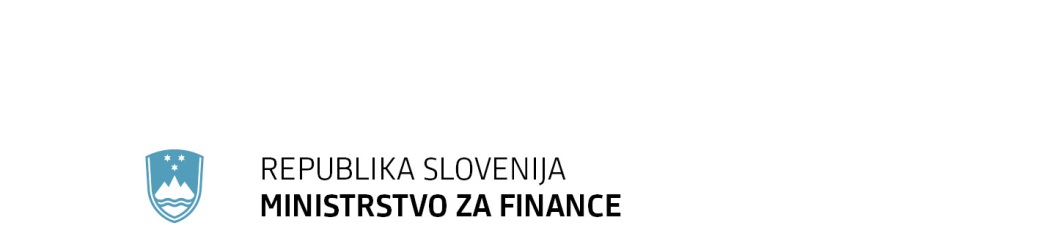 							T: 01 369 63 00							F: 01 369 66 59      Župančičeva 3, p.p.644a, 1001 Ljubljana				E: gp.mf@gov.si							www.mf.gov.siPRILOGA 1 (spremni dopis – 1. del):PRILOGA 3PREDLOG(EVA 2016-1611-0069)Številka: 421-310/2016/90Številka: 421-310/2016/90Ljubljana, 7. 9. 2016 Ljubljana, 7. 9. 2016 EVA 2016-1611-0069EVA 2016-1611-0069GENERALNI SEKRETARIAT VLADE REPUBLIKE SLOVENIJEGp.gs@gov.siGENERALNI SEKRETARIAT VLADE REPUBLIKE SLOVENIJEGp.gs@gov.siZADEVA: Novo gradivo št. 1 - Zakon o spremembah in dopolnitvah Zakona o dohodnini – predlog za obravnavo – NUJNI POSTOPEKZADEVA: Novo gradivo št. 1 - Zakon o spremembah in dopolnitvah Zakona o dohodnini – predlog za obravnavo – NUJNI POSTOPEKZADEVA: Novo gradivo št. 1 - Zakon o spremembah in dopolnitvah Zakona o dohodnini – predlog za obravnavo – NUJNI POSTOPEKZADEVA: Novo gradivo št. 1 - Zakon o spremembah in dopolnitvah Zakona o dohodnini – predlog za obravnavo – NUJNI POSTOPEK1. Predlog sklepov vlade:1. Predlog sklepov vlade:1. Predlog sklepov vlade:1. Predlog sklepov vlade:Na podlagi drugega odstavka 2. člena Zakona o Vladi Republike Slovenije (Uradni list RS, št. 24/05 – uradno prečiščeno besedilo, 109/08, 38/10 – ZUKN, 8/12, 21/13, 47/13 – ZDU-1G in 65/14) je Vlada Republike Slovenije na seji dne … pod točko … sprejela naslednjiS K L E P»Vlada Republike Slovenije je določila besedilo predloga Zakona spremembah in o dopolnitvah Zakona o dohodnini in ga pošlje v obravnavo in sprejetje Državnemu zboru Republike Slovenije po nujnem postopku.«.                                                                                                              Mag. Darko KRAŠOVEC                                                      			                            generalni sekretarPriloga:Predlog Zakona spremembah in o dopolnitvah Zakona o dohodnini Sklep prejmejo:Državni zbor Republike SlovenijeMinistrstvo za financeSlužba Vlade Republike Slovenije za zakonodajoGeneralni sekretariat Vlade Republike SlovenijeNa podlagi drugega odstavka 2. člena Zakona o Vladi Republike Slovenije (Uradni list RS, št. 24/05 – uradno prečiščeno besedilo, 109/08, 38/10 – ZUKN, 8/12, 21/13, 47/13 – ZDU-1G in 65/14) je Vlada Republike Slovenije na seji dne … pod točko … sprejela naslednjiS K L E P»Vlada Republike Slovenije je določila besedilo predloga Zakona spremembah in o dopolnitvah Zakona o dohodnini in ga pošlje v obravnavo in sprejetje Državnemu zboru Republike Slovenije po nujnem postopku.«.                                                                                                              Mag. Darko KRAŠOVEC                                                      			                            generalni sekretarPriloga:Predlog Zakona spremembah in o dopolnitvah Zakona o dohodnini Sklep prejmejo:Državni zbor Republike SlovenijeMinistrstvo za financeSlužba Vlade Republike Slovenije za zakonodajoGeneralni sekretariat Vlade Republike SlovenijeNa podlagi drugega odstavka 2. člena Zakona o Vladi Republike Slovenije (Uradni list RS, št. 24/05 – uradno prečiščeno besedilo, 109/08, 38/10 – ZUKN, 8/12, 21/13, 47/13 – ZDU-1G in 65/14) je Vlada Republike Slovenije na seji dne … pod točko … sprejela naslednjiS K L E P»Vlada Republike Slovenije je določila besedilo predloga Zakona spremembah in o dopolnitvah Zakona o dohodnini in ga pošlje v obravnavo in sprejetje Državnemu zboru Republike Slovenije po nujnem postopku.«.                                                                                                              Mag. Darko KRAŠOVEC                                                      			                            generalni sekretarPriloga:Predlog Zakona spremembah in o dopolnitvah Zakona o dohodnini Sklep prejmejo:Državni zbor Republike SlovenijeMinistrstvo za financeSlužba Vlade Republike Slovenije za zakonodajoGeneralni sekretariat Vlade Republike SlovenijeNa podlagi drugega odstavka 2. člena Zakona o Vladi Republike Slovenije (Uradni list RS, št. 24/05 – uradno prečiščeno besedilo, 109/08, 38/10 – ZUKN, 8/12, 21/13, 47/13 – ZDU-1G in 65/14) je Vlada Republike Slovenije na seji dne … pod točko … sprejela naslednjiS K L E P»Vlada Republike Slovenije je določila besedilo predloga Zakona spremembah in o dopolnitvah Zakona o dohodnini in ga pošlje v obravnavo in sprejetje Državnemu zboru Republike Slovenije po nujnem postopku.«.                                                                                                              Mag. Darko KRAŠOVEC                                                      			                            generalni sekretarPriloga:Predlog Zakona spremembah in o dopolnitvah Zakona o dohodnini Sklep prejmejo:Državni zbor Republike SlovenijeMinistrstvo za financeSlužba Vlade Republike Slovenije za zakonodajoGeneralni sekretariat Vlade Republike Slovenije2. Predlog za obravnavo predloga zakona po nujnem ali skrajšanem postopku v državnem zboru z obrazložitvijo razlogov:2. Predlog za obravnavo predloga zakona po nujnem ali skrajšanem postopku v državnem zboru z obrazložitvijo razlogov:2. Predlog za obravnavo predloga zakona po nujnem ali skrajšanem postopku v državnem zboru z obrazložitvijo razlogov:2. Predlog za obravnavo predloga zakona po nujnem ali skrajšanem postopku v državnem zboru z obrazložitvijo razlogov:V skladu s prvim odstavkom 143. člena Poslovnika Državnega zbora RS (Uradni list RS, št. 92/07 – uradno prečiščeno besedilo, 105/10 in 80/13) vlada predlaga obravnavo predloga zakona po nujnem postopku, ker bi v primeru kasnejšega sprejetja predloga zakona lahko nastale težko popravljive posledice za državo. Gre za paket ukrepov v okviru davčnega prestrukturiranja, v zvezi s katerim so potekali pogovori in usklajevanja z vsemi zainteresiranimi deležniki tekom celega leta. Predlagano davčno prestrukturiranje je naslednji korak k ugodnejši davčni strukturi, ki pa jo je treba speljati čim prej, saj analize in mednarodne primerjave kažejo, da je davčna struktura in obremenitev dela v Sloveniji z vidika mednarodne konkurenčnosti ter zagotavljanja kvalitetne in strokovne delovne sile slovenskemu gospodarstvu dokaj problematična, zato je treba čim prej začeti z oblikovanjem ukrepov, s katerimi bi se vzpostavilo bolj učinkovit in rasti prijazen davčni sistem. Navedeno oviro je treba, v okviru danih razmer in ciljev javnofinančne konsolidacije, čim prej začeti zmanjševati, sicer bodo nastale tudi posledice pri uresničevanju načrta javno finančne konsolidacije do leta 2020. Dodatno gre tudi za vidik davčne lestvice za odmero dohodnine, ki se mora nujno določiti za posamezno davčno leto pred začetkom tega leta, saj bi sicer bila določitev lestvice retroaktivna in bi prišlo do prekomernih nesorazmerij med akontacijami dohodnine in končno dohodninsko obveznostjo, zato je predlagane ukrepe nujno uveljaviti do konca leta 2016, da se bodo lahko začeli uporabljati že za leto 2017.V skladu s prvim odstavkom 143. člena Poslovnika Državnega zbora RS (Uradni list RS, št. 92/07 – uradno prečiščeno besedilo, 105/10 in 80/13) vlada predlaga obravnavo predloga zakona po nujnem postopku, ker bi v primeru kasnejšega sprejetja predloga zakona lahko nastale težko popravljive posledice za državo. Gre za paket ukrepov v okviru davčnega prestrukturiranja, v zvezi s katerim so potekali pogovori in usklajevanja z vsemi zainteresiranimi deležniki tekom celega leta. Predlagano davčno prestrukturiranje je naslednji korak k ugodnejši davčni strukturi, ki pa jo je treba speljati čim prej, saj analize in mednarodne primerjave kažejo, da je davčna struktura in obremenitev dela v Sloveniji z vidika mednarodne konkurenčnosti ter zagotavljanja kvalitetne in strokovne delovne sile slovenskemu gospodarstvu dokaj problematična, zato je treba čim prej začeti z oblikovanjem ukrepov, s katerimi bi se vzpostavilo bolj učinkovit in rasti prijazen davčni sistem. Navedeno oviro je treba, v okviru danih razmer in ciljev javnofinančne konsolidacije, čim prej začeti zmanjševati, sicer bodo nastale tudi posledice pri uresničevanju načrta javno finančne konsolidacije do leta 2020. Dodatno gre tudi za vidik davčne lestvice za odmero dohodnine, ki se mora nujno določiti za posamezno davčno leto pred začetkom tega leta, saj bi sicer bila določitev lestvice retroaktivna in bi prišlo do prekomernih nesorazmerij med akontacijami dohodnine in končno dohodninsko obveznostjo, zato je predlagane ukrepe nujno uveljaviti do konca leta 2016, da se bodo lahko začeli uporabljati že za leto 2017.V skladu s prvim odstavkom 143. člena Poslovnika Državnega zbora RS (Uradni list RS, št. 92/07 – uradno prečiščeno besedilo, 105/10 in 80/13) vlada predlaga obravnavo predloga zakona po nujnem postopku, ker bi v primeru kasnejšega sprejetja predloga zakona lahko nastale težko popravljive posledice za državo. Gre za paket ukrepov v okviru davčnega prestrukturiranja, v zvezi s katerim so potekali pogovori in usklajevanja z vsemi zainteresiranimi deležniki tekom celega leta. Predlagano davčno prestrukturiranje je naslednji korak k ugodnejši davčni strukturi, ki pa jo je treba speljati čim prej, saj analize in mednarodne primerjave kažejo, da je davčna struktura in obremenitev dela v Sloveniji z vidika mednarodne konkurenčnosti ter zagotavljanja kvalitetne in strokovne delovne sile slovenskemu gospodarstvu dokaj problematična, zato je treba čim prej začeti z oblikovanjem ukrepov, s katerimi bi se vzpostavilo bolj učinkovit in rasti prijazen davčni sistem. Navedeno oviro je treba, v okviru danih razmer in ciljev javnofinančne konsolidacije, čim prej začeti zmanjševati, sicer bodo nastale tudi posledice pri uresničevanju načrta javno finančne konsolidacije do leta 2020. Dodatno gre tudi za vidik davčne lestvice za odmero dohodnine, ki se mora nujno določiti za posamezno davčno leto pred začetkom tega leta, saj bi sicer bila določitev lestvice retroaktivna in bi prišlo do prekomernih nesorazmerij med akontacijami dohodnine in končno dohodninsko obveznostjo, zato je predlagane ukrepe nujno uveljaviti do konca leta 2016, da se bodo lahko začeli uporabljati že za leto 2017.V skladu s prvim odstavkom 143. člena Poslovnika Državnega zbora RS (Uradni list RS, št. 92/07 – uradno prečiščeno besedilo, 105/10 in 80/13) vlada predlaga obravnavo predloga zakona po nujnem postopku, ker bi v primeru kasnejšega sprejetja predloga zakona lahko nastale težko popravljive posledice za državo. Gre za paket ukrepov v okviru davčnega prestrukturiranja, v zvezi s katerim so potekali pogovori in usklajevanja z vsemi zainteresiranimi deležniki tekom celega leta. Predlagano davčno prestrukturiranje je naslednji korak k ugodnejši davčni strukturi, ki pa jo je treba speljati čim prej, saj analize in mednarodne primerjave kažejo, da je davčna struktura in obremenitev dela v Sloveniji z vidika mednarodne konkurenčnosti ter zagotavljanja kvalitetne in strokovne delovne sile slovenskemu gospodarstvu dokaj problematična, zato je treba čim prej začeti z oblikovanjem ukrepov, s katerimi bi se vzpostavilo bolj učinkovit in rasti prijazen davčni sistem. Navedeno oviro je treba, v okviru danih razmer in ciljev javnofinančne konsolidacije, čim prej začeti zmanjševati, sicer bodo nastale tudi posledice pri uresničevanju načrta javno finančne konsolidacije do leta 2020. Dodatno gre tudi za vidik davčne lestvice za odmero dohodnine, ki se mora nujno določiti za posamezno davčno leto pred začetkom tega leta, saj bi sicer bila določitev lestvice retroaktivna in bi prišlo do prekomernih nesorazmerij med akontacijami dohodnine in končno dohodninsko obveznostjo, zato je predlagane ukrepe nujno uveljaviti do konca leta 2016, da se bodo lahko začeli uporabljati že za leto 2017.3.a Osebe, odgovorne za strokovno pripravo in usklajenost gradiva:3.a Osebe, odgovorne za strokovno pripravo in usklajenost gradiva:3.a Osebe, odgovorne za strokovno pripravo in usklajenost gradiva:3.a Osebe, odgovorne za strokovno pripravo in usklajenost gradiva:mag. Irena Popovič, generalna direktorica Direktorata za sistem davčnih, carinskih in drugih javnih prihodkov, Ministrstvo za finance,Jožica Kastelic, vodja Sektorja za sistem obdavčitve dohodkov in premoženja, Ministrstvo za financemag. Irena Popovič, generalna direktorica Direktorata za sistem davčnih, carinskih in drugih javnih prihodkov, Ministrstvo za finance,Jožica Kastelic, vodja Sektorja za sistem obdavčitve dohodkov in premoženja, Ministrstvo za financemag. Irena Popovič, generalna direktorica Direktorata za sistem davčnih, carinskih in drugih javnih prihodkov, Ministrstvo za finance,Jožica Kastelic, vodja Sektorja za sistem obdavčitve dohodkov in premoženja, Ministrstvo za financemag. Irena Popovič, generalna direktorica Direktorata za sistem davčnih, carinskih in drugih javnih prihodkov, Ministrstvo za finance,Jožica Kastelic, vodja Sektorja za sistem obdavčitve dohodkov in premoženja, Ministrstvo za finance3.b Zunanji strokovnjaki, ki so sodelovali pri pripravi dela ali celotnega gradiva:3.b Zunanji strokovnjaki, ki so sodelovali pri pripravi dela ali celotnega gradiva:3.b Zunanji strokovnjaki, ki so sodelovali pri pripravi dela ali celotnega gradiva:3.b Zunanji strokovnjaki, ki so sodelovali pri pripravi dela ali celotnega gradiva:4. Predstavniki vlade, ki bodo sodelovali pri delu državnega zbora:4. Predstavniki vlade, ki bodo sodelovali pri delu državnega zbora:4. Predstavniki vlade, ki bodo sodelovali pri delu državnega zbora:4. Predstavniki vlade, ki bodo sodelovali pri delu državnega zbora:Alenka Smerkolj v funkciji ministrice za finance, ministrica,mag. Mateja Vraničar Erman, državna sekretarka, Ministrstvo za finance,Irena Sodin, državna sekretarka, Ministrstvo za finance,mag. Miranda Groff Ferjančič, državna sekretarka, Ministrstvo za finance,mag. Irena Popovič, generalna direktorica Direktorata za sistem davčnih, carinskih in drugih javnih prihodkov, Ministrstvo za finance,Jožica Kastelic, vodja Sektorja za sistem obdavčitve dohodkov in premoženja, Ministrstvo za finance,Lucija Perko Vovk, podsekretarka, Ministrstvo za finance,mag. Neva Žibrik, sekretarka, Ministrstvo za finance,mag. Petra Istenič, podsekretarka, Ministrstvo za finance,mag. Edina Ključanin, podsekretarka, Ministrstvo za finance,Saša Strelec, podsekretarka, Ministrstvo za finance,Meta Šinkovec, vodja Sektorja za analize in koordinacijo davčne politike, Ministrstvo za finance.Alenka Smerkolj v funkciji ministrice za finance, ministrica,mag. Mateja Vraničar Erman, državna sekretarka, Ministrstvo za finance,Irena Sodin, državna sekretarka, Ministrstvo za finance,mag. Miranda Groff Ferjančič, državna sekretarka, Ministrstvo za finance,mag. Irena Popovič, generalna direktorica Direktorata za sistem davčnih, carinskih in drugih javnih prihodkov, Ministrstvo za finance,Jožica Kastelic, vodja Sektorja za sistem obdavčitve dohodkov in premoženja, Ministrstvo za finance,Lucija Perko Vovk, podsekretarka, Ministrstvo za finance,mag. Neva Žibrik, sekretarka, Ministrstvo za finance,mag. Petra Istenič, podsekretarka, Ministrstvo za finance,mag. Edina Ključanin, podsekretarka, Ministrstvo za finance,Saša Strelec, podsekretarka, Ministrstvo za finance,Meta Šinkovec, vodja Sektorja za analize in koordinacijo davčne politike, Ministrstvo za finance.Alenka Smerkolj v funkciji ministrice za finance, ministrica,mag. Mateja Vraničar Erman, državna sekretarka, Ministrstvo za finance,Irena Sodin, državna sekretarka, Ministrstvo za finance,mag. Miranda Groff Ferjančič, državna sekretarka, Ministrstvo za finance,mag. Irena Popovič, generalna direktorica Direktorata za sistem davčnih, carinskih in drugih javnih prihodkov, Ministrstvo za finance,Jožica Kastelic, vodja Sektorja za sistem obdavčitve dohodkov in premoženja, Ministrstvo za finance,Lucija Perko Vovk, podsekretarka, Ministrstvo za finance,mag. Neva Žibrik, sekretarka, Ministrstvo za finance,mag. Petra Istenič, podsekretarka, Ministrstvo za finance,mag. Edina Ključanin, podsekretarka, Ministrstvo za finance,Saša Strelec, podsekretarka, Ministrstvo za finance,Meta Šinkovec, vodja Sektorja za analize in koordinacijo davčne politike, Ministrstvo za finance.Alenka Smerkolj v funkciji ministrice za finance, ministrica,mag. Mateja Vraničar Erman, državna sekretarka, Ministrstvo za finance,Irena Sodin, državna sekretarka, Ministrstvo za finance,mag. Miranda Groff Ferjančič, državna sekretarka, Ministrstvo za finance,mag. Irena Popovič, generalna direktorica Direktorata za sistem davčnih, carinskih in drugih javnih prihodkov, Ministrstvo za finance,Jožica Kastelic, vodja Sektorja za sistem obdavčitve dohodkov in premoženja, Ministrstvo za finance,Lucija Perko Vovk, podsekretarka, Ministrstvo za finance,mag. Neva Žibrik, sekretarka, Ministrstvo za finance,mag. Petra Istenič, podsekretarka, Ministrstvo za finance,mag. Edina Ključanin, podsekretarka, Ministrstvo za finance,Saša Strelec, podsekretarka, Ministrstvo za finance,Meta Šinkovec, vodja Sektorja za analize in koordinacijo davčne politike, Ministrstvo za finance.5. Kratek povzetek gradiva:5. Kratek povzetek gradiva:5. Kratek povzetek gradiva:5. Kratek povzetek gradiva:Obdavčitev dohodkov fizičnih oseb je določena z Zakonom o dohodnini (Uradni list RS, št. 13/11 – uradno prečiščeno besedilo, 24/12, 30/12, 40/12 – ZUJF, 75/12, 94/12, 96/13, 29/14 – odl. US, 50/14, 23/15 in 55/15; v nadaljnjem besedilu: ZDoh-2). Obdavčitev dohodkov fizičnih oseb je področje, ki zahteva sprotno spremljanje zaradi ciljev, ki se jih na splošno želi doseči z davčno politiko in zaradi odprtih problemov, ki nastajajo pri izvajanju zakona in so tudi posledica spremenjenih razmer. Namen predlaganih sprememb in dopolnitev ZDoh-2 je prestrukturiranje davčnih bremen med dohodki iz dela in dohodki pravnih oseb tako, da se znižujejo obremenitve dohodkov iz dela (s spremembo dohodninske lestvice, dohodkovnega praga za dodatno splošno olajšavo in z izvzemom dela plače za poslovno uspešnost iz davčne osnove) in povečujejo obremenitve na področju davka od dohodkov pravnih oseb. Z navedenimi ukrepi se bo okrepila konkurenčnost poslovnega okolja, kar vpliva na vzdržno gospodarsko rast in povečanje globalne konkurenčnosti Slovenije, na drugi strani pa se zagotavlja javnofinančna konsolidacija, da se postopno doseže strukturno uravnoteženje javnih financ. Namen predlaganih sprememb je tudi uskladitev obdavčevanja dohodkov iz osnovne kmetijske in osnovne gozdarske dejavnosti s spremembami na področju pavšalnega določanja dohodka, ki jih prinašata nova ureditev ugotavljanja katastrskega dohodka z namenom bolj primerljive obravnave različnih segmentov kmetijske pridelave in uvedba določenih administrativnih poenostavitev pri izpolnjevanju davčnih obveznosti za majhne obsege prve stopnje predelave kmetijskih in gozdarskih pridelkov v okviru dopolnilnih dejavnosti na kmetiji. Dodatno je namen predlaganih sprememb in dopolnitev ZDoh-2 urediti probleme, ki so bili zaznani ob izvajanju zakona, kot so status dvojnega rezidentstva, obdavčitev bonitet v povezavi s promocijo zdravja na delovnem mestu, obdavčitev pravičnega zadoščenja, prejetega v zvezi s postopki pred Evropskim sodiščem za človekove pravice, in določiti primerljivo obdavčitev zavezancev, ki prejemajo dohodek iz delovnega razmerja iz tujine. Prav tako je treba črtati določene določbe zakona zaradi sprememb zakonodaje EU ali nacionalne zakonodaje.Obdavčitev dohodkov fizičnih oseb je določena z Zakonom o dohodnini (Uradni list RS, št. 13/11 – uradno prečiščeno besedilo, 24/12, 30/12, 40/12 – ZUJF, 75/12, 94/12, 96/13, 29/14 – odl. US, 50/14, 23/15 in 55/15; v nadaljnjem besedilu: ZDoh-2). Obdavčitev dohodkov fizičnih oseb je področje, ki zahteva sprotno spremljanje zaradi ciljev, ki se jih na splošno želi doseči z davčno politiko in zaradi odprtih problemov, ki nastajajo pri izvajanju zakona in so tudi posledica spremenjenih razmer. Namen predlaganih sprememb in dopolnitev ZDoh-2 je prestrukturiranje davčnih bremen med dohodki iz dela in dohodki pravnih oseb tako, da se znižujejo obremenitve dohodkov iz dela (s spremembo dohodninske lestvice, dohodkovnega praga za dodatno splošno olajšavo in z izvzemom dela plače za poslovno uspešnost iz davčne osnove) in povečujejo obremenitve na področju davka od dohodkov pravnih oseb. Z navedenimi ukrepi se bo okrepila konkurenčnost poslovnega okolja, kar vpliva na vzdržno gospodarsko rast in povečanje globalne konkurenčnosti Slovenije, na drugi strani pa se zagotavlja javnofinančna konsolidacija, da se postopno doseže strukturno uravnoteženje javnih financ. Namen predlaganih sprememb je tudi uskladitev obdavčevanja dohodkov iz osnovne kmetijske in osnovne gozdarske dejavnosti s spremembami na področju pavšalnega določanja dohodka, ki jih prinašata nova ureditev ugotavljanja katastrskega dohodka z namenom bolj primerljive obravnave različnih segmentov kmetijske pridelave in uvedba določenih administrativnih poenostavitev pri izpolnjevanju davčnih obveznosti za majhne obsege prve stopnje predelave kmetijskih in gozdarskih pridelkov v okviru dopolnilnih dejavnosti na kmetiji. Dodatno je namen predlaganih sprememb in dopolnitev ZDoh-2 urediti probleme, ki so bili zaznani ob izvajanju zakona, kot so status dvojnega rezidentstva, obdavčitev bonitet v povezavi s promocijo zdravja na delovnem mestu, obdavčitev pravičnega zadoščenja, prejetega v zvezi s postopki pred Evropskim sodiščem za človekove pravice, in določiti primerljivo obdavčitev zavezancev, ki prejemajo dohodek iz delovnega razmerja iz tujine. Prav tako je treba črtati določene določbe zakona zaradi sprememb zakonodaje EU ali nacionalne zakonodaje.Obdavčitev dohodkov fizičnih oseb je določena z Zakonom o dohodnini (Uradni list RS, št. 13/11 – uradno prečiščeno besedilo, 24/12, 30/12, 40/12 – ZUJF, 75/12, 94/12, 96/13, 29/14 – odl. US, 50/14, 23/15 in 55/15; v nadaljnjem besedilu: ZDoh-2). Obdavčitev dohodkov fizičnih oseb je področje, ki zahteva sprotno spremljanje zaradi ciljev, ki se jih na splošno želi doseči z davčno politiko in zaradi odprtih problemov, ki nastajajo pri izvajanju zakona in so tudi posledica spremenjenih razmer. Namen predlaganih sprememb in dopolnitev ZDoh-2 je prestrukturiranje davčnih bremen med dohodki iz dela in dohodki pravnih oseb tako, da se znižujejo obremenitve dohodkov iz dela (s spremembo dohodninske lestvice, dohodkovnega praga za dodatno splošno olajšavo in z izvzemom dela plače za poslovno uspešnost iz davčne osnove) in povečujejo obremenitve na področju davka od dohodkov pravnih oseb. Z navedenimi ukrepi se bo okrepila konkurenčnost poslovnega okolja, kar vpliva na vzdržno gospodarsko rast in povečanje globalne konkurenčnosti Slovenije, na drugi strani pa se zagotavlja javnofinančna konsolidacija, da se postopno doseže strukturno uravnoteženje javnih financ. Namen predlaganih sprememb je tudi uskladitev obdavčevanja dohodkov iz osnovne kmetijske in osnovne gozdarske dejavnosti s spremembami na področju pavšalnega določanja dohodka, ki jih prinašata nova ureditev ugotavljanja katastrskega dohodka z namenom bolj primerljive obravnave različnih segmentov kmetijske pridelave in uvedba določenih administrativnih poenostavitev pri izpolnjevanju davčnih obveznosti za majhne obsege prve stopnje predelave kmetijskih in gozdarskih pridelkov v okviru dopolnilnih dejavnosti na kmetiji. Dodatno je namen predlaganih sprememb in dopolnitev ZDoh-2 urediti probleme, ki so bili zaznani ob izvajanju zakona, kot so status dvojnega rezidentstva, obdavčitev bonitet v povezavi s promocijo zdravja na delovnem mestu, obdavčitev pravičnega zadoščenja, prejetega v zvezi s postopki pred Evropskim sodiščem za človekove pravice, in določiti primerljivo obdavčitev zavezancev, ki prejemajo dohodek iz delovnega razmerja iz tujine. Prav tako je treba črtati določene določbe zakona zaradi sprememb zakonodaje EU ali nacionalne zakonodaje.Obdavčitev dohodkov fizičnih oseb je določena z Zakonom o dohodnini (Uradni list RS, št. 13/11 – uradno prečiščeno besedilo, 24/12, 30/12, 40/12 – ZUJF, 75/12, 94/12, 96/13, 29/14 – odl. US, 50/14, 23/15 in 55/15; v nadaljnjem besedilu: ZDoh-2). Obdavčitev dohodkov fizičnih oseb je področje, ki zahteva sprotno spremljanje zaradi ciljev, ki se jih na splošno želi doseči z davčno politiko in zaradi odprtih problemov, ki nastajajo pri izvajanju zakona in so tudi posledica spremenjenih razmer. Namen predlaganih sprememb in dopolnitev ZDoh-2 je prestrukturiranje davčnih bremen med dohodki iz dela in dohodki pravnih oseb tako, da se znižujejo obremenitve dohodkov iz dela (s spremembo dohodninske lestvice, dohodkovnega praga za dodatno splošno olajšavo in z izvzemom dela plače za poslovno uspešnost iz davčne osnove) in povečujejo obremenitve na področju davka od dohodkov pravnih oseb. Z navedenimi ukrepi se bo okrepila konkurenčnost poslovnega okolja, kar vpliva na vzdržno gospodarsko rast in povečanje globalne konkurenčnosti Slovenije, na drugi strani pa se zagotavlja javnofinančna konsolidacija, da se postopno doseže strukturno uravnoteženje javnih financ. Namen predlaganih sprememb je tudi uskladitev obdavčevanja dohodkov iz osnovne kmetijske in osnovne gozdarske dejavnosti s spremembami na področju pavšalnega določanja dohodka, ki jih prinašata nova ureditev ugotavljanja katastrskega dohodka z namenom bolj primerljive obravnave različnih segmentov kmetijske pridelave in uvedba določenih administrativnih poenostavitev pri izpolnjevanju davčnih obveznosti za majhne obsege prve stopnje predelave kmetijskih in gozdarskih pridelkov v okviru dopolnilnih dejavnosti na kmetiji. Dodatno je namen predlaganih sprememb in dopolnitev ZDoh-2 urediti probleme, ki so bili zaznani ob izvajanju zakona, kot so status dvojnega rezidentstva, obdavčitev bonitet v povezavi s promocijo zdravja na delovnem mestu, obdavčitev pravičnega zadoščenja, prejetega v zvezi s postopki pred Evropskim sodiščem za človekove pravice, in določiti primerljivo obdavčitev zavezancev, ki prejemajo dohodek iz delovnega razmerja iz tujine. Prav tako je treba črtati določene določbe zakona zaradi sprememb zakonodaje EU ali nacionalne zakonodaje.6. Presoja posledic za:6. Presoja posledic za:6. Presoja posledic za:6. Presoja posledic za:a)javnofinančna sredstva nad 40.000 EUR v tekočem in naslednjih treh letihjavnofinančna sredstva nad 40.000 EUR v tekočem in naslednjih treh letihDA/NEb)usklajenost slovenskega pravnega reda s pravnim redom Evropske unijeusklajenost slovenskega pravnega reda s pravnim redom Evropske unijeDA/NEc)administrativne poslediceadministrativne poslediceDA/NEč)gospodarstvo, zlasti mala in srednja podjetja ter konkurenčnost podjetijgospodarstvo, zlasti mala in srednja podjetja ter konkurenčnost podjetijDA/NEd)okolje, vključno s prostorskimi in varstvenimi vidikiokolje, vključno s prostorskimi in varstvenimi vidikiDA/NEe)socialno področjesocialno področjeDA/NEf)dokumente razvojnega načrtovanja:nacionalne dokumente razvojnega načrtovanjarazvojne politike na ravni programov po strukturi razvojne klasifikacije programskega proračunarazvojne dokumente Evropske unije in mednarodnih organizacijdokumente razvojnega načrtovanja:nacionalne dokumente razvojnega načrtovanjarazvojne politike na ravni programov po strukturi razvojne klasifikacije programskega proračunarazvojne dokumente Evropske unije in mednarodnih organizacijDA/NE7.a Predstavitev ocene finančnih posledic nad 40.000 EUR:Po oceni bodo imele v letu 2017 rešitve v smeri zmanjšanja obremenitve dela v predlogu zakona za posledico zmanjšanje prihodkov državnega proračuna iz naslova dohodnine v skupni višini okoli 106 mio evrov, v letu 2018 pa bodo imele rešitve na področju obdavčitve dohodkov iz osnovne kmetijske in osnovne gozdarske dejavnosti za posledico zmanjšanje prihodkov državnega proračuna v višini okoli 0,2 mio evrov. Pri tem bo v letu 2017 razbremenitev dela plače za poslovno uspešnost do višine 70 % povprečne mesečne plače v Republiki Sloveniji zmanjšala prihodke državnega proračuna v višini 45 mio evrov, medtem ko je zmanjšanje prihodkov zaradi spremenjene dohodninske lestvice in zvišanja dohodkovnega praga za upravičenost do dodatne splošne olajšave ocenjeno v višini 61 mio evrov. Rešitev v predlogu zakona, s katero se razbremenjuje zavezance, ki imajo dohodke iz naslova osnovne kmetijske in osnovne gozdarske dejavnosti, kot posledica povečanja katastrskega dohodka, bo za leto 2017 zmanjšala prihodke iz naslova dohodnine v skupnem znesku okoli 0,2 mio evrov. Ocenjena višina finančnega učinka te rešitve pa bo realizirana šele z enoletnim zamikom, kar pomeni, da bo zmanjšanje prihodkov državnega proračuna iz naslova dohodnine v višini 0,2 mio evra realizirano v letu 2018.  7.a Predstavitev ocene finančnih posledic nad 40.000 EUR:Po oceni bodo imele v letu 2017 rešitve v smeri zmanjšanja obremenitve dela v predlogu zakona za posledico zmanjšanje prihodkov državnega proračuna iz naslova dohodnine v skupni višini okoli 106 mio evrov, v letu 2018 pa bodo imele rešitve na področju obdavčitve dohodkov iz osnovne kmetijske in osnovne gozdarske dejavnosti za posledico zmanjšanje prihodkov državnega proračuna v višini okoli 0,2 mio evrov. Pri tem bo v letu 2017 razbremenitev dela plače za poslovno uspešnost do višine 70 % povprečne mesečne plače v Republiki Sloveniji zmanjšala prihodke državnega proračuna v višini 45 mio evrov, medtem ko je zmanjšanje prihodkov zaradi spremenjene dohodninske lestvice in zvišanja dohodkovnega praga za upravičenost do dodatne splošne olajšave ocenjeno v višini 61 mio evrov. Rešitev v predlogu zakona, s katero se razbremenjuje zavezance, ki imajo dohodke iz naslova osnovne kmetijske in osnovne gozdarske dejavnosti, kot posledica povečanja katastrskega dohodka, bo za leto 2017 zmanjšala prihodke iz naslova dohodnine v skupnem znesku okoli 0,2 mio evrov. Ocenjena višina finančnega učinka te rešitve pa bo realizirana šele z enoletnim zamikom, kar pomeni, da bo zmanjšanje prihodkov državnega proračuna iz naslova dohodnine v višini 0,2 mio evra realizirano v letu 2018.  7.a Predstavitev ocene finančnih posledic nad 40.000 EUR:Po oceni bodo imele v letu 2017 rešitve v smeri zmanjšanja obremenitve dela v predlogu zakona za posledico zmanjšanje prihodkov državnega proračuna iz naslova dohodnine v skupni višini okoli 106 mio evrov, v letu 2018 pa bodo imele rešitve na področju obdavčitve dohodkov iz osnovne kmetijske in osnovne gozdarske dejavnosti za posledico zmanjšanje prihodkov državnega proračuna v višini okoli 0,2 mio evrov. Pri tem bo v letu 2017 razbremenitev dela plače za poslovno uspešnost do višine 70 % povprečne mesečne plače v Republiki Sloveniji zmanjšala prihodke državnega proračuna v višini 45 mio evrov, medtem ko je zmanjšanje prihodkov zaradi spremenjene dohodninske lestvice in zvišanja dohodkovnega praga za upravičenost do dodatne splošne olajšave ocenjeno v višini 61 mio evrov. Rešitev v predlogu zakona, s katero se razbremenjuje zavezance, ki imajo dohodke iz naslova osnovne kmetijske in osnovne gozdarske dejavnosti, kot posledica povečanja katastrskega dohodka, bo za leto 2017 zmanjšala prihodke iz naslova dohodnine v skupnem znesku okoli 0,2 mio evrov. Ocenjena višina finančnega učinka te rešitve pa bo realizirana šele z enoletnim zamikom, kar pomeni, da bo zmanjšanje prihodkov državnega proračuna iz naslova dohodnine v višini 0,2 mio evra realizirano v letu 2018.  7.a Predstavitev ocene finančnih posledic nad 40.000 EUR:Po oceni bodo imele v letu 2017 rešitve v smeri zmanjšanja obremenitve dela v predlogu zakona za posledico zmanjšanje prihodkov državnega proračuna iz naslova dohodnine v skupni višini okoli 106 mio evrov, v letu 2018 pa bodo imele rešitve na področju obdavčitve dohodkov iz osnovne kmetijske in osnovne gozdarske dejavnosti za posledico zmanjšanje prihodkov državnega proračuna v višini okoli 0,2 mio evrov. Pri tem bo v letu 2017 razbremenitev dela plače za poslovno uspešnost do višine 70 % povprečne mesečne plače v Republiki Sloveniji zmanjšala prihodke državnega proračuna v višini 45 mio evrov, medtem ko je zmanjšanje prihodkov zaradi spremenjene dohodninske lestvice in zvišanja dohodkovnega praga za upravičenost do dodatne splošne olajšave ocenjeno v višini 61 mio evrov. Rešitev v predlogu zakona, s katero se razbremenjuje zavezance, ki imajo dohodke iz naslova osnovne kmetijske in osnovne gozdarske dejavnosti, kot posledica povečanja katastrskega dohodka, bo za leto 2017 zmanjšala prihodke iz naslova dohodnine v skupnem znesku okoli 0,2 mio evrov. Ocenjena višina finančnega učinka te rešitve pa bo realizirana šele z enoletnim zamikom, kar pomeni, da bo zmanjšanje prihodkov državnega proračuna iz naslova dohodnine v višini 0,2 mio evra realizirano v letu 2018.  I. Ocena finančnih posledic, ki niso načrtovane v sprejetem proračunuI. Ocena finančnih posledic, ki niso načrtovane v sprejetem proračunuI. Ocena finančnih posledic, ki niso načrtovane v sprejetem proračunuI. Ocena finančnih posledic, ki niso načrtovane v sprejetem proračunuI. Ocena finančnih posledic, ki niso načrtovane v sprejetem proračunuI. Ocena finančnih posledic, ki niso načrtovane v sprejetem proračunuI. Ocena finančnih posledic, ki niso načrtovane v sprejetem proračunuI. Ocena finančnih posledic, ki niso načrtovane v sprejetem proračunuI. Ocena finančnih posledic, ki niso načrtovane v sprejetem proračunuI. Ocena finančnih posledic, ki niso načrtovane v sprejetem proračunuTekoče leto (t)Tekoče leto (t)t + 1t + 1t + 2t + 2t + 2t + 3Predvideno povečanje (+) ali zmanjšanje (–) prihodkov državnega proračuna Predvideno povečanje (+) ali zmanjšanje (–) prihodkov državnega proračuna -  106 mio evrov-  106 mio evrov- 0,2 mio evrov- 0,2 mio evrov- 0,2 mio evrovPredvideno povečanje (+) ali zmanjšanje (–) prihodkov občinskih proračunov Predvideno povečanje (+) ali zmanjšanje (–) prihodkov občinskih proračunov Predvideno povečanje (+) ali zmanjšanje (–) odhodkov državnega proračuna Predvideno povečanje (+) ali zmanjšanje (–) odhodkov državnega proračuna Predvideno povečanje (+) ali zmanjšanje (–) odhodkov občinskih proračunovPredvideno povečanje (+) ali zmanjšanje (–) odhodkov občinskih proračunovPredvideno povečanje (+) ali zmanjšanje (–) obveznosti za druga javnofinančna sredstvaPredvideno povečanje (+) ali zmanjšanje (–) obveznosti za druga javnofinančna sredstvaII. Finančne posledice za državni proračunII. Finančne posledice za državni proračunII. Finančne posledice za državni proračunII. Finančne posledice za državni proračunII. Finančne posledice za državni proračunII. Finančne posledice za državni proračunII. Finančne posledice za državni proračunII. Finančne posledice za državni proračunII. Finančne posledice za državni proračunII. Finančne posledice za državni proračunII.a Pravice porabe za izvedbo predlaganih rešitev so zagotovljene:II.a Pravice porabe za izvedbo predlaganih rešitev so zagotovljene:II.a Pravice porabe za izvedbo predlaganih rešitev so zagotovljene:II.a Pravice porabe za izvedbo predlaganih rešitev so zagotovljene:II.a Pravice porabe za izvedbo predlaganih rešitev so zagotovljene:II.a Pravice porabe za izvedbo predlaganih rešitev so zagotovljene:II.a Pravice porabe za izvedbo predlaganih rešitev so zagotovljene:II.a Pravice porabe za izvedbo predlaganih rešitev so zagotovljene:II.a Pravice porabe za izvedbo predlaganih rešitev so zagotovljene:II.a Pravice porabe za izvedbo predlaganih rešitev so zagotovljene:Ime proračunskega uporabnika Šifra in naziv ukrepa, projektaŠifra in naziv ukrepa, projektaŠifra in naziv proračunske postavkeŠifra in naziv proračunske postavkeZnesek za tekoče leto (t)Znesek za tekoče leto (t)Znesek za tekoče leto (t)Znesek za tekoče leto (t)Znesek za t + 1SKUPAJSKUPAJSKUPAJSKUPAJSKUPAJII.b Manjkajoče pravice porabe bodo zagotovljene s prerazporeditvijo:II.b Manjkajoče pravice porabe bodo zagotovljene s prerazporeditvijo:II.b Manjkajoče pravice porabe bodo zagotovljene s prerazporeditvijo:II.b Manjkajoče pravice porabe bodo zagotovljene s prerazporeditvijo:II.b Manjkajoče pravice porabe bodo zagotovljene s prerazporeditvijo:II.b Manjkajoče pravice porabe bodo zagotovljene s prerazporeditvijo:II.b Manjkajoče pravice porabe bodo zagotovljene s prerazporeditvijo:II.b Manjkajoče pravice porabe bodo zagotovljene s prerazporeditvijo:II.b Manjkajoče pravice porabe bodo zagotovljene s prerazporeditvijo:II.b Manjkajoče pravice porabe bodo zagotovljene s prerazporeditvijo:Ime proračunskega uporabnika Šifra in naziv ukrepa, projektaŠifra in naziv ukrepa, projektaŠifra in naziv proračunske postavke Šifra in naziv proračunske postavke Znesek za tekoče leto (t)Znesek za tekoče leto (t)Znesek za tekoče leto (t)Znesek za tekoče leto (t)Znesek za t + 1 SKUPAJSKUPAJSKUPAJSKUPAJSKUPAJII.c Načrtovana nadomestitev zmanjšanih prihodkov in povečanih odhodkov proračuna:II.c Načrtovana nadomestitev zmanjšanih prihodkov in povečanih odhodkov proračuna:II.c Načrtovana nadomestitev zmanjšanih prihodkov in povečanih odhodkov proračuna:II.c Načrtovana nadomestitev zmanjšanih prihodkov in povečanih odhodkov proračuna:II.c Načrtovana nadomestitev zmanjšanih prihodkov in povečanih odhodkov proračuna:II.c Načrtovana nadomestitev zmanjšanih prihodkov in povečanih odhodkov proračuna:II.c Načrtovana nadomestitev zmanjšanih prihodkov in povečanih odhodkov proračuna:II.c Načrtovana nadomestitev zmanjšanih prihodkov in povečanih odhodkov proračuna:II.c Načrtovana nadomestitev zmanjšanih prihodkov in povečanih odhodkov proračuna:II.c Načrtovana nadomestitev zmanjšanih prihodkov in povečanih odhodkov proračuna:Novi prihodkiNovi prihodkiNovi prihodkiZnesek za tekoče leto (t)Znesek za tekoče leto (t)Znesek za tekoče leto (t)Znesek za tekoče leto (t)Znesek za t + 1Znesek za t + 1Znesek za t + 1SKUPAJSKUPAJSKUPAJOBRAZLOŽITEV:Ocena finančnih posledic, ki niso načrtovane v sprejetem proračunuV zvezi s predlaganim vladnim gradivom se navedejo predvidene spremembe (povečanje, zmanjšanje):prihodkov državnega proračuna in občinskih proračunov,odhodkov državnega proračuna, ki niso načrtovani na ukrepih oziroma projektih sprejetih proračunov,obveznosti za druga javnofinančna sredstva (drugi viri), ki niso načrtovana na ukrepih oziroma projektih sprejetih proračunov.Finančne posledice za državni proračunPrikazane morajo biti finančne posledice za državni proračun, ki so na proračunskih postavkah načrtovane v dinamiki projektov oziroma ukrepov:II.a Pravice porabe za izvedbo predlaganih rešitev so zagotovljene:Navedejo se proračunski uporabnik, ki financira projekt oziroma ukrep; projekt oziroma ukrep, s katerim se bodo dosegli cilji vladnega gradiva, in proračunske postavke (kot proračunski vir financiranja), na katerih so v celoti ali delno zagotovljene pravice porabe (v tem primeru je nujna povezava s točko II.b). Pri uvrstitvi novega projekta oziroma ukrepa v načrt razvojnih programov se navedejo:proračunski uporabnik, ki bo financiral novi projekt oziroma ukrep,projekt oziroma ukrep, s katerim se bodo dosegli cilji vladnega gradiva, in proračunske postavke.Za zagotovitev pravic porabe na proračunskih postavkah, s katerih se bo financiral novi projekt oziroma ukrep, je treba izpolniti tudi točko II.b, saj je za novi projekt oziroma ukrep mogoče zagotoviti pravice porabe le s prerazporeditvijo s proračunskih postavk, s katerih se financirajo že sprejeti oziroma veljavni projekti in ukrepi.II.b Manjkajoče pravice porabe bodo zagotovljene s prerazporeditvijo:Navedejo se proračunski uporabniki, sprejeti (veljavni) ukrepi oziroma projekti, ki jih proračunski uporabnik izvaja, in proračunske postavke tega proračunskega uporabnika, ki so v dinamiki teh projektov oziroma ukrepov ter s katerih se bodo s prerazporeditvijo zagotovile pravice porabe za dodatne aktivnosti pri obstoječih projektih oziroma ukrepih ali novih projektih oziroma ukrepih, navedenih v točki II.a.II.c Načrtovana nadomestitev zmanjšanih prihodkov in povečanih odhodkov proračuna:Če se povečani odhodki (pravice porabe) ne bodo zagotovili tako, kot je določeno v točkah II.a in II.b, je povečanje odhodkov in izdatkov proračuna mogoče na podlagi zakona, ki ureja izvrševanje državnega proračuna (npr. priliv namenskih sredstev EU). Ukrepanje ob zmanjšanju prihodkov in prejemkov proračuna je določeno z zakonom, ki ureja javne finance, in zakonom, ki ureja izvrševanje državnega proračuna.OBRAZLOŽITEV:Ocena finančnih posledic, ki niso načrtovane v sprejetem proračunuV zvezi s predlaganim vladnim gradivom se navedejo predvidene spremembe (povečanje, zmanjšanje):prihodkov državnega proračuna in občinskih proračunov,odhodkov državnega proračuna, ki niso načrtovani na ukrepih oziroma projektih sprejetih proračunov,obveznosti za druga javnofinančna sredstva (drugi viri), ki niso načrtovana na ukrepih oziroma projektih sprejetih proračunov.Finančne posledice za državni proračunPrikazane morajo biti finančne posledice za državni proračun, ki so na proračunskih postavkah načrtovane v dinamiki projektov oziroma ukrepov:II.a Pravice porabe za izvedbo predlaganih rešitev so zagotovljene:Navedejo se proračunski uporabnik, ki financira projekt oziroma ukrep; projekt oziroma ukrep, s katerim se bodo dosegli cilji vladnega gradiva, in proračunske postavke (kot proračunski vir financiranja), na katerih so v celoti ali delno zagotovljene pravice porabe (v tem primeru je nujna povezava s točko II.b). Pri uvrstitvi novega projekta oziroma ukrepa v načrt razvojnih programov se navedejo:proračunski uporabnik, ki bo financiral novi projekt oziroma ukrep,projekt oziroma ukrep, s katerim se bodo dosegli cilji vladnega gradiva, in proračunske postavke.Za zagotovitev pravic porabe na proračunskih postavkah, s katerih se bo financiral novi projekt oziroma ukrep, je treba izpolniti tudi točko II.b, saj je za novi projekt oziroma ukrep mogoče zagotoviti pravice porabe le s prerazporeditvijo s proračunskih postavk, s katerih se financirajo že sprejeti oziroma veljavni projekti in ukrepi.II.b Manjkajoče pravice porabe bodo zagotovljene s prerazporeditvijo:Navedejo se proračunski uporabniki, sprejeti (veljavni) ukrepi oziroma projekti, ki jih proračunski uporabnik izvaja, in proračunske postavke tega proračunskega uporabnika, ki so v dinamiki teh projektov oziroma ukrepov ter s katerih se bodo s prerazporeditvijo zagotovile pravice porabe za dodatne aktivnosti pri obstoječih projektih oziroma ukrepih ali novih projektih oziroma ukrepih, navedenih v točki II.a.II.c Načrtovana nadomestitev zmanjšanih prihodkov in povečanih odhodkov proračuna:Če se povečani odhodki (pravice porabe) ne bodo zagotovili tako, kot je določeno v točkah II.a in II.b, je povečanje odhodkov in izdatkov proračuna mogoče na podlagi zakona, ki ureja izvrševanje državnega proračuna (npr. priliv namenskih sredstev EU). Ukrepanje ob zmanjšanju prihodkov in prejemkov proračuna je določeno z zakonom, ki ureja javne finance, in zakonom, ki ureja izvrševanje državnega proračuna.OBRAZLOŽITEV:Ocena finančnih posledic, ki niso načrtovane v sprejetem proračunuV zvezi s predlaganim vladnim gradivom se navedejo predvidene spremembe (povečanje, zmanjšanje):prihodkov državnega proračuna in občinskih proračunov,odhodkov državnega proračuna, ki niso načrtovani na ukrepih oziroma projektih sprejetih proračunov,obveznosti za druga javnofinančna sredstva (drugi viri), ki niso načrtovana na ukrepih oziroma projektih sprejetih proračunov.Finančne posledice za državni proračunPrikazane morajo biti finančne posledice za državni proračun, ki so na proračunskih postavkah načrtovane v dinamiki projektov oziroma ukrepov:II.a Pravice porabe za izvedbo predlaganih rešitev so zagotovljene:Navedejo se proračunski uporabnik, ki financira projekt oziroma ukrep; projekt oziroma ukrep, s katerim se bodo dosegli cilji vladnega gradiva, in proračunske postavke (kot proračunski vir financiranja), na katerih so v celoti ali delno zagotovljene pravice porabe (v tem primeru je nujna povezava s točko II.b). Pri uvrstitvi novega projekta oziroma ukrepa v načrt razvojnih programov se navedejo:proračunski uporabnik, ki bo financiral novi projekt oziroma ukrep,projekt oziroma ukrep, s katerim se bodo dosegli cilji vladnega gradiva, in proračunske postavke.Za zagotovitev pravic porabe na proračunskih postavkah, s katerih se bo financiral novi projekt oziroma ukrep, je treba izpolniti tudi točko II.b, saj je za novi projekt oziroma ukrep mogoče zagotoviti pravice porabe le s prerazporeditvijo s proračunskih postavk, s katerih se financirajo že sprejeti oziroma veljavni projekti in ukrepi.II.b Manjkajoče pravice porabe bodo zagotovljene s prerazporeditvijo:Navedejo se proračunski uporabniki, sprejeti (veljavni) ukrepi oziroma projekti, ki jih proračunski uporabnik izvaja, in proračunske postavke tega proračunskega uporabnika, ki so v dinamiki teh projektov oziroma ukrepov ter s katerih se bodo s prerazporeditvijo zagotovile pravice porabe za dodatne aktivnosti pri obstoječih projektih oziroma ukrepih ali novih projektih oziroma ukrepih, navedenih v točki II.a.II.c Načrtovana nadomestitev zmanjšanih prihodkov in povečanih odhodkov proračuna:Če se povečani odhodki (pravice porabe) ne bodo zagotovili tako, kot je določeno v točkah II.a in II.b, je povečanje odhodkov in izdatkov proračuna mogoče na podlagi zakona, ki ureja izvrševanje državnega proračuna (npr. priliv namenskih sredstev EU). Ukrepanje ob zmanjšanju prihodkov in prejemkov proračuna je določeno z zakonom, ki ureja javne finance, in zakonom, ki ureja izvrševanje državnega proračuna.OBRAZLOŽITEV:Ocena finančnih posledic, ki niso načrtovane v sprejetem proračunuV zvezi s predlaganim vladnim gradivom se navedejo predvidene spremembe (povečanje, zmanjšanje):prihodkov državnega proračuna in občinskih proračunov,odhodkov državnega proračuna, ki niso načrtovani na ukrepih oziroma projektih sprejetih proračunov,obveznosti za druga javnofinančna sredstva (drugi viri), ki niso načrtovana na ukrepih oziroma projektih sprejetih proračunov.Finančne posledice za državni proračunPrikazane morajo biti finančne posledice za državni proračun, ki so na proračunskih postavkah načrtovane v dinamiki projektov oziroma ukrepov:II.a Pravice porabe za izvedbo predlaganih rešitev so zagotovljene:Navedejo se proračunski uporabnik, ki financira projekt oziroma ukrep; projekt oziroma ukrep, s katerim se bodo dosegli cilji vladnega gradiva, in proračunske postavke (kot proračunski vir financiranja), na katerih so v celoti ali delno zagotovljene pravice porabe (v tem primeru je nujna povezava s točko II.b). Pri uvrstitvi novega projekta oziroma ukrepa v načrt razvojnih programov se navedejo:proračunski uporabnik, ki bo financiral novi projekt oziroma ukrep,projekt oziroma ukrep, s katerim se bodo dosegli cilji vladnega gradiva, in proračunske postavke.Za zagotovitev pravic porabe na proračunskih postavkah, s katerih se bo financiral novi projekt oziroma ukrep, je treba izpolniti tudi točko II.b, saj je za novi projekt oziroma ukrep mogoče zagotoviti pravice porabe le s prerazporeditvijo s proračunskih postavk, s katerih se financirajo že sprejeti oziroma veljavni projekti in ukrepi.II.b Manjkajoče pravice porabe bodo zagotovljene s prerazporeditvijo:Navedejo se proračunski uporabniki, sprejeti (veljavni) ukrepi oziroma projekti, ki jih proračunski uporabnik izvaja, in proračunske postavke tega proračunskega uporabnika, ki so v dinamiki teh projektov oziroma ukrepov ter s katerih se bodo s prerazporeditvijo zagotovile pravice porabe za dodatne aktivnosti pri obstoječih projektih oziroma ukrepih ali novih projektih oziroma ukrepih, navedenih v točki II.a.II.c Načrtovana nadomestitev zmanjšanih prihodkov in povečanih odhodkov proračuna:Če se povečani odhodki (pravice porabe) ne bodo zagotovili tako, kot je določeno v točkah II.a in II.b, je povečanje odhodkov in izdatkov proračuna mogoče na podlagi zakona, ki ureja izvrševanje državnega proračuna (npr. priliv namenskih sredstev EU). Ukrepanje ob zmanjšanju prihodkov in prejemkov proračuna je določeno z zakonom, ki ureja javne finance, in zakonom, ki ureja izvrševanje državnega proračuna.OBRAZLOŽITEV:Ocena finančnih posledic, ki niso načrtovane v sprejetem proračunuV zvezi s predlaganim vladnim gradivom se navedejo predvidene spremembe (povečanje, zmanjšanje):prihodkov državnega proračuna in občinskih proračunov,odhodkov državnega proračuna, ki niso načrtovani na ukrepih oziroma projektih sprejetih proračunov,obveznosti za druga javnofinančna sredstva (drugi viri), ki niso načrtovana na ukrepih oziroma projektih sprejetih proračunov.Finančne posledice za državni proračunPrikazane morajo biti finančne posledice za državni proračun, ki so na proračunskih postavkah načrtovane v dinamiki projektov oziroma ukrepov:II.a Pravice porabe za izvedbo predlaganih rešitev so zagotovljene:Navedejo se proračunski uporabnik, ki financira projekt oziroma ukrep; projekt oziroma ukrep, s katerim se bodo dosegli cilji vladnega gradiva, in proračunske postavke (kot proračunski vir financiranja), na katerih so v celoti ali delno zagotovljene pravice porabe (v tem primeru je nujna povezava s točko II.b). Pri uvrstitvi novega projekta oziroma ukrepa v načrt razvojnih programov se navedejo:proračunski uporabnik, ki bo financiral novi projekt oziroma ukrep,projekt oziroma ukrep, s katerim se bodo dosegli cilji vladnega gradiva, in proračunske postavke.Za zagotovitev pravic porabe na proračunskih postavkah, s katerih se bo financiral novi projekt oziroma ukrep, je treba izpolniti tudi točko II.b, saj je za novi projekt oziroma ukrep mogoče zagotoviti pravice porabe le s prerazporeditvijo s proračunskih postavk, s katerih se financirajo že sprejeti oziroma veljavni projekti in ukrepi.II.b Manjkajoče pravice porabe bodo zagotovljene s prerazporeditvijo:Navedejo se proračunski uporabniki, sprejeti (veljavni) ukrepi oziroma projekti, ki jih proračunski uporabnik izvaja, in proračunske postavke tega proračunskega uporabnika, ki so v dinamiki teh projektov oziroma ukrepov ter s katerih se bodo s prerazporeditvijo zagotovile pravice porabe za dodatne aktivnosti pri obstoječih projektih oziroma ukrepih ali novih projektih oziroma ukrepih, navedenih v točki II.a.II.c Načrtovana nadomestitev zmanjšanih prihodkov in povečanih odhodkov proračuna:Če se povečani odhodki (pravice porabe) ne bodo zagotovili tako, kot je določeno v točkah II.a in II.b, je povečanje odhodkov in izdatkov proračuna mogoče na podlagi zakona, ki ureja izvrševanje državnega proračuna (npr. priliv namenskih sredstev EU). Ukrepanje ob zmanjšanju prihodkov in prejemkov proračuna je določeno z zakonom, ki ureja javne finance, in zakonom, ki ureja izvrševanje državnega proračuna.OBRAZLOŽITEV:Ocena finančnih posledic, ki niso načrtovane v sprejetem proračunuV zvezi s predlaganim vladnim gradivom se navedejo predvidene spremembe (povečanje, zmanjšanje):prihodkov državnega proračuna in občinskih proračunov,odhodkov državnega proračuna, ki niso načrtovani na ukrepih oziroma projektih sprejetih proračunov,obveznosti za druga javnofinančna sredstva (drugi viri), ki niso načrtovana na ukrepih oziroma projektih sprejetih proračunov.Finančne posledice za državni proračunPrikazane morajo biti finančne posledice za državni proračun, ki so na proračunskih postavkah načrtovane v dinamiki projektov oziroma ukrepov:II.a Pravice porabe za izvedbo predlaganih rešitev so zagotovljene:Navedejo se proračunski uporabnik, ki financira projekt oziroma ukrep; projekt oziroma ukrep, s katerim se bodo dosegli cilji vladnega gradiva, in proračunske postavke (kot proračunski vir financiranja), na katerih so v celoti ali delno zagotovljene pravice porabe (v tem primeru je nujna povezava s točko II.b). Pri uvrstitvi novega projekta oziroma ukrepa v načrt razvojnih programov se navedejo:proračunski uporabnik, ki bo financiral novi projekt oziroma ukrep,projekt oziroma ukrep, s katerim se bodo dosegli cilji vladnega gradiva, in proračunske postavke.Za zagotovitev pravic porabe na proračunskih postavkah, s katerih se bo financiral novi projekt oziroma ukrep, je treba izpolniti tudi točko II.b, saj je za novi projekt oziroma ukrep mogoče zagotoviti pravice porabe le s prerazporeditvijo s proračunskih postavk, s katerih se financirajo že sprejeti oziroma veljavni projekti in ukrepi.II.b Manjkajoče pravice porabe bodo zagotovljene s prerazporeditvijo:Navedejo se proračunski uporabniki, sprejeti (veljavni) ukrepi oziroma projekti, ki jih proračunski uporabnik izvaja, in proračunske postavke tega proračunskega uporabnika, ki so v dinamiki teh projektov oziroma ukrepov ter s katerih se bodo s prerazporeditvijo zagotovile pravice porabe za dodatne aktivnosti pri obstoječih projektih oziroma ukrepih ali novih projektih oziroma ukrepih, navedenih v točki II.a.II.c Načrtovana nadomestitev zmanjšanih prihodkov in povečanih odhodkov proračuna:Če se povečani odhodki (pravice porabe) ne bodo zagotovili tako, kot je določeno v točkah II.a in II.b, je povečanje odhodkov in izdatkov proračuna mogoče na podlagi zakona, ki ureja izvrševanje državnega proračuna (npr. priliv namenskih sredstev EU). Ukrepanje ob zmanjšanju prihodkov in prejemkov proračuna je določeno z zakonom, ki ureja javne finance, in zakonom, ki ureja izvrševanje državnega proračuna.OBRAZLOŽITEV:Ocena finančnih posledic, ki niso načrtovane v sprejetem proračunuV zvezi s predlaganim vladnim gradivom se navedejo predvidene spremembe (povečanje, zmanjšanje):prihodkov državnega proračuna in občinskih proračunov,odhodkov državnega proračuna, ki niso načrtovani na ukrepih oziroma projektih sprejetih proračunov,obveznosti za druga javnofinančna sredstva (drugi viri), ki niso načrtovana na ukrepih oziroma projektih sprejetih proračunov.Finančne posledice za državni proračunPrikazane morajo biti finančne posledice za državni proračun, ki so na proračunskih postavkah načrtovane v dinamiki projektov oziroma ukrepov:II.a Pravice porabe za izvedbo predlaganih rešitev so zagotovljene:Navedejo se proračunski uporabnik, ki financira projekt oziroma ukrep; projekt oziroma ukrep, s katerim se bodo dosegli cilji vladnega gradiva, in proračunske postavke (kot proračunski vir financiranja), na katerih so v celoti ali delno zagotovljene pravice porabe (v tem primeru je nujna povezava s točko II.b). Pri uvrstitvi novega projekta oziroma ukrepa v načrt razvojnih programov se navedejo:proračunski uporabnik, ki bo financiral novi projekt oziroma ukrep,projekt oziroma ukrep, s katerim se bodo dosegli cilji vladnega gradiva, in proračunske postavke.Za zagotovitev pravic porabe na proračunskih postavkah, s katerih se bo financiral novi projekt oziroma ukrep, je treba izpolniti tudi točko II.b, saj je za novi projekt oziroma ukrep mogoče zagotoviti pravice porabe le s prerazporeditvijo s proračunskih postavk, s katerih se financirajo že sprejeti oziroma veljavni projekti in ukrepi.II.b Manjkajoče pravice porabe bodo zagotovljene s prerazporeditvijo:Navedejo se proračunski uporabniki, sprejeti (veljavni) ukrepi oziroma projekti, ki jih proračunski uporabnik izvaja, in proračunske postavke tega proračunskega uporabnika, ki so v dinamiki teh projektov oziroma ukrepov ter s katerih se bodo s prerazporeditvijo zagotovile pravice porabe za dodatne aktivnosti pri obstoječih projektih oziroma ukrepih ali novih projektih oziroma ukrepih, navedenih v točki II.a.II.c Načrtovana nadomestitev zmanjšanih prihodkov in povečanih odhodkov proračuna:Če se povečani odhodki (pravice porabe) ne bodo zagotovili tako, kot je določeno v točkah II.a in II.b, je povečanje odhodkov in izdatkov proračuna mogoče na podlagi zakona, ki ureja izvrševanje državnega proračuna (npr. priliv namenskih sredstev EU). Ukrepanje ob zmanjšanju prihodkov in prejemkov proračuna je določeno z zakonom, ki ureja javne finance, in zakonom, ki ureja izvrševanje državnega proračuna.OBRAZLOŽITEV:Ocena finančnih posledic, ki niso načrtovane v sprejetem proračunuV zvezi s predlaganim vladnim gradivom se navedejo predvidene spremembe (povečanje, zmanjšanje):prihodkov državnega proračuna in občinskih proračunov,odhodkov državnega proračuna, ki niso načrtovani na ukrepih oziroma projektih sprejetih proračunov,obveznosti za druga javnofinančna sredstva (drugi viri), ki niso načrtovana na ukrepih oziroma projektih sprejetih proračunov.Finančne posledice za državni proračunPrikazane morajo biti finančne posledice za državni proračun, ki so na proračunskih postavkah načrtovane v dinamiki projektov oziroma ukrepov:II.a Pravice porabe za izvedbo predlaganih rešitev so zagotovljene:Navedejo se proračunski uporabnik, ki financira projekt oziroma ukrep; projekt oziroma ukrep, s katerim se bodo dosegli cilji vladnega gradiva, in proračunske postavke (kot proračunski vir financiranja), na katerih so v celoti ali delno zagotovljene pravice porabe (v tem primeru je nujna povezava s točko II.b). Pri uvrstitvi novega projekta oziroma ukrepa v načrt razvojnih programov se navedejo:proračunski uporabnik, ki bo financiral novi projekt oziroma ukrep,projekt oziroma ukrep, s katerim se bodo dosegli cilji vladnega gradiva, in proračunske postavke.Za zagotovitev pravic porabe na proračunskih postavkah, s katerih se bo financiral novi projekt oziroma ukrep, je treba izpolniti tudi točko II.b, saj je za novi projekt oziroma ukrep mogoče zagotoviti pravice porabe le s prerazporeditvijo s proračunskih postavk, s katerih se financirajo že sprejeti oziroma veljavni projekti in ukrepi.II.b Manjkajoče pravice porabe bodo zagotovljene s prerazporeditvijo:Navedejo se proračunski uporabniki, sprejeti (veljavni) ukrepi oziroma projekti, ki jih proračunski uporabnik izvaja, in proračunske postavke tega proračunskega uporabnika, ki so v dinamiki teh projektov oziroma ukrepov ter s katerih se bodo s prerazporeditvijo zagotovile pravice porabe za dodatne aktivnosti pri obstoječih projektih oziroma ukrepih ali novih projektih oziroma ukrepih, navedenih v točki II.a.II.c Načrtovana nadomestitev zmanjšanih prihodkov in povečanih odhodkov proračuna:Če se povečani odhodki (pravice porabe) ne bodo zagotovili tako, kot je določeno v točkah II.a in II.b, je povečanje odhodkov in izdatkov proračuna mogoče na podlagi zakona, ki ureja izvrševanje državnega proračuna (npr. priliv namenskih sredstev EU). Ukrepanje ob zmanjšanju prihodkov in prejemkov proračuna je določeno z zakonom, ki ureja javne finance, in zakonom, ki ureja izvrševanje državnega proračuna.OBRAZLOŽITEV:Ocena finančnih posledic, ki niso načrtovane v sprejetem proračunuV zvezi s predlaganim vladnim gradivom se navedejo predvidene spremembe (povečanje, zmanjšanje):prihodkov državnega proračuna in občinskih proračunov,odhodkov državnega proračuna, ki niso načrtovani na ukrepih oziroma projektih sprejetih proračunov,obveznosti za druga javnofinančna sredstva (drugi viri), ki niso načrtovana na ukrepih oziroma projektih sprejetih proračunov.Finančne posledice za državni proračunPrikazane morajo biti finančne posledice za državni proračun, ki so na proračunskih postavkah načrtovane v dinamiki projektov oziroma ukrepov:II.a Pravice porabe za izvedbo predlaganih rešitev so zagotovljene:Navedejo se proračunski uporabnik, ki financira projekt oziroma ukrep; projekt oziroma ukrep, s katerim se bodo dosegli cilji vladnega gradiva, in proračunske postavke (kot proračunski vir financiranja), na katerih so v celoti ali delno zagotovljene pravice porabe (v tem primeru je nujna povezava s točko II.b). Pri uvrstitvi novega projekta oziroma ukrepa v načrt razvojnih programov se navedejo:proračunski uporabnik, ki bo financiral novi projekt oziroma ukrep,projekt oziroma ukrep, s katerim se bodo dosegli cilji vladnega gradiva, in proračunske postavke.Za zagotovitev pravic porabe na proračunskih postavkah, s katerih se bo financiral novi projekt oziroma ukrep, je treba izpolniti tudi točko II.b, saj je za novi projekt oziroma ukrep mogoče zagotoviti pravice porabe le s prerazporeditvijo s proračunskih postavk, s katerih se financirajo že sprejeti oziroma veljavni projekti in ukrepi.II.b Manjkajoče pravice porabe bodo zagotovljene s prerazporeditvijo:Navedejo se proračunski uporabniki, sprejeti (veljavni) ukrepi oziroma projekti, ki jih proračunski uporabnik izvaja, in proračunske postavke tega proračunskega uporabnika, ki so v dinamiki teh projektov oziroma ukrepov ter s katerih se bodo s prerazporeditvijo zagotovile pravice porabe za dodatne aktivnosti pri obstoječih projektih oziroma ukrepih ali novih projektih oziroma ukrepih, navedenih v točki II.a.II.c Načrtovana nadomestitev zmanjšanih prihodkov in povečanih odhodkov proračuna:Če se povečani odhodki (pravice porabe) ne bodo zagotovili tako, kot je določeno v točkah II.a in II.b, je povečanje odhodkov in izdatkov proračuna mogoče na podlagi zakona, ki ureja izvrševanje državnega proračuna (npr. priliv namenskih sredstev EU). Ukrepanje ob zmanjšanju prihodkov in prejemkov proračuna je določeno z zakonom, ki ureja javne finance, in zakonom, ki ureja izvrševanje državnega proračuna.OBRAZLOŽITEV:Ocena finančnih posledic, ki niso načrtovane v sprejetem proračunuV zvezi s predlaganim vladnim gradivom se navedejo predvidene spremembe (povečanje, zmanjšanje):prihodkov državnega proračuna in občinskih proračunov,odhodkov državnega proračuna, ki niso načrtovani na ukrepih oziroma projektih sprejetih proračunov,obveznosti za druga javnofinančna sredstva (drugi viri), ki niso načrtovana na ukrepih oziroma projektih sprejetih proračunov.Finančne posledice za državni proračunPrikazane morajo biti finančne posledice za državni proračun, ki so na proračunskih postavkah načrtovane v dinamiki projektov oziroma ukrepov:II.a Pravice porabe za izvedbo predlaganih rešitev so zagotovljene:Navedejo se proračunski uporabnik, ki financira projekt oziroma ukrep; projekt oziroma ukrep, s katerim se bodo dosegli cilji vladnega gradiva, in proračunske postavke (kot proračunski vir financiranja), na katerih so v celoti ali delno zagotovljene pravice porabe (v tem primeru je nujna povezava s točko II.b). Pri uvrstitvi novega projekta oziroma ukrepa v načrt razvojnih programov se navedejo:proračunski uporabnik, ki bo financiral novi projekt oziroma ukrep,projekt oziroma ukrep, s katerim se bodo dosegli cilji vladnega gradiva, in proračunske postavke.Za zagotovitev pravic porabe na proračunskih postavkah, s katerih se bo financiral novi projekt oziroma ukrep, je treba izpolniti tudi točko II.b, saj je za novi projekt oziroma ukrep mogoče zagotoviti pravice porabe le s prerazporeditvijo s proračunskih postavk, s katerih se financirajo že sprejeti oziroma veljavni projekti in ukrepi.II.b Manjkajoče pravice porabe bodo zagotovljene s prerazporeditvijo:Navedejo se proračunski uporabniki, sprejeti (veljavni) ukrepi oziroma projekti, ki jih proračunski uporabnik izvaja, in proračunske postavke tega proračunskega uporabnika, ki so v dinamiki teh projektov oziroma ukrepov ter s katerih se bodo s prerazporeditvijo zagotovile pravice porabe za dodatne aktivnosti pri obstoječih projektih oziroma ukrepih ali novih projektih oziroma ukrepih, navedenih v točki II.a.II.c Načrtovana nadomestitev zmanjšanih prihodkov in povečanih odhodkov proračuna:Če se povečani odhodki (pravice porabe) ne bodo zagotovili tako, kot je določeno v točkah II.a in II.b, je povečanje odhodkov in izdatkov proračuna mogoče na podlagi zakona, ki ureja izvrševanje državnega proračuna (npr. priliv namenskih sredstev EU). Ukrepanje ob zmanjšanju prihodkov in prejemkov proračuna je določeno z zakonom, ki ureja javne finance, in zakonom, ki ureja izvrševanje državnega proračuna.7.b Predstavitev ocene finančnih posledic pod 40.000 EUR:Kratka obrazložitev7.b Predstavitev ocene finančnih posledic pod 40.000 EUR:Kratka obrazložitev7.b Predstavitev ocene finančnih posledic pod 40.000 EUR:Kratka obrazložitev7.b Predstavitev ocene finančnih posledic pod 40.000 EUR:Kratka obrazložitev7.b Predstavitev ocene finančnih posledic pod 40.000 EUR:Kratka obrazložitev7.b Predstavitev ocene finančnih posledic pod 40.000 EUR:Kratka obrazložitev7.b Predstavitev ocene finančnih posledic pod 40.000 EUR:Kratka obrazložitev7.b Predstavitev ocene finančnih posledic pod 40.000 EUR:Kratka obrazložitev7.b Predstavitev ocene finančnih posledic pod 40.000 EUR:Kratka obrazložitev7.b Predstavitev ocene finančnih posledic pod 40.000 EUR:Kratka obrazložitev8. Predstavitev sodelovanja z združenji občin:8. Predstavitev sodelovanja z združenji občin:8. Predstavitev sodelovanja z združenji občin:8. Predstavitev sodelovanja z združenji občin:8. Predstavitev sodelovanja z združenji občin:8. Predstavitev sodelovanja z združenji občin:8. Predstavitev sodelovanja z združenji občin:8. Predstavitev sodelovanja z združenji občin:8. Predstavitev sodelovanja z združenji občin:8. Predstavitev sodelovanja z združenji občin:Vsebina predloženega gradiva (predpisa) vpliva na:pristojnosti občin,delovanje občin,financiranje občin.Vsebina predloženega gradiva (predpisa) vpliva na:pristojnosti občin,delovanje občin,financiranje občin.Vsebina predloženega gradiva (predpisa) vpliva na:pristojnosti občin,delovanje občin,financiranje občin.Vsebina predloženega gradiva (predpisa) vpliva na:pristojnosti občin,delovanje občin,financiranje občin.Vsebina predloženega gradiva (predpisa) vpliva na:pristojnosti občin,delovanje občin,financiranje občin.Vsebina predloženega gradiva (predpisa) vpliva na:pristojnosti občin,delovanje občin,financiranje občin.Vsebina predloženega gradiva (predpisa) vpliva na:pristojnosti občin,delovanje občin,financiranje občin.Vsebina predloženega gradiva (predpisa) vpliva na:pristojnosti občin,delovanje občin,financiranje občin.DA/NEDA/NEGradivo (predpis) je bilo poslano v mnenje: Skupnosti občin Slovenije SOS: DA/NEZdruženju občin Slovenije ZOS: DA/NEZdruženju mestnih občin Slovenije ZMOS: DA/NEPredlogi in pripombe združenj so bili upoštevani:v celoti.Gradivo (predpis) je bilo poslano v mnenje: Skupnosti občin Slovenije SOS: DA/NEZdruženju občin Slovenije ZOS: DA/NEZdruženju mestnih občin Slovenije ZMOS: DA/NEPredlogi in pripombe združenj so bili upoštevani:v celoti.Gradivo (predpis) je bilo poslano v mnenje: Skupnosti občin Slovenije SOS: DA/NEZdruženju občin Slovenije ZOS: DA/NEZdruženju mestnih občin Slovenije ZMOS: DA/NEPredlogi in pripombe združenj so bili upoštevani:v celoti.Gradivo (predpis) je bilo poslano v mnenje: Skupnosti občin Slovenije SOS: DA/NEZdruženju občin Slovenije ZOS: DA/NEZdruženju mestnih občin Slovenije ZMOS: DA/NEPredlogi in pripombe združenj so bili upoštevani:v celoti.Gradivo (predpis) je bilo poslano v mnenje: Skupnosti občin Slovenije SOS: DA/NEZdruženju občin Slovenije ZOS: DA/NEZdruženju mestnih občin Slovenije ZMOS: DA/NEPredlogi in pripombe združenj so bili upoštevani:v celoti.Gradivo (predpis) je bilo poslano v mnenje: Skupnosti občin Slovenije SOS: DA/NEZdruženju občin Slovenije ZOS: DA/NEZdruženju mestnih občin Slovenije ZMOS: DA/NEPredlogi in pripombe združenj so bili upoštevani:v celoti.Gradivo (predpis) je bilo poslano v mnenje: Skupnosti občin Slovenije SOS: DA/NEZdruženju občin Slovenije ZOS: DA/NEZdruženju mestnih občin Slovenije ZMOS: DA/NEPredlogi in pripombe združenj so bili upoštevani:v celoti.Gradivo (predpis) je bilo poslano v mnenje: Skupnosti občin Slovenije SOS: DA/NEZdruženju občin Slovenije ZOS: DA/NEZdruženju mestnih občin Slovenije ZMOS: DA/NEPredlogi in pripombe združenj so bili upoštevani:v celoti.Gradivo (predpis) je bilo poslano v mnenje: Skupnosti občin Slovenije SOS: DA/NEZdruženju občin Slovenije ZOS: DA/NEZdruženju mestnih občin Slovenije ZMOS: DA/NEPredlogi in pripombe združenj so bili upoštevani:v celoti.Gradivo (predpis) je bilo poslano v mnenje: Skupnosti občin Slovenije SOS: DA/NEZdruženju občin Slovenije ZOS: DA/NEZdruženju mestnih občin Slovenije ZMOS: DA/NEPredlogi in pripombe združenj so bili upoštevani:v celoti.9. Predstavitev sodelovanja javnosti:9. Predstavitev sodelovanja javnosti:9. Predstavitev sodelovanja javnosti:9. Predstavitev sodelovanja javnosti:9. Predstavitev sodelovanja javnosti:9. Predstavitev sodelovanja javnosti:9. Predstavitev sodelovanja javnosti:9. Predstavitev sodelovanja javnosti:9. Predstavitev sodelovanja javnosti:9. Predstavitev sodelovanja javnosti:Gradivo je bilo predhodno objavljeno na spletni strani predlagatelja:Gradivo je bilo predhodno objavljeno na spletni strani predlagatelja:Gradivo je bilo predhodno objavljeno na spletni strani predlagatelja:Gradivo je bilo predhodno objavljeno na spletni strani predlagatelja:Gradivo je bilo predhodno objavljeno na spletni strani predlagatelja:Gradivo je bilo predhodno objavljeno na spletni strani predlagatelja:Gradivo je bilo predhodno objavljeno na spletni strani predlagatelja:Gradivo je bilo predhodno objavljeno na spletni strani predlagatelja:DA/NEDA/NEDatum objave: 12. 07. 2016. V razpravo so bili vključeni: predstavniki zainteresirane javnosti,predstavniki strokovne javnosti.Mnenja, predlogi in pripombe z navedbo predlagateljev:Združenje občin Slovenije: zahteva po opredelitvi vpliva finančnih posledic na občine;Elektrosignal d.o.o.: pripombe na strošek delodajalca, ki bo za plače ostal enak, predlog uvedbe ene splošne olajšave in predlog po absolutno zvezni lestvici;Fizična oseba 1: pripombe na dohodninsko lestvico (spremembo tretjega dohodninskega razreda);Zveza svobodnih sindikatov Slovenije: pripombe na del plače za poslovno uspešnost, na olajšave (vključno s predlogom za dvig splošne olajšave) in na dohodninsko lestvico ter predlog za uvedbo nove olajšave (plačana sindikalna članarina);AmCham in Združenje Manager: pripombe na dohodninsko lestvico in predlog za uvedbo t.i. »razvojne kapice«;KSS Pergam: pripombe na del plače za poslovno uspešnost, na dohodninsko lestvico in na davčne olajšave ter predlog za uveljavitev sprememb zakona že za davčno leto 2016;Kmetijsko gozdarska zbornica Slovenije: pripombe na davčno obravnavo kmečkega gospodinjstva in predlogi za povečanje števila investicij, ki štejejo v investicijsko olajšavo, ter povečanje števila oproščenih dohodkov iz osnovne kmetijske in osnovne gozdarske dejavnosti;Fizična oseba 2: predlog za spremembo (dvig) osebne olajšave za rezidenta, ki prejema nadomestilo iz obveznega invalidskega zavarovanja;Zveza delovnih invalidov Slovenije: predlog za spremembo (dvig) osebne olajšave za rezidenta, ki prejema nadomestilo iz obveznega invalidskega zavarovanja;Fizična oseba 3: predlogi za spremembo določanja davčne osnove in odpravo Zakona o posebnem davku na določene prejemke;Zbornica davčnih svetovalcev Slovenije: pripomba na postavljen rok za pripombe v javni razpravi; TZS: pripombe na določanje davčne osnove in na del plače za poslovno uspešnost ter predlog za povišanje zneska oproščenih bonitet za zaposlene;Sindikat delavcev migrantov Slovenije: pripombe na določbo o rezidentstvu, na dohodek iz delovnega razmerja iz tujine, ki se ne všteva v davčno osnovo, in na del plače za poslovno uspešnost ter predlogi spremembe priznavanja stroškov za delo v tujini in spremembe namenitve dela dohodnine za donacije;OZS: pripombe na del plače za poslovno uspešnost;Fizična oseba 4: predlog za spremembo davčne obravnave družinske pokojnine;Konfederacija slovenskih sindikatov: predlog za obravnavo dohodka iz naslova izplačila odkupne vrednosti iz SODPZ kot dohodek, ki se nanaša na več let;Fizična oseba 5: predlog za ukinitev vseh olajšav in obdavčitev dohodkov, ki bodo višji od 10.000 evrov na posameznika;Zveza društev upokojencev Slovenije: predlog za ponovno uvedbo t.i. seniorske olajšave za osebe nad 70 let starosti.Upoštevani so bili:delno.Bistvena mnenja, predlogi in pripombe, ki niso bili upoštevani, ter razlogi za neupoštevanje:Obširneje je poročilo o prejetih pripombah, predlogih in mnenjih ter odgovor Ministrstva za finance vsebovano v prilogi Pripombe in predlogi na ZDoh-2R, ki je sestavni del tega dokumenta. Datum objave: 12. 07. 2016. V razpravo so bili vključeni: predstavniki zainteresirane javnosti,predstavniki strokovne javnosti.Mnenja, predlogi in pripombe z navedbo predlagateljev:Združenje občin Slovenije: zahteva po opredelitvi vpliva finančnih posledic na občine;Elektrosignal d.o.o.: pripombe na strošek delodajalca, ki bo za plače ostal enak, predlog uvedbe ene splošne olajšave in predlog po absolutno zvezni lestvici;Fizična oseba 1: pripombe na dohodninsko lestvico (spremembo tretjega dohodninskega razreda);Zveza svobodnih sindikatov Slovenije: pripombe na del plače za poslovno uspešnost, na olajšave (vključno s predlogom za dvig splošne olajšave) in na dohodninsko lestvico ter predlog za uvedbo nove olajšave (plačana sindikalna članarina);AmCham in Združenje Manager: pripombe na dohodninsko lestvico in predlog za uvedbo t.i. »razvojne kapice«;KSS Pergam: pripombe na del plače za poslovno uspešnost, na dohodninsko lestvico in na davčne olajšave ter predlog za uveljavitev sprememb zakona že za davčno leto 2016;Kmetijsko gozdarska zbornica Slovenije: pripombe na davčno obravnavo kmečkega gospodinjstva in predlogi za povečanje števila investicij, ki štejejo v investicijsko olajšavo, ter povečanje števila oproščenih dohodkov iz osnovne kmetijske in osnovne gozdarske dejavnosti;Fizična oseba 2: predlog za spremembo (dvig) osebne olajšave za rezidenta, ki prejema nadomestilo iz obveznega invalidskega zavarovanja;Zveza delovnih invalidov Slovenije: predlog za spremembo (dvig) osebne olajšave za rezidenta, ki prejema nadomestilo iz obveznega invalidskega zavarovanja;Fizična oseba 3: predlogi za spremembo določanja davčne osnove in odpravo Zakona o posebnem davku na določene prejemke;Zbornica davčnih svetovalcev Slovenije: pripomba na postavljen rok za pripombe v javni razpravi; TZS: pripombe na določanje davčne osnove in na del plače za poslovno uspešnost ter predlog za povišanje zneska oproščenih bonitet za zaposlene;Sindikat delavcev migrantov Slovenije: pripombe na določbo o rezidentstvu, na dohodek iz delovnega razmerja iz tujine, ki se ne všteva v davčno osnovo, in na del plače za poslovno uspešnost ter predlogi spremembe priznavanja stroškov za delo v tujini in spremembe namenitve dela dohodnine za donacije;OZS: pripombe na del plače za poslovno uspešnost;Fizična oseba 4: predlog za spremembo davčne obravnave družinske pokojnine;Konfederacija slovenskih sindikatov: predlog za obravnavo dohodka iz naslova izplačila odkupne vrednosti iz SODPZ kot dohodek, ki se nanaša na več let;Fizična oseba 5: predlog za ukinitev vseh olajšav in obdavčitev dohodkov, ki bodo višji od 10.000 evrov na posameznika;Zveza društev upokojencev Slovenije: predlog za ponovno uvedbo t.i. seniorske olajšave za osebe nad 70 let starosti.Upoštevani so bili:delno.Bistvena mnenja, predlogi in pripombe, ki niso bili upoštevani, ter razlogi za neupoštevanje:Obširneje je poročilo o prejetih pripombah, predlogih in mnenjih ter odgovor Ministrstva za finance vsebovano v prilogi Pripombe in predlogi na ZDoh-2R, ki je sestavni del tega dokumenta. Datum objave: 12. 07. 2016. V razpravo so bili vključeni: predstavniki zainteresirane javnosti,predstavniki strokovne javnosti.Mnenja, predlogi in pripombe z navedbo predlagateljev:Združenje občin Slovenije: zahteva po opredelitvi vpliva finančnih posledic na občine;Elektrosignal d.o.o.: pripombe na strošek delodajalca, ki bo za plače ostal enak, predlog uvedbe ene splošne olajšave in predlog po absolutno zvezni lestvici;Fizična oseba 1: pripombe na dohodninsko lestvico (spremembo tretjega dohodninskega razreda);Zveza svobodnih sindikatov Slovenije: pripombe na del plače za poslovno uspešnost, na olajšave (vključno s predlogom za dvig splošne olajšave) in na dohodninsko lestvico ter predlog za uvedbo nove olajšave (plačana sindikalna članarina);AmCham in Združenje Manager: pripombe na dohodninsko lestvico in predlog za uvedbo t.i. »razvojne kapice«;KSS Pergam: pripombe na del plače za poslovno uspešnost, na dohodninsko lestvico in na davčne olajšave ter predlog za uveljavitev sprememb zakona že za davčno leto 2016;Kmetijsko gozdarska zbornica Slovenije: pripombe na davčno obravnavo kmečkega gospodinjstva in predlogi za povečanje števila investicij, ki štejejo v investicijsko olajšavo, ter povečanje števila oproščenih dohodkov iz osnovne kmetijske in osnovne gozdarske dejavnosti;Fizična oseba 2: predlog za spremembo (dvig) osebne olajšave za rezidenta, ki prejema nadomestilo iz obveznega invalidskega zavarovanja;Zveza delovnih invalidov Slovenije: predlog za spremembo (dvig) osebne olajšave za rezidenta, ki prejema nadomestilo iz obveznega invalidskega zavarovanja;Fizična oseba 3: predlogi za spremembo določanja davčne osnove in odpravo Zakona o posebnem davku na določene prejemke;Zbornica davčnih svetovalcev Slovenije: pripomba na postavljen rok za pripombe v javni razpravi; TZS: pripombe na določanje davčne osnove in na del plače za poslovno uspešnost ter predlog za povišanje zneska oproščenih bonitet za zaposlene;Sindikat delavcev migrantov Slovenije: pripombe na določbo o rezidentstvu, na dohodek iz delovnega razmerja iz tujine, ki se ne všteva v davčno osnovo, in na del plače za poslovno uspešnost ter predlogi spremembe priznavanja stroškov za delo v tujini in spremembe namenitve dela dohodnine za donacije;OZS: pripombe na del plače za poslovno uspešnost;Fizična oseba 4: predlog za spremembo davčne obravnave družinske pokojnine;Konfederacija slovenskih sindikatov: predlog za obravnavo dohodka iz naslova izplačila odkupne vrednosti iz SODPZ kot dohodek, ki se nanaša na več let;Fizična oseba 5: predlog za ukinitev vseh olajšav in obdavčitev dohodkov, ki bodo višji od 10.000 evrov na posameznika;Zveza društev upokojencev Slovenije: predlog za ponovno uvedbo t.i. seniorske olajšave za osebe nad 70 let starosti.Upoštevani so bili:delno.Bistvena mnenja, predlogi in pripombe, ki niso bili upoštevani, ter razlogi za neupoštevanje:Obširneje je poročilo o prejetih pripombah, predlogih in mnenjih ter odgovor Ministrstva za finance vsebovano v prilogi Pripombe in predlogi na ZDoh-2R, ki je sestavni del tega dokumenta. Datum objave: 12. 07. 2016. V razpravo so bili vključeni: predstavniki zainteresirane javnosti,predstavniki strokovne javnosti.Mnenja, predlogi in pripombe z navedbo predlagateljev:Združenje občin Slovenije: zahteva po opredelitvi vpliva finančnih posledic na občine;Elektrosignal d.o.o.: pripombe na strošek delodajalca, ki bo za plače ostal enak, predlog uvedbe ene splošne olajšave in predlog po absolutno zvezni lestvici;Fizična oseba 1: pripombe na dohodninsko lestvico (spremembo tretjega dohodninskega razreda);Zveza svobodnih sindikatov Slovenije: pripombe na del plače za poslovno uspešnost, na olajšave (vključno s predlogom za dvig splošne olajšave) in na dohodninsko lestvico ter predlog za uvedbo nove olajšave (plačana sindikalna članarina);AmCham in Združenje Manager: pripombe na dohodninsko lestvico in predlog za uvedbo t.i. »razvojne kapice«;KSS Pergam: pripombe na del plače za poslovno uspešnost, na dohodninsko lestvico in na davčne olajšave ter predlog za uveljavitev sprememb zakona že za davčno leto 2016;Kmetijsko gozdarska zbornica Slovenije: pripombe na davčno obravnavo kmečkega gospodinjstva in predlogi za povečanje števila investicij, ki štejejo v investicijsko olajšavo, ter povečanje števila oproščenih dohodkov iz osnovne kmetijske in osnovne gozdarske dejavnosti;Fizična oseba 2: predlog za spremembo (dvig) osebne olajšave za rezidenta, ki prejema nadomestilo iz obveznega invalidskega zavarovanja;Zveza delovnih invalidov Slovenije: predlog za spremembo (dvig) osebne olajšave za rezidenta, ki prejema nadomestilo iz obveznega invalidskega zavarovanja;Fizična oseba 3: predlogi za spremembo določanja davčne osnove in odpravo Zakona o posebnem davku na določene prejemke;Zbornica davčnih svetovalcev Slovenije: pripomba na postavljen rok za pripombe v javni razpravi; TZS: pripombe na določanje davčne osnove in na del plače za poslovno uspešnost ter predlog za povišanje zneska oproščenih bonitet za zaposlene;Sindikat delavcev migrantov Slovenije: pripombe na določbo o rezidentstvu, na dohodek iz delovnega razmerja iz tujine, ki se ne všteva v davčno osnovo, in na del plače za poslovno uspešnost ter predlogi spremembe priznavanja stroškov za delo v tujini in spremembe namenitve dela dohodnine za donacije;OZS: pripombe na del plače za poslovno uspešnost;Fizična oseba 4: predlog za spremembo davčne obravnave družinske pokojnine;Konfederacija slovenskih sindikatov: predlog za obravnavo dohodka iz naslova izplačila odkupne vrednosti iz SODPZ kot dohodek, ki se nanaša na več let;Fizična oseba 5: predlog za ukinitev vseh olajšav in obdavčitev dohodkov, ki bodo višji od 10.000 evrov na posameznika;Zveza društev upokojencev Slovenije: predlog za ponovno uvedbo t.i. seniorske olajšave za osebe nad 70 let starosti.Upoštevani so bili:delno.Bistvena mnenja, predlogi in pripombe, ki niso bili upoštevani, ter razlogi za neupoštevanje:Obširneje je poročilo o prejetih pripombah, predlogih in mnenjih ter odgovor Ministrstva za finance vsebovano v prilogi Pripombe in predlogi na ZDoh-2R, ki je sestavni del tega dokumenta. Datum objave: 12. 07. 2016. V razpravo so bili vključeni: predstavniki zainteresirane javnosti,predstavniki strokovne javnosti.Mnenja, predlogi in pripombe z navedbo predlagateljev:Združenje občin Slovenije: zahteva po opredelitvi vpliva finančnih posledic na občine;Elektrosignal d.o.o.: pripombe na strošek delodajalca, ki bo za plače ostal enak, predlog uvedbe ene splošne olajšave in predlog po absolutno zvezni lestvici;Fizična oseba 1: pripombe na dohodninsko lestvico (spremembo tretjega dohodninskega razreda);Zveza svobodnih sindikatov Slovenije: pripombe na del plače za poslovno uspešnost, na olajšave (vključno s predlogom za dvig splošne olajšave) in na dohodninsko lestvico ter predlog za uvedbo nove olajšave (plačana sindikalna članarina);AmCham in Združenje Manager: pripombe na dohodninsko lestvico in predlog za uvedbo t.i. »razvojne kapice«;KSS Pergam: pripombe na del plače za poslovno uspešnost, na dohodninsko lestvico in na davčne olajšave ter predlog za uveljavitev sprememb zakona že za davčno leto 2016;Kmetijsko gozdarska zbornica Slovenije: pripombe na davčno obravnavo kmečkega gospodinjstva in predlogi za povečanje števila investicij, ki štejejo v investicijsko olajšavo, ter povečanje števila oproščenih dohodkov iz osnovne kmetijske in osnovne gozdarske dejavnosti;Fizična oseba 2: predlog za spremembo (dvig) osebne olajšave za rezidenta, ki prejema nadomestilo iz obveznega invalidskega zavarovanja;Zveza delovnih invalidov Slovenije: predlog za spremembo (dvig) osebne olajšave za rezidenta, ki prejema nadomestilo iz obveznega invalidskega zavarovanja;Fizična oseba 3: predlogi za spremembo določanja davčne osnove in odpravo Zakona o posebnem davku na določene prejemke;Zbornica davčnih svetovalcev Slovenije: pripomba na postavljen rok za pripombe v javni razpravi; TZS: pripombe na določanje davčne osnove in na del plače za poslovno uspešnost ter predlog za povišanje zneska oproščenih bonitet za zaposlene;Sindikat delavcev migrantov Slovenije: pripombe na določbo o rezidentstvu, na dohodek iz delovnega razmerja iz tujine, ki se ne všteva v davčno osnovo, in na del plače za poslovno uspešnost ter predlogi spremembe priznavanja stroškov za delo v tujini in spremembe namenitve dela dohodnine za donacije;OZS: pripombe na del plače za poslovno uspešnost;Fizična oseba 4: predlog za spremembo davčne obravnave družinske pokojnine;Konfederacija slovenskih sindikatov: predlog za obravnavo dohodka iz naslova izplačila odkupne vrednosti iz SODPZ kot dohodek, ki se nanaša na več let;Fizična oseba 5: predlog za ukinitev vseh olajšav in obdavčitev dohodkov, ki bodo višji od 10.000 evrov na posameznika;Zveza društev upokojencev Slovenije: predlog za ponovno uvedbo t.i. seniorske olajšave za osebe nad 70 let starosti.Upoštevani so bili:delno.Bistvena mnenja, predlogi in pripombe, ki niso bili upoštevani, ter razlogi za neupoštevanje:Obširneje je poročilo o prejetih pripombah, predlogih in mnenjih ter odgovor Ministrstva za finance vsebovano v prilogi Pripombe in predlogi na ZDoh-2R, ki je sestavni del tega dokumenta. Datum objave: 12. 07. 2016. V razpravo so bili vključeni: predstavniki zainteresirane javnosti,predstavniki strokovne javnosti.Mnenja, predlogi in pripombe z navedbo predlagateljev:Združenje občin Slovenije: zahteva po opredelitvi vpliva finančnih posledic na občine;Elektrosignal d.o.o.: pripombe na strošek delodajalca, ki bo za plače ostal enak, predlog uvedbe ene splošne olajšave in predlog po absolutno zvezni lestvici;Fizična oseba 1: pripombe na dohodninsko lestvico (spremembo tretjega dohodninskega razreda);Zveza svobodnih sindikatov Slovenije: pripombe na del plače za poslovno uspešnost, na olajšave (vključno s predlogom za dvig splošne olajšave) in na dohodninsko lestvico ter predlog za uvedbo nove olajšave (plačana sindikalna članarina);AmCham in Združenje Manager: pripombe na dohodninsko lestvico in predlog za uvedbo t.i. »razvojne kapice«;KSS Pergam: pripombe na del plače za poslovno uspešnost, na dohodninsko lestvico in na davčne olajšave ter predlog za uveljavitev sprememb zakona že za davčno leto 2016;Kmetijsko gozdarska zbornica Slovenije: pripombe na davčno obravnavo kmečkega gospodinjstva in predlogi za povečanje števila investicij, ki štejejo v investicijsko olajšavo, ter povečanje števila oproščenih dohodkov iz osnovne kmetijske in osnovne gozdarske dejavnosti;Fizična oseba 2: predlog za spremembo (dvig) osebne olajšave za rezidenta, ki prejema nadomestilo iz obveznega invalidskega zavarovanja;Zveza delovnih invalidov Slovenije: predlog za spremembo (dvig) osebne olajšave za rezidenta, ki prejema nadomestilo iz obveznega invalidskega zavarovanja;Fizična oseba 3: predlogi za spremembo določanja davčne osnove in odpravo Zakona o posebnem davku na določene prejemke;Zbornica davčnih svetovalcev Slovenije: pripomba na postavljen rok za pripombe v javni razpravi; TZS: pripombe na določanje davčne osnove in na del plače za poslovno uspešnost ter predlog za povišanje zneska oproščenih bonitet za zaposlene;Sindikat delavcev migrantov Slovenije: pripombe na določbo o rezidentstvu, na dohodek iz delovnega razmerja iz tujine, ki se ne všteva v davčno osnovo, in na del plače za poslovno uspešnost ter predlogi spremembe priznavanja stroškov za delo v tujini in spremembe namenitve dela dohodnine za donacije;OZS: pripombe na del plače za poslovno uspešnost;Fizična oseba 4: predlog za spremembo davčne obravnave družinske pokojnine;Konfederacija slovenskih sindikatov: predlog za obravnavo dohodka iz naslova izplačila odkupne vrednosti iz SODPZ kot dohodek, ki se nanaša na več let;Fizična oseba 5: predlog za ukinitev vseh olajšav in obdavčitev dohodkov, ki bodo višji od 10.000 evrov na posameznika;Zveza društev upokojencev Slovenije: predlog za ponovno uvedbo t.i. seniorske olajšave za osebe nad 70 let starosti.Upoštevani so bili:delno.Bistvena mnenja, predlogi in pripombe, ki niso bili upoštevani, ter razlogi za neupoštevanje:Obširneje je poročilo o prejetih pripombah, predlogih in mnenjih ter odgovor Ministrstva za finance vsebovano v prilogi Pripombe in predlogi na ZDoh-2R, ki je sestavni del tega dokumenta. Datum objave: 12. 07. 2016. V razpravo so bili vključeni: predstavniki zainteresirane javnosti,predstavniki strokovne javnosti.Mnenja, predlogi in pripombe z navedbo predlagateljev:Združenje občin Slovenije: zahteva po opredelitvi vpliva finančnih posledic na občine;Elektrosignal d.o.o.: pripombe na strošek delodajalca, ki bo za plače ostal enak, predlog uvedbe ene splošne olajšave in predlog po absolutno zvezni lestvici;Fizična oseba 1: pripombe na dohodninsko lestvico (spremembo tretjega dohodninskega razreda);Zveza svobodnih sindikatov Slovenije: pripombe na del plače za poslovno uspešnost, na olajšave (vključno s predlogom za dvig splošne olajšave) in na dohodninsko lestvico ter predlog za uvedbo nove olajšave (plačana sindikalna članarina);AmCham in Združenje Manager: pripombe na dohodninsko lestvico in predlog za uvedbo t.i. »razvojne kapice«;KSS Pergam: pripombe na del plače za poslovno uspešnost, na dohodninsko lestvico in na davčne olajšave ter predlog za uveljavitev sprememb zakona že za davčno leto 2016;Kmetijsko gozdarska zbornica Slovenije: pripombe na davčno obravnavo kmečkega gospodinjstva in predlogi za povečanje števila investicij, ki štejejo v investicijsko olajšavo, ter povečanje števila oproščenih dohodkov iz osnovne kmetijske in osnovne gozdarske dejavnosti;Fizična oseba 2: predlog za spremembo (dvig) osebne olajšave za rezidenta, ki prejema nadomestilo iz obveznega invalidskega zavarovanja;Zveza delovnih invalidov Slovenije: predlog za spremembo (dvig) osebne olajšave za rezidenta, ki prejema nadomestilo iz obveznega invalidskega zavarovanja;Fizična oseba 3: predlogi za spremembo določanja davčne osnove in odpravo Zakona o posebnem davku na določene prejemke;Zbornica davčnih svetovalcev Slovenije: pripomba na postavljen rok za pripombe v javni razpravi; TZS: pripombe na določanje davčne osnove in na del plače za poslovno uspešnost ter predlog za povišanje zneska oproščenih bonitet za zaposlene;Sindikat delavcev migrantov Slovenije: pripombe na določbo o rezidentstvu, na dohodek iz delovnega razmerja iz tujine, ki se ne všteva v davčno osnovo, in na del plače za poslovno uspešnost ter predlogi spremembe priznavanja stroškov za delo v tujini in spremembe namenitve dela dohodnine za donacije;OZS: pripombe na del plače za poslovno uspešnost;Fizična oseba 4: predlog za spremembo davčne obravnave družinske pokojnine;Konfederacija slovenskih sindikatov: predlog za obravnavo dohodka iz naslova izplačila odkupne vrednosti iz SODPZ kot dohodek, ki se nanaša na več let;Fizična oseba 5: predlog za ukinitev vseh olajšav in obdavčitev dohodkov, ki bodo višji od 10.000 evrov na posameznika;Zveza društev upokojencev Slovenije: predlog za ponovno uvedbo t.i. seniorske olajšave za osebe nad 70 let starosti.Upoštevani so bili:delno.Bistvena mnenja, predlogi in pripombe, ki niso bili upoštevani, ter razlogi za neupoštevanje:Obširneje je poročilo o prejetih pripombah, predlogih in mnenjih ter odgovor Ministrstva za finance vsebovano v prilogi Pripombe in predlogi na ZDoh-2R, ki je sestavni del tega dokumenta. Datum objave: 12. 07. 2016. V razpravo so bili vključeni: predstavniki zainteresirane javnosti,predstavniki strokovne javnosti.Mnenja, predlogi in pripombe z navedbo predlagateljev:Združenje občin Slovenije: zahteva po opredelitvi vpliva finančnih posledic na občine;Elektrosignal d.o.o.: pripombe na strošek delodajalca, ki bo za plače ostal enak, predlog uvedbe ene splošne olajšave in predlog po absolutno zvezni lestvici;Fizična oseba 1: pripombe na dohodninsko lestvico (spremembo tretjega dohodninskega razreda);Zveza svobodnih sindikatov Slovenije: pripombe na del plače za poslovno uspešnost, na olajšave (vključno s predlogom za dvig splošne olajšave) in na dohodninsko lestvico ter predlog za uvedbo nove olajšave (plačana sindikalna članarina);AmCham in Združenje Manager: pripombe na dohodninsko lestvico in predlog za uvedbo t.i. »razvojne kapice«;KSS Pergam: pripombe na del plače za poslovno uspešnost, na dohodninsko lestvico in na davčne olajšave ter predlog za uveljavitev sprememb zakona že za davčno leto 2016;Kmetijsko gozdarska zbornica Slovenije: pripombe na davčno obravnavo kmečkega gospodinjstva in predlogi za povečanje števila investicij, ki štejejo v investicijsko olajšavo, ter povečanje števila oproščenih dohodkov iz osnovne kmetijske in osnovne gozdarske dejavnosti;Fizična oseba 2: predlog za spremembo (dvig) osebne olajšave za rezidenta, ki prejema nadomestilo iz obveznega invalidskega zavarovanja;Zveza delovnih invalidov Slovenije: predlog za spremembo (dvig) osebne olajšave za rezidenta, ki prejema nadomestilo iz obveznega invalidskega zavarovanja;Fizična oseba 3: predlogi za spremembo določanja davčne osnove in odpravo Zakona o posebnem davku na določene prejemke;Zbornica davčnih svetovalcev Slovenije: pripomba na postavljen rok za pripombe v javni razpravi; TZS: pripombe na določanje davčne osnove in na del plače za poslovno uspešnost ter predlog za povišanje zneska oproščenih bonitet za zaposlene;Sindikat delavcev migrantov Slovenije: pripombe na določbo o rezidentstvu, na dohodek iz delovnega razmerja iz tujine, ki se ne všteva v davčno osnovo, in na del plače za poslovno uspešnost ter predlogi spremembe priznavanja stroškov za delo v tujini in spremembe namenitve dela dohodnine za donacije;OZS: pripombe na del plače za poslovno uspešnost;Fizična oseba 4: predlog za spremembo davčne obravnave družinske pokojnine;Konfederacija slovenskih sindikatov: predlog za obravnavo dohodka iz naslova izplačila odkupne vrednosti iz SODPZ kot dohodek, ki se nanaša na več let;Fizična oseba 5: predlog za ukinitev vseh olajšav in obdavčitev dohodkov, ki bodo višji od 10.000 evrov na posameznika;Zveza društev upokojencev Slovenije: predlog za ponovno uvedbo t.i. seniorske olajšave za osebe nad 70 let starosti.Upoštevani so bili:delno.Bistvena mnenja, predlogi in pripombe, ki niso bili upoštevani, ter razlogi za neupoštevanje:Obširneje je poročilo o prejetih pripombah, predlogih in mnenjih ter odgovor Ministrstva za finance vsebovano v prilogi Pripombe in predlogi na ZDoh-2R, ki je sestavni del tega dokumenta. Datum objave: 12. 07. 2016. V razpravo so bili vključeni: predstavniki zainteresirane javnosti,predstavniki strokovne javnosti.Mnenja, predlogi in pripombe z navedbo predlagateljev:Združenje občin Slovenije: zahteva po opredelitvi vpliva finančnih posledic na občine;Elektrosignal d.o.o.: pripombe na strošek delodajalca, ki bo za plače ostal enak, predlog uvedbe ene splošne olajšave in predlog po absolutno zvezni lestvici;Fizična oseba 1: pripombe na dohodninsko lestvico (spremembo tretjega dohodninskega razreda);Zveza svobodnih sindikatov Slovenije: pripombe na del plače za poslovno uspešnost, na olajšave (vključno s predlogom za dvig splošne olajšave) in na dohodninsko lestvico ter predlog za uvedbo nove olajšave (plačana sindikalna članarina);AmCham in Združenje Manager: pripombe na dohodninsko lestvico in predlog za uvedbo t.i. »razvojne kapice«;KSS Pergam: pripombe na del plače za poslovno uspešnost, na dohodninsko lestvico in na davčne olajšave ter predlog za uveljavitev sprememb zakona že za davčno leto 2016;Kmetijsko gozdarska zbornica Slovenije: pripombe na davčno obravnavo kmečkega gospodinjstva in predlogi za povečanje števila investicij, ki štejejo v investicijsko olajšavo, ter povečanje števila oproščenih dohodkov iz osnovne kmetijske in osnovne gozdarske dejavnosti;Fizična oseba 2: predlog za spremembo (dvig) osebne olajšave za rezidenta, ki prejema nadomestilo iz obveznega invalidskega zavarovanja;Zveza delovnih invalidov Slovenije: predlog za spremembo (dvig) osebne olajšave za rezidenta, ki prejema nadomestilo iz obveznega invalidskega zavarovanja;Fizična oseba 3: predlogi za spremembo določanja davčne osnove in odpravo Zakona o posebnem davku na določene prejemke;Zbornica davčnih svetovalcev Slovenije: pripomba na postavljen rok za pripombe v javni razpravi; TZS: pripombe na določanje davčne osnove in na del plače za poslovno uspešnost ter predlog za povišanje zneska oproščenih bonitet za zaposlene;Sindikat delavcev migrantov Slovenije: pripombe na določbo o rezidentstvu, na dohodek iz delovnega razmerja iz tujine, ki se ne všteva v davčno osnovo, in na del plače za poslovno uspešnost ter predlogi spremembe priznavanja stroškov za delo v tujini in spremembe namenitve dela dohodnine za donacije;OZS: pripombe na del plače za poslovno uspešnost;Fizična oseba 4: predlog za spremembo davčne obravnave družinske pokojnine;Konfederacija slovenskih sindikatov: predlog za obravnavo dohodka iz naslova izplačila odkupne vrednosti iz SODPZ kot dohodek, ki se nanaša na več let;Fizična oseba 5: predlog za ukinitev vseh olajšav in obdavčitev dohodkov, ki bodo višji od 10.000 evrov na posameznika;Zveza društev upokojencev Slovenije: predlog za ponovno uvedbo t.i. seniorske olajšave za osebe nad 70 let starosti.Upoštevani so bili:delno.Bistvena mnenja, predlogi in pripombe, ki niso bili upoštevani, ter razlogi za neupoštevanje:Obširneje je poročilo o prejetih pripombah, predlogih in mnenjih ter odgovor Ministrstva za finance vsebovano v prilogi Pripombe in predlogi na ZDoh-2R, ki je sestavni del tega dokumenta. Datum objave: 12. 07. 2016. V razpravo so bili vključeni: predstavniki zainteresirane javnosti,predstavniki strokovne javnosti.Mnenja, predlogi in pripombe z navedbo predlagateljev:Združenje občin Slovenije: zahteva po opredelitvi vpliva finančnih posledic na občine;Elektrosignal d.o.o.: pripombe na strošek delodajalca, ki bo za plače ostal enak, predlog uvedbe ene splošne olajšave in predlog po absolutno zvezni lestvici;Fizična oseba 1: pripombe na dohodninsko lestvico (spremembo tretjega dohodninskega razreda);Zveza svobodnih sindikatov Slovenije: pripombe na del plače za poslovno uspešnost, na olajšave (vključno s predlogom za dvig splošne olajšave) in na dohodninsko lestvico ter predlog za uvedbo nove olajšave (plačana sindikalna članarina);AmCham in Združenje Manager: pripombe na dohodninsko lestvico in predlog za uvedbo t.i. »razvojne kapice«;KSS Pergam: pripombe na del plače za poslovno uspešnost, na dohodninsko lestvico in na davčne olajšave ter predlog za uveljavitev sprememb zakona že za davčno leto 2016;Kmetijsko gozdarska zbornica Slovenije: pripombe na davčno obravnavo kmečkega gospodinjstva in predlogi za povečanje števila investicij, ki štejejo v investicijsko olajšavo, ter povečanje števila oproščenih dohodkov iz osnovne kmetijske in osnovne gozdarske dejavnosti;Fizična oseba 2: predlog za spremembo (dvig) osebne olajšave za rezidenta, ki prejema nadomestilo iz obveznega invalidskega zavarovanja;Zveza delovnih invalidov Slovenije: predlog za spremembo (dvig) osebne olajšave za rezidenta, ki prejema nadomestilo iz obveznega invalidskega zavarovanja;Fizična oseba 3: predlogi za spremembo določanja davčne osnove in odpravo Zakona o posebnem davku na določene prejemke;Zbornica davčnih svetovalcev Slovenije: pripomba na postavljen rok za pripombe v javni razpravi; TZS: pripombe na določanje davčne osnove in na del plače za poslovno uspešnost ter predlog za povišanje zneska oproščenih bonitet za zaposlene;Sindikat delavcev migrantov Slovenije: pripombe na določbo o rezidentstvu, na dohodek iz delovnega razmerja iz tujine, ki se ne všteva v davčno osnovo, in na del plače za poslovno uspešnost ter predlogi spremembe priznavanja stroškov za delo v tujini in spremembe namenitve dela dohodnine za donacije;OZS: pripombe na del plače za poslovno uspešnost;Fizična oseba 4: predlog za spremembo davčne obravnave družinske pokojnine;Konfederacija slovenskih sindikatov: predlog za obravnavo dohodka iz naslova izplačila odkupne vrednosti iz SODPZ kot dohodek, ki se nanaša na več let;Fizična oseba 5: predlog za ukinitev vseh olajšav in obdavčitev dohodkov, ki bodo višji od 10.000 evrov na posameznika;Zveza društev upokojencev Slovenije: predlog za ponovno uvedbo t.i. seniorske olajšave za osebe nad 70 let starosti.Upoštevani so bili:delno.Bistvena mnenja, predlogi in pripombe, ki niso bili upoštevani, ter razlogi za neupoštevanje:Obširneje je poročilo o prejetih pripombah, predlogih in mnenjih ter odgovor Ministrstva za finance vsebovano v prilogi Pripombe in predlogi na ZDoh-2R, ki je sestavni del tega dokumenta. 10. Pri pripravi gradiva so bile upoštevane zahteve iz Resolucije o normativni dejavnosti:10. Pri pripravi gradiva so bile upoštevane zahteve iz Resolucije o normativni dejavnosti:10. Pri pripravi gradiva so bile upoštevane zahteve iz Resolucije o normativni dejavnosti:10. Pri pripravi gradiva so bile upoštevane zahteve iz Resolucije o normativni dejavnosti:10. Pri pripravi gradiva so bile upoštevane zahteve iz Resolucije o normativni dejavnosti:10. Pri pripravi gradiva so bile upoštevane zahteve iz Resolucije o normativni dejavnosti:10. Pri pripravi gradiva so bile upoštevane zahteve iz Resolucije o normativni dejavnosti:10. Pri pripravi gradiva so bile upoštevane zahteve iz Resolucije o normativni dejavnosti:DA/NEDA/NE11. Gradivo je uvrščeno v delovni program vlade:11. Gradivo je uvrščeno v delovni program vlade:11. Gradivo je uvrščeno v delovni program vlade:11. Gradivo je uvrščeno v delovni program vlade:11. Gradivo je uvrščeno v delovni program vlade:11. Gradivo je uvrščeno v delovni program vlade:11. Gradivo je uvrščeno v delovni program vlade:11. Gradivo je uvrščeno v delovni program vlade:DA/NEDA/NE                                                                                           Mag. Mateja Vraničar Erman                                                                                                                                                                 državna sekretarka                                                                                           Mag. Mateja Vraničar Erman                                                                                                                                                                 državna sekretarka                                                                                           Mag. Mateja Vraničar Erman                                                                                                                                                                 državna sekretarka                                                                                           Mag. Mateja Vraničar Erman                                                                                                                                                                 državna sekretarka                                                                                           Mag. Mateja Vraničar Erman                                                                                                                                                                 državna sekretarka                                                                                           Mag. Mateja Vraničar Erman                                                                                                                                                                 državna sekretarka                                                                                           Mag. Mateja Vraničar Erman                                                                                                                                                                 državna sekretarka                                                                                           Mag. Mateja Vraničar Erman                                                                                                                                                                 državna sekretarka                                                                                           Mag. Mateja Vraničar Erman                                                                                                                                                                 državna sekretarka                                                                                           Mag. Mateja Vraničar Erman                                                                                                                                                                 državna sekretarkaZAKON O SPREMEMBAH IN DOPOLNITVAH ZAKONA O DOHODNINII. UVOD1. OCENA STANJA IN RAZLOGI ZA SPREJEM PREDLOGA ZAKONA2. CILJI, NAČELA IN POGLAVITNE REŠITVE PREDLOGA ZAKONA2.1 CiljiTemeljni cilj je znižanje davčne obremenitve dohodkov iz dela, kar bo doseženo z uvedbo posebne davčne obravnave dela plače za poslovno uspešnost, spremembo lestvice za odmero dohodnine in dohodkovnega praga za dodatno splošno olajšavo. Z ukrepom posebne davčne obravnave dela plače za poslovno uspešnost se želi razbremeniti najbolj produktiven in ustvarjalen kader, ki praviloma več prispeva k dodani vrednosti, ustvarjeni v podjetjih. Ukrep je namenjen povečanju konkurenčnosti podjetij, ki zaposlujejo delavce na območju Slovenije, in ohranjanju delovnih mest v Sloveniji ob hkratni preprečitvi razbremenitve zavezancev, ki ne ustvarjajo dodane vrednosti, in ob upoštevanju cilja pravičnejše porazdelitve davčnih bremen. Dodatni ukrep je sprememba dohodninske lestvice, ki prav tako pomeni razbremenitev zaposlenih, s čimer se posredno vpliva na večjo produktivnost in učinkovitost v podjetjih, na drugi strani pa se skuša zmanjšati davčni primež v Sloveniji, kar pa neposredno vpliva tudi na povečanje konkurenčnosti slovenskega poslovnega okolja. S spremembo dohodninske lestvice se bo enakomerno razbremenil sloj, ki prejema aktivne dohodke in je pod strmo progresijo, v bistvu pa spremembe zajamejo visoko strokovne in najproduktivnejše zavezance, ki pomembno prispevajo k dodani vrednosti podjetij. Sprememba dohodkovnega praga za pridobitev višje dodatne splošne olajšave pa ima za cilj preprečiti, da bi prejemniki minimalne plače, ki opravljajo večje obsege nočnega dela in dela ob nedeljah, praznikih in dela prostih dnevih, zaradi izgube višje dodatne splošne olajšave prejemali nižjo neto plačo, kot če dodatkov za tovrstno delo ne bi prejeli oziroma na te dneve oziroma ponoči ne bi delali. Cilj na področju dohodkov iz osnovne kmetijske in gozdarske dejavnosti je uskladiti davčno obravnavo navedenih dohodkov z novo metodo o ugotavljanju katastrskega dohodka, ki razširja pavšalno ocenjevanje dohodkov iz kmetijstva in gozdarstva tudi na pridelavo določenih posebnih kultur. Cilj navedenega je enakopravnejša obravnava vseh vrst kmetijske pridelave, tudi posebnih intenzivnih kultur, za katere je bilo doslej treba dohodek ugotavljati na podlagi knjigovodstva. Cilj pa je tudi doseči večjo sorazmernost davčnih administrativnih obveznosti glede na obseg predelave lastnih kmetijskih in gozdarskih pridelkov, zato se določa možnost vključitve dohodkov manjših obsegov predelave lastnih kmetijskih in gozdarskih pridelkov, ki še ne izkazujejo lastnosti samostojnega opravljanja dejavnosti predelave, v pavšalni način določanja davčne osnove. Nadalje pa je cilj tudi doseči postopni prehod posameznega kmečkega gospodinjstva oziroma člana kmečkega gospodinjstva na višje obveznosti iz naslova dohodnine in posredno prispevkov za socialno varnost, ki jih prinašajo novi izračuni katastrskega dohodka.2.2 NačelaNačela tega zakona v splošnem ne odstopajo od temeljnih načel veljavnega zakona. V predlogu zakona se tako izhaja iz načela splošne davčne obveznosti, načela obdavčitve svetovnega dohodka, enake oziroma primerljive davčne obravnave davčnih zavezancev v enakem oziroma primerljivem položaju in sposobnosti za plačilo davka.2.3 Poglavitne rešitve2.3 Poglavitne rešitveV predlogu zakona o spremembah in dopolnitvah Zakona o dohodnini so predlagane naslednje rešitve:1. Spreminja se lestvica za odmero dohodnine tako, da se med sedanja 2. in 3. razred uvede nov davčni razred, pri neto davčni osnovi v višini 48.000 eurov in stopnjo 34 %, hkrati pa se  stopnja dohodnine v četrtem davčnem razredu zniža z 41 % na 39 %, medtem ko stopnja v zadnjem davčnem razredu ostane nespremenjena, torej v višini 50 %. S tem se ublaži progresivnost zdaj veljavne lestvice za odmero dohodnine. Sprememba dohodninske lestvice je na eni strani pomemben korak z vidika razbremenitve zaposlenih, s čimer se posredno vpliva na večjo produktivnost in učinkovitost v podjetjih, na drugi strani pa se upošteva tudi cilj zmanjševanja davčnega primeža v Sloveniji, kar pa neposredno vpliva tudi na povečanje konkurenčnosti slovenskega poslovnega okolja. S spremembo dohodninske lestvice se bo enakomerno razbremenil sloj, ki prejema aktivne dohodke nad 1,6 povprečne plače in zato pade pod strmo progresijo. Spremembe torej zajamejo visoko strokovne in najproduktivnejše zavezance, ki pomembno prispevajo k dodani vrednosti podjetij, s tem pa se bo izboljšala konkurenčna slika slovenskega poslovnega okolja v delu, v katerem je zdaj primerjalno nekonkurenčno.  Del plače za poslovno uspešnost se izvzema iz davčne osnove dohodka iz delovnega razmerja do višine 70 % povprečne mesečne plače v Sloveniji. Ukrep je namenjen povečanju konkurenčnosti podjetij, ki zaposlujejo delavce na območju Slovenije, in ohranjanju delovnih mest v Sloveniji ob hkratni preprečitvi razbremenitve zavezancev, ki ne ustvarjajo dodane vrednosti. Ob enaki višini bruto dohodka oziroma stroška delodajalca bo delavec, ki bo upravičen do dela plače za poslovno uspešnost, prejel višji neto dohodek. Z vidika nevtralnosti ukrepa je določena vsebinska opredelitev dela plače za poslovno uspešnost, ki pomeni oženje vsebine glede na ZDR-1 tako, da se določi pogoj dogovora o izplačilu dela plače ravni splošnega akta delodajalca ali na ravni kolektivne pogodbe. Ta raven oženja je z vidika omejevanja zlorab nujna, saj se s tem izključi dogovor s pogodbo o zaposlitvi, uvedeni pa so tudi dodatni pogoji. Davčno ugodnejša obravnava plačila za poslovno uspešnost tako ne velja za vsa plačila za poslovno uspešnost, ki so dogovorjena v skladu z ZDR-1, temveč se omejuje tako, da bodo ugodnejše davčne obravnave deležna le tista plačila za poslovno uspešnost, ki bodo izplačana enkrat v koledarskem letu vsem upravičenim delavcem hkrati in pod pogojem, 1. da je pravica do izplačila dela plače za poslovno uspešnost določena v splošnem aktu delodajalca, pri čemer morajo biti pogoji za pridobitev pravice do dela plače za poslovno uspešnost določeni enotno za vse delavce, ali 2. v kolektivni pogodbi, v kateri ali na podlagi katere so določena merila za pridobitev pravice do dela plače za poslovno uspešnost. Posebna davčna obravnava se vzpostavi do določene višine prejetega dela plače za poslovno uspešnost, in sicer do višine 70 % zadnje znane povprečne mesečne plače zaposlenih v Sloveniji. Prejeti dohodek v tej višini se ne bo všteval v davčno osnovo od dohodka iz delovnega razmerja.Zaradi spremembe načina obdavčitve dohodka iz naslova dela plače za poslovno uspešnost bo treba prilagoditi Prilogo 1 Pravilnika o vsebini in obliki obračuna davčnih odtegljajev ter o načinu predložitve davčnemu organu, Prilogo 1 in Prilogo 2 Pravilnika o obrazcu informativnega izračuna dohodnine in obrazcu napovedi za odmero dohodnine ter Prilogo 1 in Prilogo 2 Pravilnika o obrazcih za napovedi za odmero akontacije dohodnine ter obrazcih za napovedi za odmero dohodnine od dohodka iz kapitala in dohodka iz oddajanja premoženja v najem.Spreminja se dohodkovni prag za upravičenost do višje dodatne splošne olajšave, in sicer se povečuje za 300 eurov, s sedanjih 10.866,37 eura skupnih aktivnih dohodkov zavezanca na 11.166,37 eura skupnih aktivnih dohodkov zavezanca. S tem se bo razbremenilo približno  19.738 zavezancev, predvsem prejemnikov minimalne plače, in odpravilo možnost nastanka primerov, da bi prejemniki minimalne plače z večjim obsegom nočnega dela oziroma dela ob nedeljah, praznikih in prostih dnevih prejeli nižjo neto plačo, kot če na te dneve oziroma ponoči ne bi delali.2. Na področju dohodkov iz osnovne kmetijske in osnovne gozdarske dejavnosti se predlagajo naslednje spremembe:Jasneje se določa, da se kot dohodek iz osnovne kmetijske in osnovne gozdarske dejavnosti rezidentov šteje tudi dohodek od pridelave na kmetijskih in gozdnih zemljiščih izven Slovenije; urejata se način določanja pavšalne ocene dohodka za taka zemljišča in način pripisovanja tega dohodka članom kmečkega gospodinjstva. V pavšalni način določanja davčne osnove se vključuje tudi pridelava posebnih kultur, ki so ustrezno evidentirane pri Agenciji, in se ohranja davčna obravnava proizvodnje vina, ne glede na obseg, v okviru osnovne kmetijske dejavnosti. Pavšalni dohodek od pridelave posebnih kultur in proizvodnje vina iz lastnega grozdja se določa kot dodatni katastrski dohodek v skladu z zakonom, ki ureja katastrski dohodek. Kot posebne kulture se štejejo zelenjadnice in zelišča v intenzivni pridelavi, za katero se šteje pridelava ene ali več zelenjadnic oziroma zelišč na isti površini v celotni rastni sezoni posameznega koledarskega leta, jagode na njivah, semena in sadike poljščin, zelenjadnice in zelišče, ki se pridelujejo v tleh na prostem ali v tunelih, in reja polžev na njivi. Dodatni katastrski dohodek posebnih kultur in predelave grozdja v vino se na podlagi podatkov Agencije, o površinah pod posamezno posebno kulturo ter podatkov ministrstva, pristojnega za kmetijstvo o količini predelave grozdja v vino, določi skupno za celotno kmečko gospodinjstvo, zato se določa tudi mehanizem pripisovanja tako ugotovljenega dodatnega katastrskega dohodka posameznemu članu kmečkega gospodinjstva. Predlaga se, da se dodatni katastrski dohodek pripiše posameznemu članu kmečkega gospodinjstva v sorazmernih zneskih glede na skupno število članov kmečkega gospodinjstva, ki opravljajo osnovno kmetijsko in osnovno gozdarsko dejavnost.Dohodek, dosežen z malim obsegom prve stopnje predelave lastnih kmetijskih in gozdarskih pridelkov v določene izdelke se opredeli kot dohodek v zvezi z osnovno kmetijsko in osnovno gozdarsko dejavnostjo in oprosti dohodnine. S tem se uredi, da bodo kmečka gospodinjstva z majhnim obsegom predelave lahko opravljala tudi prvo stopnjo predelave lastnih pridelkov oziroma proizvajala izdelke, določene z zakonom (nerazkosane in razkosane klavne živali, moka in drugi mlevski izdelki, vsi brez dodatkov, maslo, kisla in sladka smetana, kislo mleko, pinjenec, sirotka, jogurt, kefir, skuta in siri, vsi brez dodatkov, kisano, sušeno, vloženo in drugače konzervirano sadje in zelenjava, sadni in vinski mošt, sadno vino, sadni in zelenjavni sok in sirup, sadni in vinski kis, jedilna olja razen oljčnega ter smola in oglje), tudi za namene prodaje. Dohodek od predelave lastnih kmetijskih in gozdarskih pridelkov v navedene izdelke bo torej oproščen plačila dohodnine, zavezancem pa posledično za davčne namene ne bo treba voditi knjigovodstva oziroma ustreznih evidenc kot sedaj in davčno potrjevati računov. V prehodnem obdobju treh let (2017, 2018 in 2019) se določa mehanizem postopnega prehoda posameznega kmečkega gospodinjstva oziroma člana kmečkega gospodinjstva na višje obveznosti iz naslova dohodnine in posredno prispevkov za socialno varnost, ki bodo lahko nastale za kmečka gospodinjstva kot posledica povečanja katastrskega dohodka. Določa se mehanizem, da se v obdavčitev posameznega leta v prehodnem obdobju ne more vključiti katastrski dohodek kmečkega gospodinjstva, ki bi za več kot dvakrat presegel katastrski dohodek tega kmečkega gospodinjstva v preteklem letu. Navedene spremembe zahtevajo tudi spremembe zakona, ki ureja davčni postopek. Treba bo določiti obveznost in način zagotavljanja podatkov Agencije in ministrstva, pristojnega za kmetijstvo, Finančni upravi Republike Slovenije, potrebnih za pripisovanje dodatnega katastrskega dohodka posebnih kultur in katastrskega dohodka predelave grozdja v vino posameznemu kmečkemu gospodinjstvu ter vzpostaviti obveznost ustreznega evidentiranja za namene naknadnega nadzora nad prodajo izdelkov iz lastnih pridelkov.3. Predlagana je dopolnitev člena, ki ureja nerezidentski status, ki bo določal, da se zavezanec šteje za nerezidenta Slovenije v času, v katerem bi se štel za rezidenta po tem zakonu, a se po mednarodni pogodbi o izogibanju dvojnega obdavčevanja dohodka, ki jo je sklenila Slovenija, šteje samo za rezidenta druge države pogodbenice.4. Določa se oprostitev plačil dohodnine od pravičnega zadoščenja, razen v delu, ki predstavlja nadomestilo za izgubljen dohodek, zaradi kršitve varstva pravic iz EKČP in protokolov k njej, ki obvezujejo Slovenijo, na podlagi sodbe ESČP ali enostranskih izjav, prijateljskih ali izvensodnih poravnav, ki so bile podane oziroma sklenjene z namenom zaključka postopka pred ESČP.Predlagana rešitev pomeni rešitev vprašanja oprostitve plačila dohodnine za pravično zadoščenje zaradi kršitve pravic iz EKČP in Protokolov k tej Konvenciji, ki obvezujejo Slovenijo, ki je bilo prisojeno s sodbo ESČP ali se ga je Slovenija zavezala izplačati v enostranski izjavi, v prijateljski ali izvensodni poravnavi, ki je bila podana oziroma sklenjena z namenom zaključka postopka pred ESČP, ne glede na to, na katero pravico iz EKČP ali protokolov k njej, ki obvezujejo Slovenijo, se nanaša. Glede na pomen enostranskih izjav države, prijateljskih ali izvensodnih poravnav, ki imajo za namen zaključek postopka pred ESČP brez obsodbe Slovenije za kršenje človekovih pravic in temeljnih svoboščin iz EKČP in njenih protokolov, ki obvezujejo Slovenijo, so kot izjema opredeli tudi izplačila pravičnega zadoščenja na navedenih podlagah, saj je v interesu države zagotavljati tudi tovrstne poravnave v postopkih pred ESČP.5. V predlogu zakona je predlagano tudi:črtanje določb zakona zaradi razveljavitve Direktive 2003/48/ES o obdavčevanju dohodka od prihrankov v obliki plačil obresti; črtanje olajšave za donacije za izplačila političnim strankam;črtanje oprostitve dohodnine od dobička iz kapitala, doseženega pri odsvojitvi deleža v družbah tveganega kapitala, z določitvijo prehodnega obdobja.V predlogu zakona o spremembah in dopolnitvah Zakona o dohodnini so predlagane naslednje rešitve:1. Spreminja se lestvica za odmero dohodnine tako, da se med sedanja 2. in 3. razred uvede nov davčni razred, pri neto davčni osnovi v višini 48.000 eurov in stopnjo 34 %, hkrati pa se  stopnja dohodnine v četrtem davčnem razredu zniža z 41 % na 39 %, medtem ko stopnja v zadnjem davčnem razredu ostane nespremenjena, torej v višini 50 %. S tem se ublaži progresivnost zdaj veljavne lestvice za odmero dohodnine. Sprememba dohodninske lestvice je na eni strani pomemben korak z vidika razbremenitve zaposlenih, s čimer se posredno vpliva na večjo produktivnost in učinkovitost v podjetjih, na drugi strani pa se upošteva tudi cilj zmanjševanja davčnega primeža v Sloveniji, kar pa neposredno vpliva tudi na povečanje konkurenčnosti slovenskega poslovnega okolja. S spremembo dohodninske lestvice se bo enakomerno razbremenil sloj, ki prejema aktivne dohodke nad 1,6 povprečne plače in zato pade pod strmo progresijo. Spremembe torej zajamejo visoko strokovne in najproduktivnejše zavezance, ki pomembno prispevajo k dodani vrednosti podjetij, s tem pa se bo izboljšala konkurenčna slika slovenskega poslovnega okolja v delu, v katerem je zdaj primerjalno nekonkurenčno.  Del plače za poslovno uspešnost se izvzema iz davčne osnove dohodka iz delovnega razmerja do višine 70 % povprečne mesečne plače v Sloveniji. Ukrep je namenjen povečanju konkurenčnosti podjetij, ki zaposlujejo delavce na območju Slovenije, in ohranjanju delovnih mest v Sloveniji ob hkratni preprečitvi razbremenitve zavezancev, ki ne ustvarjajo dodane vrednosti. Ob enaki višini bruto dohodka oziroma stroška delodajalca bo delavec, ki bo upravičen do dela plače za poslovno uspešnost, prejel višji neto dohodek. Z vidika nevtralnosti ukrepa je določena vsebinska opredelitev dela plače za poslovno uspešnost, ki pomeni oženje vsebine glede na ZDR-1 tako, da se določi pogoj dogovora o izplačilu dela plače ravni splošnega akta delodajalca ali na ravni kolektivne pogodbe. Ta raven oženja je z vidika omejevanja zlorab nujna, saj se s tem izključi dogovor s pogodbo o zaposlitvi, uvedeni pa so tudi dodatni pogoji. Davčno ugodnejša obravnava plačila za poslovno uspešnost tako ne velja za vsa plačila za poslovno uspešnost, ki so dogovorjena v skladu z ZDR-1, temveč se omejuje tako, da bodo ugodnejše davčne obravnave deležna le tista plačila za poslovno uspešnost, ki bodo izplačana enkrat v koledarskem letu vsem upravičenim delavcem hkrati in pod pogojem, 1. da je pravica do izplačila dela plače za poslovno uspešnost določena v splošnem aktu delodajalca, pri čemer morajo biti pogoji za pridobitev pravice do dela plače za poslovno uspešnost določeni enotno za vse delavce, ali 2. v kolektivni pogodbi, v kateri ali na podlagi katere so določena merila za pridobitev pravice do dela plače za poslovno uspešnost. Posebna davčna obravnava se vzpostavi do določene višine prejetega dela plače za poslovno uspešnost, in sicer do višine 70 % zadnje znane povprečne mesečne plače zaposlenih v Sloveniji. Prejeti dohodek v tej višini se ne bo všteval v davčno osnovo od dohodka iz delovnega razmerja.Zaradi spremembe načina obdavčitve dohodka iz naslova dela plače za poslovno uspešnost bo treba prilagoditi Prilogo 1 Pravilnika o vsebini in obliki obračuna davčnih odtegljajev ter o načinu predložitve davčnemu organu, Prilogo 1 in Prilogo 2 Pravilnika o obrazcu informativnega izračuna dohodnine in obrazcu napovedi za odmero dohodnine ter Prilogo 1 in Prilogo 2 Pravilnika o obrazcih za napovedi za odmero akontacije dohodnine ter obrazcih za napovedi za odmero dohodnine od dohodka iz kapitala in dohodka iz oddajanja premoženja v najem.Spreminja se dohodkovni prag za upravičenost do višje dodatne splošne olajšave, in sicer se povečuje za 300 eurov, s sedanjih 10.866,37 eura skupnih aktivnih dohodkov zavezanca na 11.166,37 eura skupnih aktivnih dohodkov zavezanca. S tem se bo razbremenilo približno  19.738 zavezancev, predvsem prejemnikov minimalne plače, in odpravilo možnost nastanka primerov, da bi prejemniki minimalne plače z večjim obsegom nočnega dela oziroma dela ob nedeljah, praznikih in prostih dnevih prejeli nižjo neto plačo, kot če na te dneve oziroma ponoči ne bi delali.2. Na področju dohodkov iz osnovne kmetijske in osnovne gozdarske dejavnosti se predlagajo naslednje spremembe:Jasneje se določa, da se kot dohodek iz osnovne kmetijske in osnovne gozdarske dejavnosti rezidentov šteje tudi dohodek od pridelave na kmetijskih in gozdnih zemljiščih izven Slovenije; urejata se način določanja pavšalne ocene dohodka za taka zemljišča in način pripisovanja tega dohodka članom kmečkega gospodinjstva. V pavšalni način določanja davčne osnove se vključuje tudi pridelava posebnih kultur, ki so ustrezno evidentirane pri Agenciji, in se ohranja davčna obravnava proizvodnje vina, ne glede na obseg, v okviru osnovne kmetijske dejavnosti. Pavšalni dohodek od pridelave posebnih kultur in proizvodnje vina iz lastnega grozdja se določa kot dodatni katastrski dohodek v skladu z zakonom, ki ureja katastrski dohodek. Kot posebne kulture se štejejo zelenjadnice in zelišča v intenzivni pridelavi, za katero se šteje pridelava ene ali več zelenjadnic oziroma zelišč na isti površini v celotni rastni sezoni posameznega koledarskega leta, jagode na njivah, semena in sadike poljščin, zelenjadnice in zelišče, ki se pridelujejo v tleh na prostem ali v tunelih, in reja polžev na njivi. Dodatni katastrski dohodek posebnih kultur in predelave grozdja v vino se na podlagi podatkov Agencije, o površinah pod posamezno posebno kulturo ter podatkov ministrstva, pristojnega za kmetijstvo o količini predelave grozdja v vino, določi skupno za celotno kmečko gospodinjstvo, zato se določa tudi mehanizem pripisovanja tako ugotovljenega dodatnega katastrskega dohodka posameznemu članu kmečkega gospodinjstva. Predlaga se, da se dodatni katastrski dohodek pripiše posameznemu članu kmečkega gospodinjstva v sorazmernih zneskih glede na skupno število članov kmečkega gospodinjstva, ki opravljajo osnovno kmetijsko in osnovno gozdarsko dejavnost.Dohodek, dosežen z malim obsegom prve stopnje predelave lastnih kmetijskih in gozdarskih pridelkov v določene izdelke se opredeli kot dohodek v zvezi z osnovno kmetijsko in osnovno gozdarsko dejavnostjo in oprosti dohodnine. S tem se uredi, da bodo kmečka gospodinjstva z majhnim obsegom predelave lahko opravljala tudi prvo stopnjo predelave lastnih pridelkov oziroma proizvajala izdelke, določene z zakonom (nerazkosane in razkosane klavne živali, moka in drugi mlevski izdelki, vsi brez dodatkov, maslo, kisla in sladka smetana, kislo mleko, pinjenec, sirotka, jogurt, kefir, skuta in siri, vsi brez dodatkov, kisano, sušeno, vloženo in drugače konzervirano sadje in zelenjava, sadni in vinski mošt, sadno vino, sadni in zelenjavni sok in sirup, sadni in vinski kis, jedilna olja razen oljčnega ter smola in oglje), tudi za namene prodaje. Dohodek od predelave lastnih kmetijskih in gozdarskih pridelkov v navedene izdelke bo torej oproščen plačila dohodnine, zavezancem pa posledično za davčne namene ne bo treba voditi knjigovodstva oziroma ustreznih evidenc kot sedaj in davčno potrjevati računov. V prehodnem obdobju treh let (2017, 2018 in 2019) se določa mehanizem postopnega prehoda posameznega kmečkega gospodinjstva oziroma člana kmečkega gospodinjstva na višje obveznosti iz naslova dohodnine in posredno prispevkov za socialno varnost, ki bodo lahko nastale za kmečka gospodinjstva kot posledica povečanja katastrskega dohodka. Določa se mehanizem, da se v obdavčitev posameznega leta v prehodnem obdobju ne more vključiti katastrski dohodek kmečkega gospodinjstva, ki bi za več kot dvakrat presegel katastrski dohodek tega kmečkega gospodinjstva v preteklem letu. Navedene spremembe zahtevajo tudi spremembe zakona, ki ureja davčni postopek. Treba bo določiti obveznost in način zagotavljanja podatkov Agencije in ministrstva, pristojnega za kmetijstvo, Finančni upravi Republike Slovenije, potrebnih za pripisovanje dodatnega katastrskega dohodka posebnih kultur in katastrskega dohodka predelave grozdja v vino posameznemu kmečkemu gospodinjstvu ter vzpostaviti obveznost ustreznega evidentiranja za namene naknadnega nadzora nad prodajo izdelkov iz lastnih pridelkov.3. Predlagana je dopolnitev člena, ki ureja nerezidentski status, ki bo določal, da se zavezanec šteje za nerezidenta Slovenije v času, v katerem bi se štel za rezidenta po tem zakonu, a se po mednarodni pogodbi o izogibanju dvojnega obdavčevanja dohodka, ki jo je sklenila Slovenija, šteje samo za rezidenta druge države pogodbenice.4. Določa se oprostitev plačil dohodnine od pravičnega zadoščenja, razen v delu, ki predstavlja nadomestilo za izgubljen dohodek, zaradi kršitve varstva pravic iz EKČP in protokolov k njej, ki obvezujejo Slovenijo, na podlagi sodbe ESČP ali enostranskih izjav, prijateljskih ali izvensodnih poravnav, ki so bile podane oziroma sklenjene z namenom zaključka postopka pred ESČP.Predlagana rešitev pomeni rešitev vprašanja oprostitve plačila dohodnine za pravično zadoščenje zaradi kršitve pravic iz EKČP in Protokolov k tej Konvenciji, ki obvezujejo Slovenijo, ki je bilo prisojeno s sodbo ESČP ali se ga je Slovenija zavezala izplačati v enostranski izjavi, v prijateljski ali izvensodni poravnavi, ki je bila podana oziroma sklenjena z namenom zaključka postopka pred ESČP, ne glede na to, na katero pravico iz EKČP ali protokolov k njej, ki obvezujejo Slovenijo, se nanaša. Glede na pomen enostranskih izjav države, prijateljskih ali izvensodnih poravnav, ki imajo za namen zaključek postopka pred ESČP brez obsodbe Slovenije za kršenje človekovih pravic in temeljnih svoboščin iz EKČP in njenih protokolov, ki obvezujejo Slovenijo, so kot izjema opredeli tudi izplačila pravičnega zadoščenja na navedenih podlagah, saj je v interesu države zagotavljati tudi tovrstne poravnave v postopkih pred ESČP.5. V predlogu zakona je predlagano tudi:črtanje določb zakona zaradi razveljavitve Direktive 2003/48/ES o obdavčevanju dohodka od prihrankov v obliki plačil obresti; črtanje olajšave za donacije za izplačila političnim strankam;črtanje oprostitve dohodnine od dobička iz kapitala, doseženega pri odsvojitvi deleža v družbah tveganega kapitala, z določitvijo prehodnega obdobja.3. OCENA FINANČNIH POSLEDIC PREDLOGA ZAKONA ZA DRŽAVNI PRORAČUN IN DRUGA JAVNA FINANČNA SREDSTVA3. OCENA FINANČNIH POSLEDIC PREDLOGA ZAKONA ZA DRŽAVNI PRORAČUN IN DRUGA JAVNA FINANČNA SREDSTVANa podlagi podatkov iz statističnega raziskovanja o strukturi plače, dinamike teh izplačil med letom in lastnih ocen je pripravljena ocena učinka izpada javnofinančnih prihodkov rešitve, ki omogoča ugodnejšo davčno obravnavo dela plače za poslovno uspešnost. Finančni učinek temelji na oceni, da bo skupni znesek izplačanega dela plače za poslovno uspešnost v prvem letu uveljavitve predloga zakona okoli 160 mio eurov letno. V tem primeru se ocenjuje, da bo imela razbremenitev dela plače za poslovno uspešnost do višine 70 % povprečne mesečne plače v Sloveniji učinek na znižanje prihodkov državnega proračuna iz dohodnine za okoli 45 mio eurov. Zaradi davčnega prihranka pri izplačilu – neto izplačilo dohodka iz uspešnosti je velika verjetnost, da bodo delodajalci v prihodnjih letih prilagodili sistem izplačevanja iz poslovne uspešnosti in s tem maksimalno izkoristili ugodnejšo davčno obravnavo. To pomeni, da predvsem za prihodnja leta obstaja tveganje, da je ocena znižanja prihodkov iz naslova dohodnine morda podcenjena.Sprememba lestvice za odmero dohodnine na način, da se med sedanjim 2. in 3. razredom uvede nov davčni razred pri neto davčni osnovi v višini 48.000 eurov in stopnjo 34 %, hkrati pa se stopnja dohodnine v četrtem davčnem razredu zniža z 41 % na 39 %, bo ob upoštevanju podatkov odmere dohodnine za leto 2014 in ob nespremenjeni višini dohodkov zavezancev predvidoma znižala prihodke iz dohodnine v višini okoli 56 mio eurov letno. Pri tem bo imel dodatni vpliv na znižanje prihodkov iz dohodnine tudi predlog rešitve, s katerim se zvišuje dohodkovni prag za upravičenost do višje dodatne splošne olajšave. Ob upoštevanju enakih podatkov, bo torej ta rešitev še dodatno znižala prihodke iz dohodnine za okoli 5 mio eurov. Zaradi spremenjene dohodninske lestvice in dohodkovnega praga za upravičenost do dodatne splošne olajšave bodo prihodki iz dohodnine letno nižji za okoli 61 mio eurov. Predlog mehanizma, da se v obdavčitev ne more vključiti katastrskega dohodka kmečkega gospodinjstva, ki bi v tekočem letu za več kot dvakrat presegel katastrski dohodek tega kmečkega gospodinjstva glede na preteklo leto, bo imel tudi manjše neposredne učinke na prihodke državnega proračuna. Ocenjuje se, da bodo v letu 2017 vse spremembe na področju ugotavljanja katastrskega dohodka v povprečju znižale prihodke iz dohodnine, saj se bo ocenjeni katastrski dohodek celo znižal. Vendar pa se bodo lahko ne glede na to pri nekaterih kmečkih gospodinjstvih oziroma članih kmečkega gospodinjstva obveznosti za dohodnino zvišale. Predlog rešitve, s katero je določen mehanizem postopnega prehoda na višjo davčno obveznost, bo torej ob upoštevanju povprečne efektivne stopnje dohodnine zavezancev, ki dosegajo dohodke iz osnovne kmetijske in osnovne gozdarske dejavnosti za leto 2014 in znaša 17 %, znižal prihodke državnega proračuna iz dohodnine za okoli 0,2 mio eurov. Do predvidenih finančnih učinkov na državni proračun, merjeno v denarnem toku, pa bo prišlo šele z enoletnim zamikom, kar pomeni, da bo predlagana rešitev vplivala na prihodke šele v letu 2018.Posledica predlaganih rešitev zakona bo v letu 2017 znižanje prihodkov državnega proračuna iz dohodnine v skupnem znesku okoli 106 mio eurov, v letu 2018 pa je pričakovati še za okoli 0,2 mio eurov nižje prihodke. Prihodki iz naslova dohodnine se delijo med občinami in državo (občinam v skladu z zakonom, ki ureja financiranje občin, pripadajo prihodki od 54 % dohodnine, odmerjene v predpreteklem  letu). Upoštevaje rešitve iz predloga zakona, ki vplivajo na prihodke iz naslova dohodnine in upoštevaje, da bodo spremembe vplivale na plačilo dohodnine v letu 2017, bo učinke predlaganih sprememb v prihodkih občinskih proračunov iz tega naslova treba upoštevati v letu 2019. Takrat je mogoče pričakovati, da bo znesek dohodnine, ki pripada občinam nižji, kot bi bil v primeru, da predlog zakona ne bi bil sprejet. Vendar pa delež dohodnine, ki pripada občinam, ni edini vir za financiranje zakonsko določenih nalog, niti se obseg financiranja ne določa na podlagi višine sredstev iz naslova dohodnine, ki pripadajo občinskim proračunom, ampak se obseg financiranja določa na podlagi podatkov o realizaciji odhodkov za določene namene in z upoštevanjem dogovora o višini povprečnine. Če sredstva iz naslova dohodnine, ki pripadajo občinam, ne zadoščajo za pokrivanje zakonskih obveznosti, se za financiranje le teh občinam zagotavlja t. im. finančna izravnava.Upoštevaje vse navedeno predlagana sprememba zakona ne bo imela neposrednega vpliva na financiranje občin. V letih 2017 in 2018 zaradi načina izračunavanja deleža dohodnine, ki pripada občinam, predlagana sprememba zakona ne bo imela nobenega vpliva na prihodke občin iz naslova dohodnine (ti so odvisni od prihodkov iz naslova dohodnine, odmerjene v letih 2015 oziroma 2016), od leta 2019 dalje pa lahko pride do spremembe v strukturi prihodkov občinskih proračunov – ob nespremenjenih ostalih predpostavkah se bo znižal obseg prihodkov iz naslova dohodnine, ki pripadajo občinam, povečal pa se bo delež prihodkov iz naslova finančne izravnave, ki se občinam zagotavlja iz državnega proračuna z upoštevanjem dogovorjene oziroma določene povprečnine za posamezno leto.Predlog zakona ne bo imel neposrednega vpliva na druga javnofinančna sredstva. Pričakovati pa je mogoče, da bo rešitev, po kateri se ne plača dohodnine na del plače za poslovno uspešnost, če so izpolnjeni zakonski pogoji, spodbudila večji obseg tovrstnih izplačil plač glede na trenutno stanje, kar pa pomeni tudi dodatne prihodke pokojninske in zdravstvene blagajne iz naslova prispevkov za socialno varnost, ki se obračunajo od teh izplačil. Kolikšen bo obseg dodatnih prihodkov ni mogoče vnaprej oceniti, saj je obseg izplačil odvisen od poslovnih odločitev podjetij in uspešnosti dogovarjanja med socialnimi partnerji.Na podlagi podatkov iz statističnega raziskovanja o strukturi plače, dinamike teh izplačil med letom in lastnih ocen je pripravljena ocena učinka izpada javnofinančnih prihodkov rešitve, ki omogoča ugodnejšo davčno obravnavo dela plače za poslovno uspešnost. Finančni učinek temelji na oceni, da bo skupni znesek izplačanega dela plače za poslovno uspešnost v prvem letu uveljavitve predloga zakona okoli 160 mio eurov letno. V tem primeru se ocenjuje, da bo imela razbremenitev dela plače za poslovno uspešnost do višine 70 % povprečne mesečne plače v Sloveniji učinek na znižanje prihodkov državnega proračuna iz dohodnine za okoli 45 mio eurov. Zaradi davčnega prihranka pri izplačilu – neto izplačilo dohodka iz uspešnosti je velika verjetnost, da bodo delodajalci v prihodnjih letih prilagodili sistem izplačevanja iz poslovne uspešnosti in s tem maksimalno izkoristili ugodnejšo davčno obravnavo. To pomeni, da predvsem za prihodnja leta obstaja tveganje, da je ocena znižanja prihodkov iz naslova dohodnine morda podcenjena.Sprememba lestvice za odmero dohodnine na način, da se med sedanjim 2. in 3. razredom uvede nov davčni razred pri neto davčni osnovi v višini 48.000 eurov in stopnjo 34 %, hkrati pa se stopnja dohodnine v četrtem davčnem razredu zniža z 41 % na 39 %, bo ob upoštevanju podatkov odmere dohodnine za leto 2014 in ob nespremenjeni višini dohodkov zavezancev predvidoma znižala prihodke iz dohodnine v višini okoli 56 mio eurov letno. Pri tem bo imel dodatni vpliv na znižanje prihodkov iz dohodnine tudi predlog rešitve, s katerim se zvišuje dohodkovni prag za upravičenost do višje dodatne splošne olajšave. Ob upoštevanju enakih podatkov, bo torej ta rešitev še dodatno znižala prihodke iz dohodnine za okoli 5 mio eurov. Zaradi spremenjene dohodninske lestvice in dohodkovnega praga za upravičenost do dodatne splošne olajšave bodo prihodki iz dohodnine letno nižji za okoli 61 mio eurov. Predlog mehanizma, da se v obdavčitev ne more vključiti katastrskega dohodka kmečkega gospodinjstva, ki bi v tekočem letu za več kot dvakrat presegel katastrski dohodek tega kmečkega gospodinjstva glede na preteklo leto, bo imel tudi manjše neposredne učinke na prihodke državnega proračuna. Ocenjuje se, da bodo v letu 2017 vse spremembe na področju ugotavljanja katastrskega dohodka v povprečju znižale prihodke iz dohodnine, saj se bo ocenjeni katastrski dohodek celo znižal. Vendar pa se bodo lahko ne glede na to pri nekaterih kmečkih gospodinjstvih oziroma članih kmečkega gospodinjstva obveznosti za dohodnino zvišale. Predlog rešitve, s katero je določen mehanizem postopnega prehoda na višjo davčno obveznost, bo torej ob upoštevanju povprečne efektivne stopnje dohodnine zavezancev, ki dosegajo dohodke iz osnovne kmetijske in osnovne gozdarske dejavnosti za leto 2014 in znaša 17 %, znižal prihodke državnega proračuna iz dohodnine za okoli 0,2 mio eurov. Do predvidenih finančnih učinkov na državni proračun, merjeno v denarnem toku, pa bo prišlo šele z enoletnim zamikom, kar pomeni, da bo predlagana rešitev vplivala na prihodke šele v letu 2018.Posledica predlaganih rešitev zakona bo v letu 2017 znižanje prihodkov državnega proračuna iz dohodnine v skupnem znesku okoli 106 mio eurov, v letu 2018 pa je pričakovati še za okoli 0,2 mio eurov nižje prihodke. Prihodki iz naslova dohodnine se delijo med občinami in državo (občinam v skladu z zakonom, ki ureja financiranje občin, pripadajo prihodki od 54 % dohodnine, odmerjene v predpreteklem  letu). Upoštevaje rešitve iz predloga zakona, ki vplivajo na prihodke iz naslova dohodnine in upoštevaje, da bodo spremembe vplivale na plačilo dohodnine v letu 2017, bo učinke predlaganih sprememb v prihodkih občinskih proračunov iz tega naslova treba upoštevati v letu 2019. Takrat je mogoče pričakovati, da bo znesek dohodnine, ki pripada občinam nižji, kot bi bil v primeru, da predlog zakona ne bi bil sprejet. Vendar pa delež dohodnine, ki pripada občinam, ni edini vir za financiranje zakonsko določenih nalog, niti se obseg financiranja ne določa na podlagi višine sredstev iz naslova dohodnine, ki pripadajo občinskim proračunom, ampak se obseg financiranja določa na podlagi podatkov o realizaciji odhodkov za določene namene in z upoštevanjem dogovora o višini povprečnine. Če sredstva iz naslova dohodnine, ki pripadajo občinam, ne zadoščajo za pokrivanje zakonskih obveznosti, se za financiranje le teh občinam zagotavlja t. im. finančna izravnava.Upoštevaje vse navedeno predlagana sprememba zakona ne bo imela neposrednega vpliva na financiranje občin. V letih 2017 in 2018 zaradi načina izračunavanja deleža dohodnine, ki pripada občinam, predlagana sprememba zakona ne bo imela nobenega vpliva na prihodke občin iz naslova dohodnine (ti so odvisni od prihodkov iz naslova dohodnine, odmerjene v letih 2015 oziroma 2016), od leta 2019 dalje pa lahko pride do spremembe v strukturi prihodkov občinskih proračunov – ob nespremenjenih ostalih predpostavkah se bo znižal obseg prihodkov iz naslova dohodnine, ki pripadajo občinam, povečal pa se bo delež prihodkov iz naslova finančne izravnave, ki se občinam zagotavlja iz državnega proračuna z upoštevanjem dogovorjene oziroma določene povprečnine za posamezno leto.Predlog zakona ne bo imel neposrednega vpliva na druga javnofinančna sredstva. Pričakovati pa je mogoče, da bo rešitev, po kateri se ne plača dohodnine na del plače za poslovno uspešnost, če so izpolnjeni zakonski pogoji, spodbudila večji obseg tovrstnih izplačil plač glede na trenutno stanje, kar pa pomeni tudi dodatne prihodke pokojninske in zdravstvene blagajne iz naslova prispevkov za socialno varnost, ki se obračunajo od teh izplačil. Kolikšen bo obseg dodatnih prihodkov ni mogoče vnaprej oceniti, saj je obseg izplačil odvisen od poslovnih odločitev podjetij in uspešnosti dogovarjanja med socialnimi partnerji.4.   NAVEDBA, DA SO SREDSTVA ZA IZVAJANJE ZAKONA V DRŽAVNEM PRORAČUNU ZAGOTOVLJENA, ČE PREDLOG ZAKONA PREDVIDEVA PORABO PRORAČUNSKIH SREDSTEV V OBDOBJU, ZA KATERO JE BIL DRŽAVNI PRORAČUN ŽE SPREJET4.   NAVEDBA, DA SO SREDSTVA ZA IZVAJANJE ZAKONA V DRŽAVNEM PRORAČUNU ZAGOTOVLJENA, ČE PREDLOG ZAKONA PREDVIDEVA PORABO PRORAČUNSKIH SREDSTEV V OBDOBJU, ZA KATERO JE BIL DRŽAVNI PRORAČUN ŽE SPREJETZa izvajanje zakona ne bodo potrebna dodatna proračunska sredstva, saj so že zagotovljena v okviru predvidenih sredstev Finančne uprave Republike Slovenije. Za izvajanje zakona ne bodo potrebna dodatna proračunska sredstva, saj so že zagotovljena v okviru predvidenih sredstev Finančne uprave Republike Slovenije. 5. PRIKAZ UREDITVE V DRUGIH PRAVNIH SISTEMIH IN PRILAGOJENOSTI PREDLAGANE UREDITVE PRAVU EVROPSKE UNIJE5. PRIKAZ UREDITVE V DRUGIH PRAVNIH SISTEMIH IN PRILAGOJENOSTI PREDLAGANE UREDITVE PRAVU EVROPSKE UNIJEV pravnem redu Evropske unije na področju obdavčevanja dohodkov fizičnih oseb ni posebnih usklajevalnih pravil, zato se obdavčevanje dohodkov fizičnih oseb ne usklajuje s pravnim redom Evropske unije. Države članice EU svobodno oblikujejo sisteme obdavčevanja dohodkov fizičnih oseb, pri čemer morajo zagotavljati združljivost nacionalne zakonodaje s Pogodbo o delovanju Evropske unije.Prikaz ureditve v drugih državah AvstrijaAvstrija je v letu 2015 pripravila davčno reformo in spremenila dohodninsko lestvico. Tako so  leta 2016 povečali število dohodninskih razredov, in sicer s štiri (1. davčni razred z 0 % mejno stopnjo, nato razreda z mejnima stopnjama 36,5 %, 43,2 % in zadnji razred z mejno stopnjo 50 %) na sedem. Spodnji davčni razred je še vedno ničti razred, nato pa so davčni razredi z mejnimi stopnjami 25 %, 35 %, 42 %, 48 %, 50 % in zadnji davčni razred  z mejno stopnjo 55 %. Ničti razred se nanaša na obdavčljivi dohodek do 11.000 eurov kot pred reformo, medtem ko se v splošnem znižujejo mejne davčne stopnje glede na obdavčljivi dohodek, razen za zelo visoke obdavčljive dohodke (nad 1 milijon eurov) v najvišjem razredu. Za obdavčljivi dohodek do 18.000 eurov je stopnja 25 %, za obdavčljivi dohodek do 31.000 eurov je stopnja 35 %, za obdavčljivi dohodek do 60.000 eurov je stopnja 42 %, za obdavčljivi dohodek do 90.000 eurov je stopnja 48 %, za obdavčljivi dohodek nad 90.000 eurov je stopnja 50 % in za obdavčljiv dohodek nad en milijon eurov je stopnja 55 %.Posamezniki, ki imajo svoj domicil ali običajno bivališče v Avstriji, so zavezanci za dohodnino v Avstriji od svetovnega dohodka. Domicil je katerikoli kraj, kjer ima oseba stanovanje/hišo v okoliščinah, ki nakazujejo, da se bo stanovanje/hiša vzdrževala in uporabljala več kot začasno. Stanovanje/hiša je katerikoli prostor namenjen bivanju (npr. poletno bivališče ali celo hotelska soba, najeta za daljši čas). Šteje se, da ima oseba stanovanje/hišo, če ga/jo dejansko uporablja ali ga ima pravico uporabljati za namene svojega bivanja. Avstrijski domicil je vzpostavljen, če namerava posameznik na začetku svojega bivanja v Avstriji uporabljati stanovanje/hišo v Avstriji več kot šest mesecev. Po posebnem aktu Zveznega finančnega ministrstva se sekundarni domicil v Avstriji ne šteje za domicil, zaradi katerega nastane davčna obveznost od svetovnega dohodka v Avstriji, če so izpolnjeni določeni pogoji. Običajno bivališče je kraj, kjer je posameznik prisoten v okoliščinah, ki kažejo na to, da njegova prisotnost v tem kraju ni samo začasna. Začasnost oziroma stalnost se ugotavljata od primera do primera. V vsakem primeru fizična prisotnost več kot šest mesecev v Avstriji pomeni nastanek davčne obveznosti od svetovnega dohodka. Posebna pravila veljajo, če je imel posameznik središče svojih življenjskih interesov zunaj Avstrije več kot pet let. V tem primeru nastane zaradi sekundarnega domicila v Avstriji davčna obveznost od svetovnega dohodka v Avstriji le za davčna leta, v katerih je posameznik uporabljal stanovanje/hišo (samo ali skupaj z drugimi stanovanji) več kot 70 dni. Vendar pa je domicil v Avstriji vzpostavljen, če davčni zavezanec uporablja avstrijski domicil svojega zakonca, ki je v Avstriji davčni zavezanec od svetovnega dohodka.Po dostopnih podatkih na področju obdavčitve aktivnih dohodkov fizičnih oseb je le Avstrija tista, ki ima predpisano solidarnostno dodatno dajatev (solidarity surcharge) na 13. in 14. plačo (od leta 2013 do leta 2016), ki sta obdavčeni po enotni stopnji 6 %. Stopnje dodatne dajatve za te dohodke znašajo 0 % za prvih 620 eurov, 6 % za naslednjih 24.380 eurov, 27 % za naslednjih 25.000 eurov, 35,75 % za naslednjih 33.333 eurov in 50 % za zneske, ki presegajo 83.333 eurov.V Avstriji davčna obravnava dohodkov iz kmetijske in gozdarske dejavnosti fizičnih oseb temelji na pavšalno določenem dohodku. Večina kmetij plačuje dohodnino glede na davčno osnovo, določeno na podlagi vrednosti kmetije. V Avstriji so se leta 2015 v davčno osnovo poleg pavšalne ocene dohodka začele vštevati tudi vse vrste dohodkovnih subvencij brez razlikovanja in to v višini 50 % dejanskih zneskov. Del kmetij, katerih pavšalno ocenjeni dohodek presega določeni prag, pa mora davčno osnovo ugotavljati z vodenjem knjig. Takih kmetij je okoli 20 %. Za male obsege prve stopnje predelave lastnih kmetijskih pridelkov velja posebna ureditev, ki do določenega vrednostnega obsega določa oprostitev dohodnine oziroma se šteje, da so dohodki že del pavšalno ocenjenega dohodka kmetijske dejavnosti. ItalijaItalija ima progresivno davčno lestvico od leta 2007. Imajo pet davčnih razredov, in sicer z mejnimi stopnjami 23 %, 27 %, 38 %, 41 % in 43 %. Do 15.000 eurov dohodka je stopnja 23 %, do 28.000 eurov dohodka je stopnja 27 %, do 55.000 eurov dohodka je stopnja 38 %, do 75.000 eurov dohodka je stopnja 41 % in nad 75.000 eurov dohodka je stopnja 43 %. Navedene mejne davčne stopnje so povečane z regionalnimi davki, ki se gibljejo od 1,23 % do 3,33 %. Nadalje so lahko stopnje povečane z mestnimi in pokrajinskimi davki, ki jih določata vsako mesto in vsaka pokrajina sama v skupni stopnji do 0,9 %. Poleg tega je Italija za davčna leta 2014, 2015 in 2016 progresivno lestvico povišala za 3 % dodatnega davka, imenovanega solidarnostni prispevek za rezidente, ki presegajo 300.000 eurov letnega dohodka.Za namene dohodnine se za rezidente Italije štejejo osebe, državljani ali ne, ki so za večji del davčnega leta registrirani v civilnem registru prebivalstva, ali ki so rezidenti oziroma imajo domicil v Italiji po civilnem zakoniku. Po civilnem zakoniku je rezidenca osebe kraj, kjer ima svoje običajno bivališče, medtem ko je njen domicil kraj, kjer je vzpostavila glavno središče svojega poslovanja in interesov (center življenjskih interesov). Osebe, ki so se izpisale iz civilnega registra prebivalcev ob preselitvi v državo ali teritorij, ki ni vključen na beli seznam (ki je v pripravi in bo objavljen z aktom ministrstva), se štejejo za rezidente Italije, razen če predložijo dokazila o nasprotnem.Dohodek iz kmetijske in gozdarske dejavnosti se za vse kmetije ugotavlja na podlagi katastrske vrednosti, torej pavšalno. K tako določeni davčni osnovi se dohodkovne subvencije ne prištevajo posebej. V pavšalno ocenjeni dohodek se vštevajo tudi nekatere vrste predelave, kot so proizvodnja vina in oljčnega olja. Praviloma pa se dopolnilna dejavnost na kmetijah šteje za samostojno gospodarsko dejavnost in obravnava primerljivo drugim pridobitnim dejavnostim.HrvaškaHrvaška ima tri davčne razrede, in sicer z mejnimi stopnjami 12 %, 25 % in 40 %. Do 26.000 hrvaških kun (v nadaljnjem besedilu: HRK) obdavčljivega dohodka je stopnja 12 %, do 158.400 HRK obdavčljivega dohodka je stopnja 25 % in nad 158.400 HRK obdavčljivega dohodka je stopnja 40 %. Poleg tega nekatera mesta naložijo dodatni davek na dohodek. Stopnje dodatnega davka določijo lokalne oblasti v stopnjah 10 %, 12 %, 15 % ali 18 %. Občine lahko določijo stopnjo, ki ne sme biti višja od 10 %. Mesto z manj kot 30.000 prebivalcev lahko določi stopnjo, ki ne sme biti višja od 12 %. Mesto z več kot 30.000 prebivalcev lahko določi stopnjo, ki ne sme biti višja od 15 %. Glavno mesto Zagreb lahko določi stopnjo, ki ne sme biti višja od 18 %. Zdaj najvišja stopnja dodatnega davka, ki ga naložijo mesta, je 18 % in se uporablja za mesto Zagreb.Davčni zavezanec rezident je posameznik, ki ima na Hrvaškem svojo rezidenco ali običajno bivališče. Posameznik ima rezidenco na Hrvaškem, če ima v lasti/najemu bivališče neprekinjeno vsaj 183 dni v dveh zaporednih koledarskih letih. Stalno bivanje v bivališču ni nujno. Posameznik ima običajno bivališče na Hrvaškem, če okoliščine nakazujejo, da posameznik stalno biva v tem kraju ali območju v obdobju vsaj 183 dni v dveh zaporednih koledarskih letih. Obdobje 183 dni se nanaša na fizično prisotnost na Hrvaškem. Davčni zavezanec rezident je tudi posameznik, ki nima rezidence ali običajnega bivališča na Hrvaškem, ali je zaposlen pri vladi ter prejema plačo iz take napotitve. Če je posameznik davčni rezident države, s katero je Hrvaška sklenila veljavno mednarodno pogodbo o izogibanju dvojnega obdavčevanja in je hkrati tudi davčni rezident Hrvaške, se za določitev davčnega rezidentstva upoštevajo določbe mednarodne pogodbe.Za dohodek iz kmetijske in gozdarske dejavnosti Hrvaška nima uveljavljene posebne davčne obravnave. Dohodek se davčno obravnava enako kot dohodek fizičnih oseb, dosežen z opravljanjem drugih dejavnosti. Za kmetijsko in gozdarsko dejavnost torej nimajo več uveljavljenega sistema pavšalnega določanja dohodka glede na proizvodni potencial zemljišč.LitvaDohodnina se odmerja po splošni proporcionalni stopnji 15%. Dohodek iz neodvisnih poklicnih dejavnosti se obdavči po davčni stopnji 5 % z nekaterimi izjemami, kot so dohodki odvetnikov, notarjev, sodnih izvršiteljev, računovodij, revizorjev, finančnih, davčnih ali pravnih svetovalcev, arhitektov, oblikovalcev, novinarjev ter iz vrednostnih papirjev (vključno z izvedenimi finančnimi instrumenti), za katere velja splošna stopnja 15 %. Dohodek iz odsvojitve neplemenitih odpadnih kovin, ki ga doseže posameznik, ki ne opravlja dejavnosti, se prav tako obdavči po stopnji 5 %. Rezident Litve je posameznik, katerega ima v davčnem obdobju stalno bivališče v Litvi; katerega kraj osebnih, družbenih ali ekonomskih interesov v davčnem obdobju je v Litvi in ne v drugi državi; ki je prisoten v Litvi neprekinjeno ali s prekinitvami vsaj 183 dni v davčnem obdobju; ki je prisoten v Litvi neprekinjeno ali s prekinitvami vsaj 280 dni v zaporednih davčnih obdobjih ali ki je bival v Litvi neprekinjeno ali s prekinitvami vsaj 90 dni v enem od teh davčnih obdobij; ki je državljan Litve in ne izpolnjuje merila prisotnosti (npr. število dni) v Litvi, vendar prejema nadomestilo po pogodbi o zaposlitvi (ali podobni pogodbi) ali povračilo stroškov v zvezi z bivanjem v drugi državi iz državnega proračuna ali proračuna lokalne skupnosti v Litvi. Kadar posameznik, ki je rezident Litve vsaj tri zaporedna davčna obdobja, za stalno zapusti Litvo v davčnem obdobju po omenjenih obdobjih in biva v Litvi manj kot 183 dni v davčnem obdobju odhoda, se šteje za rezidenta Litve do dneva odhoda. Navedeno pa ne velja v primerih, ko se posameznik preseli iz Litve na ozemlje ‘offshore’ in ima znatne poslovne interese v Litvi. Tak posameznik se šteje za rezidenta Litve v davčnem obdobju, v katerem Litvo zapusti, in v dveh naslednjih davčnih obdobjih. Poslovni interesi so znatni, če je posameznik lastnik družbe ali ima 25-odstotni delež v družbi v Litvi ali ima več kot 30 odstotkov njegovega dohodka v davčnem obdobju vir v Litvi. Na splošno lahko nerezident, ki dosega vsaj 90 odstotkov svojega bruto dohodka iz virov v Litvi v davčnem obdobju, zaprosi za enako obravnavo, kot da je rezident Litve za davčne namene. Na splošno se v primeru, ko se posameznik šteje za rezidenta dveh držav pogodbenic po mednarodni pogodbi o izogibanju dvojnega obdavčevanja, njegov rezidentski status določi po prelomnih pravilih iz te pogodbe.V pravnem redu Evropske unije na področju obdavčevanja dohodkov fizičnih oseb ni posebnih usklajevalnih pravil, zato se obdavčevanje dohodkov fizičnih oseb ne usklajuje s pravnim redom Evropske unije. Države članice EU svobodno oblikujejo sisteme obdavčevanja dohodkov fizičnih oseb, pri čemer morajo zagotavljati združljivost nacionalne zakonodaje s Pogodbo o delovanju Evropske unije.Prikaz ureditve v drugih državah AvstrijaAvstrija je v letu 2015 pripravila davčno reformo in spremenila dohodninsko lestvico. Tako so  leta 2016 povečali število dohodninskih razredov, in sicer s štiri (1. davčni razred z 0 % mejno stopnjo, nato razreda z mejnima stopnjama 36,5 %, 43,2 % in zadnji razred z mejno stopnjo 50 %) na sedem. Spodnji davčni razred je še vedno ničti razred, nato pa so davčni razredi z mejnimi stopnjami 25 %, 35 %, 42 %, 48 %, 50 % in zadnji davčni razred  z mejno stopnjo 55 %. Ničti razred se nanaša na obdavčljivi dohodek do 11.000 eurov kot pred reformo, medtem ko se v splošnem znižujejo mejne davčne stopnje glede na obdavčljivi dohodek, razen za zelo visoke obdavčljive dohodke (nad 1 milijon eurov) v najvišjem razredu. Za obdavčljivi dohodek do 18.000 eurov je stopnja 25 %, za obdavčljivi dohodek do 31.000 eurov je stopnja 35 %, za obdavčljivi dohodek do 60.000 eurov je stopnja 42 %, za obdavčljivi dohodek do 90.000 eurov je stopnja 48 %, za obdavčljivi dohodek nad 90.000 eurov je stopnja 50 % in za obdavčljiv dohodek nad en milijon eurov je stopnja 55 %.Posamezniki, ki imajo svoj domicil ali običajno bivališče v Avstriji, so zavezanci za dohodnino v Avstriji od svetovnega dohodka. Domicil je katerikoli kraj, kjer ima oseba stanovanje/hišo v okoliščinah, ki nakazujejo, da se bo stanovanje/hiša vzdrževala in uporabljala več kot začasno. Stanovanje/hiša je katerikoli prostor namenjen bivanju (npr. poletno bivališče ali celo hotelska soba, najeta za daljši čas). Šteje se, da ima oseba stanovanje/hišo, če ga/jo dejansko uporablja ali ga ima pravico uporabljati za namene svojega bivanja. Avstrijski domicil je vzpostavljen, če namerava posameznik na začetku svojega bivanja v Avstriji uporabljati stanovanje/hišo v Avstriji več kot šest mesecev. Po posebnem aktu Zveznega finančnega ministrstva se sekundarni domicil v Avstriji ne šteje za domicil, zaradi katerega nastane davčna obveznost od svetovnega dohodka v Avstriji, če so izpolnjeni določeni pogoji. Običajno bivališče je kraj, kjer je posameznik prisoten v okoliščinah, ki kažejo na to, da njegova prisotnost v tem kraju ni samo začasna. Začasnost oziroma stalnost se ugotavljata od primera do primera. V vsakem primeru fizična prisotnost več kot šest mesecev v Avstriji pomeni nastanek davčne obveznosti od svetovnega dohodka. Posebna pravila veljajo, če je imel posameznik središče svojih življenjskih interesov zunaj Avstrije več kot pet let. V tem primeru nastane zaradi sekundarnega domicila v Avstriji davčna obveznost od svetovnega dohodka v Avstriji le za davčna leta, v katerih je posameznik uporabljal stanovanje/hišo (samo ali skupaj z drugimi stanovanji) več kot 70 dni. Vendar pa je domicil v Avstriji vzpostavljen, če davčni zavezanec uporablja avstrijski domicil svojega zakonca, ki je v Avstriji davčni zavezanec od svetovnega dohodka.Po dostopnih podatkih na področju obdavčitve aktivnih dohodkov fizičnih oseb je le Avstrija tista, ki ima predpisano solidarnostno dodatno dajatev (solidarity surcharge) na 13. in 14. plačo (od leta 2013 do leta 2016), ki sta obdavčeni po enotni stopnji 6 %. Stopnje dodatne dajatve za te dohodke znašajo 0 % za prvih 620 eurov, 6 % za naslednjih 24.380 eurov, 27 % za naslednjih 25.000 eurov, 35,75 % za naslednjih 33.333 eurov in 50 % za zneske, ki presegajo 83.333 eurov.V Avstriji davčna obravnava dohodkov iz kmetijske in gozdarske dejavnosti fizičnih oseb temelji na pavšalno določenem dohodku. Večina kmetij plačuje dohodnino glede na davčno osnovo, določeno na podlagi vrednosti kmetije. V Avstriji so se leta 2015 v davčno osnovo poleg pavšalne ocene dohodka začele vštevati tudi vse vrste dohodkovnih subvencij brez razlikovanja in to v višini 50 % dejanskih zneskov. Del kmetij, katerih pavšalno ocenjeni dohodek presega določeni prag, pa mora davčno osnovo ugotavljati z vodenjem knjig. Takih kmetij je okoli 20 %. Za male obsege prve stopnje predelave lastnih kmetijskih pridelkov velja posebna ureditev, ki do določenega vrednostnega obsega določa oprostitev dohodnine oziroma se šteje, da so dohodki že del pavšalno ocenjenega dohodka kmetijske dejavnosti. ItalijaItalija ima progresivno davčno lestvico od leta 2007. Imajo pet davčnih razredov, in sicer z mejnimi stopnjami 23 %, 27 %, 38 %, 41 % in 43 %. Do 15.000 eurov dohodka je stopnja 23 %, do 28.000 eurov dohodka je stopnja 27 %, do 55.000 eurov dohodka je stopnja 38 %, do 75.000 eurov dohodka je stopnja 41 % in nad 75.000 eurov dohodka je stopnja 43 %. Navedene mejne davčne stopnje so povečane z regionalnimi davki, ki se gibljejo od 1,23 % do 3,33 %. Nadalje so lahko stopnje povečane z mestnimi in pokrajinskimi davki, ki jih določata vsako mesto in vsaka pokrajina sama v skupni stopnji do 0,9 %. Poleg tega je Italija za davčna leta 2014, 2015 in 2016 progresivno lestvico povišala za 3 % dodatnega davka, imenovanega solidarnostni prispevek za rezidente, ki presegajo 300.000 eurov letnega dohodka.Za namene dohodnine se za rezidente Italije štejejo osebe, državljani ali ne, ki so za večji del davčnega leta registrirani v civilnem registru prebivalstva, ali ki so rezidenti oziroma imajo domicil v Italiji po civilnem zakoniku. Po civilnem zakoniku je rezidenca osebe kraj, kjer ima svoje običajno bivališče, medtem ko je njen domicil kraj, kjer je vzpostavila glavno središče svojega poslovanja in interesov (center življenjskih interesov). Osebe, ki so se izpisale iz civilnega registra prebivalcev ob preselitvi v državo ali teritorij, ki ni vključen na beli seznam (ki je v pripravi in bo objavljen z aktom ministrstva), se štejejo za rezidente Italije, razen če predložijo dokazila o nasprotnem.Dohodek iz kmetijske in gozdarske dejavnosti se za vse kmetije ugotavlja na podlagi katastrske vrednosti, torej pavšalno. K tako določeni davčni osnovi se dohodkovne subvencije ne prištevajo posebej. V pavšalno ocenjeni dohodek se vštevajo tudi nekatere vrste predelave, kot so proizvodnja vina in oljčnega olja. Praviloma pa se dopolnilna dejavnost na kmetijah šteje za samostojno gospodarsko dejavnost in obravnava primerljivo drugim pridobitnim dejavnostim.HrvaškaHrvaška ima tri davčne razrede, in sicer z mejnimi stopnjami 12 %, 25 % in 40 %. Do 26.000 hrvaških kun (v nadaljnjem besedilu: HRK) obdavčljivega dohodka je stopnja 12 %, do 158.400 HRK obdavčljivega dohodka je stopnja 25 % in nad 158.400 HRK obdavčljivega dohodka je stopnja 40 %. Poleg tega nekatera mesta naložijo dodatni davek na dohodek. Stopnje dodatnega davka določijo lokalne oblasti v stopnjah 10 %, 12 %, 15 % ali 18 %. Občine lahko določijo stopnjo, ki ne sme biti višja od 10 %. Mesto z manj kot 30.000 prebivalcev lahko določi stopnjo, ki ne sme biti višja od 12 %. Mesto z več kot 30.000 prebivalcev lahko določi stopnjo, ki ne sme biti višja od 15 %. Glavno mesto Zagreb lahko določi stopnjo, ki ne sme biti višja od 18 %. Zdaj najvišja stopnja dodatnega davka, ki ga naložijo mesta, je 18 % in se uporablja za mesto Zagreb.Davčni zavezanec rezident je posameznik, ki ima na Hrvaškem svojo rezidenco ali običajno bivališče. Posameznik ima rezidenco na Hrvaškem, če ima v lasti/najemu bivališče neprekinjeno vsaj 183 dni v dveh zaporednih koledarskih letih. Stalno bivanje v bivališču ni nujno. Posameznik ima običajno bivališče na Hrvaškem, če okoliščine nakazujejo, da posameznik stalno biva v tem kraju ali območju v obdobju vsaj 183 dni v dveh zaporednih koledarskih letih. Obdobje 183 dni se nanaša na fizično prisotnost na Hrvaškem. Davčni zavezanec rezident je tudi posameznik, ki nima rezidence ali običajnega bivališča na Hrvaškem, ali je zaposlen pri vladi ter prejema plačo iz take napotitve. Če je posameznik davčni rezident države, s katero je Hrvaška sklenila veljavno mednarodno pogodbo o izogibanju dvojnega obdavčevanja in je hkrati tudi davčni rezident Hrvaške, se za določitev davčnega rezidentstva upoštevajo določbe mednarodne pogodbe.Za dohodek iz kmetijske in gozdarske dejavnosti Hrvaška nima uveljavljene posebne davčne obravnave. Dohodek se davčno obravnava enako kot dohodek fizičnih oseb, dosežen z opravljanjem drugih dejavnosti. Za kmetijsko in gozdarsko dejavnost torej nimajo več uveljavljenega sistema pavšalnega določanja dohodka glede na proizvodni potencial zemljišč.LitvaDohodnina se odmerja po splošni proporcionalni stopnji 15%. Dohodek iz neodvisnih poklicnih dejavnosti se obdavči po davčni stopnji 5 % z nekaterimi izjemami, kot so dohodki odvetnikov, notarjev, sodnih izvršiteljev, računovodij, revizorjev, finančnih, davčnih ali pravnih svetovalcev, arhitektov, oblikovalcev, novinarjev ter iz vrednostnih papirjev (vključno z izvedenimi finančnimi instrumenti), za katere velja splošna stopnja 15 %. Dohodek iz odsvojitve neplemenitih odpadnih kovin, ki ga doseže posameznik, ki ne opravlja dejavnosti, se prav tako obdavči po stopnji 5 %. Rezident Litve je posameznik, katerega ima v davčnem obdobju stalno bivališče v Litvi; katerega kraj osebnih, družbenih ali ekonomskih interesov v davčnem obdobju je v Litvi in ne v drugi državi; ki je prisoten v Litvi neprekinjeno ali s prekinitvami vsaj 183 dni v davčnem obdobju; ki je prisoten v Litvi neprekinjeno ali s prekinitvami vsaj 280 dni v zaporednih davčnih obdobjih ali ki je bival v Litvi neprekinjeno ali s prekinitvami vsaj 90 dni v enem od teh davčnih obdobij; ki je državljan Litve in ne izpolnjuje merila prisotnosti (npr. število dni) v Litvi, vendar prejema nadomestilo po pogodbi o zaposlitvi (ali podobni pogodbi) ali povračilo stroškov v zvezi z bivanjem v drugi državi iz državnega proračuna ali proračuna lokalne skupnosti v Litvi. Kadar posameznik, ki je rezident Litve vsaj tri zaporedna davčna obdobja, za stalno zapusti Litvo v davčnem obdobju po omenjenih obdobjih in biva v Litvi manj kot 183 dni v davčnem obdobju odhoda, se šteje za rezidenta Litve do dneva odhoda. Navedeno pa ne velja v primerih, ko se posameznik preseli iz Litve na ozemlje ‘offshore’ in ima znatne poslovne interese v Litvi. Tak posameznik se šteje za rezidenta Litve v davčnem obdobju, v katerem Litvo zapusti, in v dveh naslednjih davčnih obdobjih. Poslovni interesi so znatni, če je posameznik lastnik družbe ali ima 25-odstotni delež v družbi v Litvi ali ima več kot 30 odstotkov njegovega dohodka v davčnem obdobju vir v Litvi. Na splošno lahko nerezident, ki dosega vsaj 90 odstotkov svojega bruto dohodka iz virov v Litvi v davčnem obdobju, zaprosi za enako obravnavo, kot da je rezident Litve za davčne namene. Na splošno se v primeru, ko se posameznik šteje za rezidenta dveh držav pogodbenic po mednarodni pogodbi o izogibanju dvojnega obdavčevanja, njegov rezidentski status določi po prelomnih pravilih iz te pogodbe.6. PRESOJA POSLEDIC, KI JIH BO IMEL SPREJEM ZAKONA6. PRESOJA POSLEDIC, KI JIH BO IMEL SPREJEM ZAKONA6.1 Presoja administrativnih posledic a) v postopkih oziroma poslovanju javne uprave ali pravosodnih organov: 6.1 Presoja administrativnih posledic a) v postopkih oziroma poslovanju javne uprave ali pravosodnih organov: Predlog zakona bo delno povečal administrativno obremenitev davčnega organa, saj se bodo v pavšalno ocenjevanje dohodka vključile tudi posebne kulture, za katere davčni organ podatkov o površinah ne bo mogel dobiti neposredno iz zemljiškega katastra, ampak jih bo posebej pridobival od Agencije. Poleg navedenega se tudi predelava grozdja v vino vključuje v pavšalno ocenjeni dohodek, in sicer s povečanjem katastrskega dohodka vinograda za površine, za katere iz podatkov ministrstva, pristojnega za kmetijstvo, izhaja, da je bilo grozdje predelano v vino. Na podlagi pridobljenih podatkov od Agencije in ministrstva, pristojnega za kmetijstvo, v zvezi s posebnimi kulturami in predelavo grozdja v vino bo moral davčni organ posameznemu kmečkemu gospodinjstvu pripisati ustrezni dodatni katastrski dohodek ter tako ugotovljeni skupni dodatni katastrski dohodek kmečkega gospodinjstva po določenem ključu v nadaljevanju pripisati posameznemu članu kmečkega gospodinjstva, ki opravlja osnovno kmetijsko in osnovno gozdarsko dejavnost. V zvezi s temi dodatnimi nalogami bo treba tudi nadgraditi programske rešitve. Posebno programsko rešitev bo treba vzpostaviti tudi za prehodno obdobje.Poleg navedenega se na novo ureja, da se kot osnovna kmetijska in osnovna gozdarska dejavnost šteje tudi pridelava na kmetijskih in gozdnih zemljiščih izven Slovenije ter uvaja obveznost priglasitve dejanskega uporabnika zemljišča. To bo zahtevalo od davčnega organa določene nove aktivnosti in postopke.V zvezi z navedenimi obveznostmi davčnega organa se bo povečala tudi obremenitev Agencije in ministrstva, pristojnega za kmetijstvo, ki bosta morala davčnemu organu pošiljati zgoraj navedene podatke o površinah posebnih kultur in proizvodnji vina ter za ta namen ustrezno prilagoditi zbiranje, organizacijo podatkov in informacijsko podporo.b) pri obveznostih strank do javne uprave ali pravosodnih organov:S predlogom zakona se davčnim zavezancem ne nalagajo nove administrativne obveznosti. Predlog zakona ne bo imel povečanih administrativnih posledic za obveznosti davčnih zavezancev do davčnega organa. Zaradi novih rešitev bodo morali lastniki oziroma uporabniki zemljišč, na katerih se pridelujejo posebne intenzivne kulture, v skladu s predpisi o kmetijstvu površine pod temi kulturami v okviru zbirnih vlog za uveljavljanje plačil iz naslova ukrepov kmetijske politike sporočati Agenciji. Enako bodo morali poleg registracije dopolnilne dejavnosti po predpisih o kmetijstvu zavezanci, ki bodo želeli dopolnilno dejavnost prve stopnje predelave davčno obravnavati v okviru osnovne kmetijske in osnovne gozdarske dejavnosti, davčnemu organu prijaviti poseben status izvajanja prve stopnje predelave kmetijskih in gozdarskih pridelkov. Vendar pa bodo na drugi strani, če bodo to storili, razbremenjeni obveznosti vodenja poslovnih knjig za svojo dejavnost, saj se bodo pridelava posebnih kultur in majhni obsegi prve stopnje predelave lahko davčno obravnavali v okviru osnovne kmetijske in osnovne gozdarske dejavnosti, kar pa je velika administrativna poenostavitev.Predlog zakona bo delno povečal administrativno obremenitev davčnega organa, saj se bodo v pavšalno ocenjevanje dohodka vključile tudi posebne kulture, za katere davčni organ podatkov o površinah ne bo mogel dobiti neposredno iz zemljiškega katastra, ampak jih bo posebej pridobival od Agencije. Poleg navedenega se tudi predelava grozdja v vino vključuje v pavšalno ocenjeni dohodek, in sicer s povečanjem katastrskega dohodka vinograda za površine, za katere iz podatkov ministrstva, pristojnega za kmetijstvo, izhaja, da je bilo grozdje predelano v vino. Na podlagi pridobljenih podatkov od Agencije in ministrstva, pristojnega za kmetijstvo, v zvezi s posebnimi kulturami in predelavo grozdja v vino bo moral davčni organ posameznemu kmečkemu gospodinjstvu pripisati ustrezni dodatni katastrski dohodek ter tako ugotovljeni skupni dodatni katastrski dohodek kmečkega gospodinjstva po določenem ključu v nadaljevanju pripisati posameznemu članu kmečkega gospodinjstva, ki opravlja osnovno kmetijsko in osnovno gozdarsko dejavnost. V zvezi s temi dodatnimi nalogami bo treba tudi nadgraditi programske rešitve. Posebno programsko rešitev bo treba vzpostaviti tudi za prehodno obdobje.Poleg navedenega se na novo ureja, da se kot osnovna kmetijska in osnovna gozdarska dejavnost šteje tudi pridelava na kmetijskih in gozdnih zemljiščih izven Slovenije ter uvaja obveznost priglasitve dejanskega uporabnika zemljišča. To bo zahtevalo od davčnega organa določene nove aktivnosti in postopke.V zvezi z navedenimi obveznostmi davčnega organa se bo povečala tudi obremenitev Agencije in ministrstva, pristojnega za kmetijstvo, ki bosta morala davčnemu organu pošiljati zgoraj navedene podatke o površinah posebnih kultur in proizvodnji vina ter za ta namen ustrezno prilagoditi zbiranje, organizacijo podatkov in informacijsko podporo.b) pri obveznostih strank do javne uprave ali pravosodnih organov:S predlogom zakona se davčnim zavezancem ne nalagajo nove administrativne obveznosti. Predlog zakona ne bo imel povečanih administrativnih posledic za obveznosti davčnih zavezancev do davčnega organa. Zaradi novih rešitev bodo morali lastniki oziroma uporabniki zemljišč, na katerih se pridelujejo posebne intenzivne kulture, v skladu s predpisi o kmetijstvu površine pod temi kulturami v okviru zbirnih vlog za uveljavljanje plačil iz naslova ukrepov kmetijske politike sporočati Agenciji. Enako bodo morali poleg registracije dopolnilne dejavnosti po predpisih o kmetijstvu zavezanci, ki bodo želeli dopolnilno dejavnost prve stopnje predelave davčno obravnavati v okviru osnovne kmetijske in osnovne gozdarske dejavnosti, davčnemu organu prijaviti poseben status izvajanja prve stopnje predelave kmetijskih in gozdarskih pridelkov. Vendar pa bodo na drugi strani, če bodo to storili, razbremenjeni obveznosti vodenja poslovnih knjig za svojo dejavnost, saj se bodo pridelava posebnih kultur in majhni obsegi prve stopnje predelave lahko davčno obravnavali v okviru osnovne kmetijske in osnovne gozdarske dejavnosti, kar pa je velika administrativna poenostavitev.6.2 Presoja posledic za okolje, vključno s prostorskimi in varstvenimi vidiki, in sicer za:6.2 Presoja posledic za okolje, vključno s prostorskimi in varstvenimi vidiki, in sicer za:Predlog zakona ne vpliva na okolje.Predlog zakona ne vpliva na okolje.6.3 Presoja posledic za gospodarstvo, in sicer za:6.3 Presoja posledic za gospodarstvo, in sicer za:Namen predlaganih sprememb in dopolnitev ZDoh-2 je prestrukturiranje davčnih bremen med dohodki iz dela in davka od dohodkov pravnih oseb, s čimer se znižujejo obremenitve dohodkov iz dela (s spremembo dohodninske lestvice, dohodkovnega praga za dodatno splošno olajšavo in izvzemom dela dohodkov iz naslova dela plače za poslovno uspešnost iz davčne osnove) in povečujejo obremenitve na področju davka od dohodkov pravnih oseb. Z navedenimi ukrepi se bo okrepila konkurenčnost poslovnega okolja, saj se razbremenjuje zavezance, ki imajo primerjalno gledano višjo obremenitev z dohodnino, kar vpliva na vzdržno gospodarsko rast, povečanje globalne konkurenčnosti Slovenije in podjetij, ki zaposlujejo delavce na območju Slovenije, ter ohranjanje delovnih mest v Sloveniji. Obenem pa bo imel predlog zakona tudi manjše pozitivne učinke na gospodarstvo z vidika, ker se bo znižal davčni primež zaradi spremembe dohodninske lestvice, kar je pomembno predvsem zaradi konkurenčnosti slovenskega poslovnega okolja in mednarodne primerjave obremenitve dela. Namen predlaganih sprememb in dopolnitev ZDoh-2 je prestrukturiranje davčnih bremen med dohodki iz dela in davka od dohodkov pravnih oseb, s čimer se znižujejo obremenitve dohodkov iz dela (s spremembo dohodninske lestvice, dohodkovnega praga za dodatno splošno olajšavo in izvzemom dela dohodkov iz naslova dela plače za poslovno uspešnost iz davčne osnove) in povečujejo obremenitve na področju davka od dohodkov pravnih oseb. Z navedenimi ukrepi se bo okrepila konkurenčnost poslovnega okolja, saj se razbremenjuje zavezance, ki imajo primerjalno gledano višjo obremenitev z dohodnino, kar vpliva na vzdržno gospodarsko rast, povečanje globalne konkurenčnosti Slovenije in podjetij, ki zaposlujejo delavce na območju Slovenije, ter ohranjanje delovnih mest v Sloveniji. Obenem pa bo imel predlog zakona tudi manjše pozitivne učinke na gospodarstvo z vidika, ker se bo znižal davčni primež zaradi spremembe dohodninske lestvice, kar je pomembno predvsem zaradi konkurenčnosti slovenskega poslovnega okolja in mednarodne primerjave obremenitve dela. 6.4 Presoja posledic za socialno področje, in sicer za:6.4 Presoja posledic za socialno področje, in sicer za:Sprememba dohodninske lestvice skupaj z zvišanjem dohodkovnega praga za dodatno splošno olajšavo in izvzem dela dohodkov iz naslova dela plače za poslovno uspešnost iz davčne osnove bosta pripomogla k ohranjanju delovnih mest v Sloveniji, saj se razbremenjuje zavezance, ki imajo primerjalno gledano višjo obremenitev z dohodnino, kar bo povzročilo ohranitev in odpiranje delovnih mest na področjih, ki so se zaradi višje davčne obremenitve v Sloveniji selili v tujino, predvsem gre tu za najbolj produktiven in ustvarjalen kader, ki v podjetjih praviloma več prispeva k dodani vrednosti.Sprememba dohodninske lestvice v predlogu zakona bo zaradi progresivne obdavčitve vplivala na znižanje davčne obveznosti vseh zavezancev, ki prejemajo dohodke nad 1,6 povprečne plače v Sloveniji. Po podatkih odmere dohodnine za leto 2014 to pomeni, da bo taka rešitev vplivala na znižanje davčne obveznosti za približno 10 % vseh zavezancev. Na podlagi teoretičnih izračunov se bo zavezancu, ki prejema dohodek v višini 1,6 povprečne plače (na letni ravni to pomeni višino plače 31.140 eurov) in uveljavlja samo splošno olajšavo, znižala davčna obremenitev za približno 39 eurov letno (3 eure na mesec). Zavezanec z dohodkom v višini dveh povprečnih plač pa bo imel na letni ravni odmerjene za okoli 412 eurov manj dohodnine (mesečno okoli 34 eurov). Zavezanec, ki prejema dohodek v višini 3 povprečnih plač, bo imel enako davčno obveznost nižjo, in sicer na letni ravni za približno 1.440 eurov (mesečno okoli 120 eurov). Pri zavezancu, ki prejema dohodek v višini 6 povprečnih plač in je obdavčen s stopnjo 50 %, bo njegova davčna obveznost ne glede na to, da se v tem davčnem razredu stopnja davka ne bo spremenila, nižja, in sicer za približno 2.390 eurov (mesečno okoli 200 eurov).Povišanje dohodkovnega praga za višjo dodatno splošno olajšavo za 300 eurov bo pomenilo znižanje davčne obveznosti za približno 19.738 zavezancev, ki so upravičeni do dodatne splošne olajšave. Pri dohodku v višini 11.000 eurov na letni ravni bodo zavezanci razbremenjeni za okoli 335 eurov letno oziroma mesečno za okoli 28 eurov.Enako bo imel zaposleni tudi višji neto dohodek zaradi ugodnejše davčne obravnave dela plače iz poslovne uspešnosti. Če namreč delodajalec nameni zaposlenemu 1.000 eurov dela plače iz poslovne uspešnosti (celotni strošek skupaj s socialnimi prispevki), bo ob upoštevanju povprečne mejne stopnje dohodnine v višini 30 % predlagana rešitev zvišala neto dohodek za okoli 43 % (namesto 470 eurov dohodka bo tako zaposleni prejel 671 eurov).Z novimi zakonom o ugotavljanju katastrskega dohodka se bo sicer pavšalno ocenjeni dohodek (katastrski dohodek in pavšalna ocena dohodka na čebelji panj), ki je bil v sedaj veljavnem sistemu nesorazmerno podcenjen, povečal v povprečju za okoli dvakrat. Torej se bodo za toliko v povprečju povečale tudi obveznosti, vezane na ta podatek, tako obveznost iz dohodnine kot tudi prispevkov za socialno varnost. Vendar bodo povprečni zneski katastrskega dohodka na kmečko gospodinjstvo in zavezanca še vedno relativno nizki, po ocenah pa na povprečnih in nadpovprečnih kmetijah tudi še vedno bistveno podcenjeni glede na realno raven dohodkov. Kljub temu za ublažitev prehoda na novi sistem ugotavljanja katastrskega dohodka že zakon, ki ureja katastrski dohodek, ureja postopnost prehoda tako, da se v letu 2017 upošteva samo 40 % novo izračunanega zneska pavšalnega dohodka, v letu 2018 55 % in v letu 2019 75 % novega zneska. Dodatno pa se s tem zakonom ureja tudi triletno prehodno obdobje, v katerem kmečko gospodinjstvo ne bo moglo izkazati pavšalno ocenjenega dohodka v znesku, ki bi za več kot dvakrat presegel znesek iz predhodnega leta. Katastrski dohodek, zajet v obdavčitev, bo na zavezanca v letu 2020 v povprečju znašal 383 eurov, kar pomeni za okoli 95 eurov več kot zdaj.Podobno kot bo uveljavitev predloga tega zakona vplivala na prihodke iz dohodnine, ocenjujemo, da bo predlog imel posredne finančne učinke tudi na druga javnofinančna sredstva, in sicer na prihodke iz prispevkov za pokojninsko in invalidsko zavarovanje ter iz prispevkov za zdravstveno zavarovanje. Glede na povečanje katastrskega dohodka se ocenjuje, da se število zavarovancev, ki so člani kmečkih gospodinjstev, ki bi presegli minimalno zavarovalno osnovo, ne bo povečalo, saj analize dokazujejo, da bo za večino še vedno veljala najnižja zakonsko določena zavarovalna osnova. Povečanje prihodkov iz prispevkov za socialno varnost je lahko pričakovati le pri tistih zavarovancih, ki plačujejo prispevek za zdravstveno zavarovanje od katastrskega dohodka kmetijskih in gozdnih zemljišč. Sprememba dohodninske lestvice skupaj z zvišanjem dohodkovnega praga za dodatno splošno olajšavo in izvzem dela dohodkov iz naslova dela plače za poslovno uspešnost iz davčne osnove bosta pripomogla k ohranjanju delovnih mest v Sloveniji, saj se razbremenjuje zavezance, ki imajo primerjalno gledano višjo obremenitev z dohodnino, kar bo povzročilo ohranitev in odpiranje delovnih mest na področjih, ki so se zaradi višje davčne obremenitve v Sloveniji selili v tujino, predvsem gre tu za najbolj produktiven in ustvarjalen kader, ki v podjetjih praviloma več prispeva k dodani vrednosti.Sprememba dohodninske lestvice v predlogu zakona bo zaradi progresivne obdavčitve vplivala na znižanje davčne obveznosti vseh zavezancev, ki prejemajo dohodke nad 1,6 povprečne plače v Sloveniji. Po podatkih odmere dohodnine za leto 2014 to pomeni, da bo taka rešitev vplivala na znižanje davčne obveznosti za približno 10 % vseh zavezancev. Na podlagi teoretičnih izračunov se bo zavezancu, ki prejema dohodek v višini 1,6 povprečne plače (na letni ravni to pomeni višino plače 31.140 eurov) in uveljavlja samo splošno olajšavo, znižala davčna obremenitev za približno 39 eurov letno (3 eure na mesec). Zavezanec z dohodkom v višini dveh povprečnih plač pa bo imel na letni ravni odmerjene za okoli 412 eurov manj dohodnine (mesečno okoli 34 eurov). Zavezanec, ki prejema dohodek v višini 3 povprečnih plač, bo imel enako davčno obveznost nižjo, in sicer na letni ravni za približno 1.440 eurov (mesečno okoli 120 eurov). Pri zavezancu, ki prejema dohodek v višini 6 povprečnih plač in je obdavčen s stopnjo 50 %, bo njegova davčna obveznost ne glede na to, da se v tem davčnem razredu stopnja davka ne bo spremenila, nižja, in sicer za približno 2.390 eurov (mesečno okoli 200 eurov).Povišanje dohodkovnega praga za višjo dodatno splošno olajšavo za 300 eurov bo pomenilo znižanje davčne obveznosti za približno 19.738 zavezancev, ki so upravičeni do dodatne splošne olajšave. Pri dohodku v višini 11.000 eurov na letni ravni bodo zavezanci razbremenjeni za okoli 335 eurov letno oziroma mesečno za okoli 28 eurov.Enako bo imel zaposleni tudi višji neto dohodek zaradi ugodnejše davčne obravnave dela plače iz poslovne uspešnosti. Če namreč delodajalec nameni zaposlenemu 1.000 eurov dela plače iz poslovne uspešnosti (celotni strošek skupaj s socialnimi prispevki), bo ob upoštevanju povprečne mejne stopnje dohodnine v višini 30 % predlagana rešitev zvišala neto dohodek za okoli 43 % (namesto 470 eurov dohodka bo tako zaposleni prejel 671 eurov).Z novimi zakonom o ugotavljanju katastrskega dohodka se bo sicer pavšalno ocenjeni dohodek (katastrski dohodek in pavšalna ocena dohodka na čebelji panj), ki je bil v sedaj veljavnem sistemu nesorazmerno podcenjen, povečal v povprečju za okoli dvakrat. Torej se bodo za toliko v povprečju povečale tudi obveznosti, vezane na ta podatek, tako obveznost iz dohodnine kot tudi prispevkov za socialno varnost. Vendar bodo povprečni zneski katastrskega dohodka na kmečko gospodinjstvo in zavezanca še vedno relativno nizki, po ocenah pa na povprečnih in nadpovprečnih kmetijah tudi še vedno bistveno podcenjeni glede na realno raven dohodkov. Kljub temu za ublažitev prehoda na novi sistem ugotavljanja katastrskega dohodka že zakon, ki ureja katastrski dohodek, ureja postopnost prehoda tako, da se v letu 2017 upošteva samo 40 % novo izračunanega zneska pavšalnega dohodka, v letu 2018 55 % in v letu 2019 75 % novega zneska. Dodatno pa se s tem zakonom ureja tudi triletno prehodno obdobje, v katerem kmečko gospodinjstvo ne bo moglo izkazati pavšalno ocenjenega dohodka v znesku, ki bi za več kot dvakrat presegel znesek iz predhodnega leta. Katastrski dohodek, zajet v obdavčitev, bo na zavezanca v letu 2020 v povprečju znašal 383 eurov, kar pomeni za okoli 95 eurov več kot zdaj.Podobno kot bo uveljavitev predloga tega zakona vplivala na prihodke iz dohodnine, ocenjujemo, da bo predlog imel posredne finančne učinke tudi na druga javnofinančna sredstva, in sicer na prihodke iz prispevkov za pokojninsko in invalidsko zavarovanje ter iz prispevkov za zdravstveno zavarovanje. Glede na povečanje katastrskega dohodka se ocenjuje, da se število zavarovancev, ki so člani kmečkih gospodinjstev, ki bi presegli minimalno zavarovalno osnovo, ne bo povečalo, saj analize dokazujejo, da bo za večino še vedno veljala najnižja zakonsko določena zavarovalna osnova. Povečanje prihodkov iz prispevkov za socialno varnost je lahko pričakovati le pri tistih zavarovancih, ki plačujejo prispevek za zdravstveno zavarovanje od katastrskega dohodka kmetijskih in gozdnih zemljišč. 6.5 Presoja posledic za dokumente razvojnega načrtovanja, in sicer za:6.5 Presoja posledic za dokumente razvojnega načrtovanja, in sicer za:Predlog zakona ne vpliva na dokumente razvojnega načrtovanja.6.6 Presoja posledic za druga področjaPredlog zakona ne vpliva na dokumente razvojnega načrtovanja.6.6 Presoja posledic za druga področja6.7 Izvajanje sprejetega predpisa:6.7 Izvajanje sprejetega predpisa:Predstavitev sprejetega zakona:Za izvajanje zakona je pristojna Finančna uprava Republike Slovenije, ki bo na običajen način zagotovila tudi za obveščanje zavezancev o novostih v predlogu zakona.Spremljanje izvajanja sprejetega predpisa:Izvajanje zakona spremlja Ministrstvo za finance v skladu s svojimi pristojnostmi.Predstavitev sprejetega zakona:Za izvajanje zakona je pristojna Finančna uprava Republike Slovenije, ki bo na običajen način zagotovila tudi za obveščanje zavezancev o novostih v predlogu zakona.Spremljanje izvajanja sprejetega predpisa:Izvajanje zakona spremlja Ministrstvo za finance v skladu s svojimi pristojnostmi.6.8 Druge pomembne okoliščine v zvezi z vprašanji, ki jih ureja predlog zakona:/7. Prikaz sodelovanja javnosti pri pripravi predloga zakona:Gradivo je bilo pripravljeno na podlagi sodelovanja gospodarstva, strokovne in zainteresirane javnosti. Za usklajevanje oblikovanih predlogov ukrepov je bil izbran nov pristop, to je zlasti široko zastavljena usklajevanja s ključnimi deležniki, z namenom obojestranskega informiranja in participiranja pri oblikovanju rešitev. Tekoče se je zagotavljala transparentnost, vključno z rednim obveščanjem javnosti.spletni naslov, na katerem je bil predpis objavljen: http://www.mf.gov.si/fileadmin/mf.gov.si/pageuploads/Davki_in_carine/Predlogi_predpisov/2016-07-11_ZDoh-2R-P3.pdf in https://e-uprava.gov.si/drzava-in-druzba/e-demokracija/predlogi-predpisov/predlog-predpisa.html?id=7278;čas trajanja javne predstavitve, v katerem je bilo mogoče sporočiti mnenja, predloge in pripombe: od 12. 07.2016 do 29. 08. 2016;datum in kraj morebitne javne obravnave ali druge oblike sodelovanja: /,seznam subjektov, ki so sodelovali, ter bistvena mnenja, predloge in pripombe javnosti:Združenje občin Slovenije: zahteva po opredelitvi vpliva finančnih posledic na občine; Elektrosignal d.o.o.: pripombe na strošek delodajalca, ki bo za plače ostal enak, predlog uvedbe ene splošne olajšave in predlog po absolutno zvezni lestvici;Fizična oseba 1: pripombe na dohodninsko lestvico (spremembo tretjega dohodninskega razreda);Zveza svobodnih sindikatov Slovenije: pripombe na del plače za poslovno uspešnost, na olajšave (vključno s predlogom za dvig splošne olajšave) in na dohodninsko lestvico ter predlog za uvedbo nove olajšave (plačana sindikalna članarina);AmCham in Združenje Manager: pripombe na dohodninsko lestvico in predlog za uvedbo t.i. »razvojne kapice«;KSS Pergam: pripombe na del plače za poslovno uspešnost, na dohodninsko lestvico in na davčne olajšave ter predlog za uveljavitev sprememb zakona že za davčno leto 2016;Kmetijsko gozdarska zbornica Slovenije: pripombe na davčno obravnavo kmečkega gospodinjstva in predlogi za povečanje števila investicij, ki štejejo v investicijsko olajšavo, ter povečanje števila oproščenih dohodkov iz osnovne kmetijske in osnovne gozdarske dejavnosti;Fizična oseba 2: predlog za spremembo (dvig) osebne olajšave za rezidenta, ki prejema nadomestilo iz obveznega invalidskega zavarovanja;Zveza delovnih invalidov Slovenije: predlog za spremembo (dvig) osebne olajšave za rezidenta, ki prejema nadomestilo iz obveznega invalidskega zavarovanja;Fizična oseba 3: predlogi za spremembo določanja davčne osnove in odpravo Zakona o posebnem davku na določene prejemke;Zbornica davčnih svetovalcev Slovenije: pripomba na postavljen rok za pripombe v javni razpravi; TZS: pripombe na določanje davčne osnove in na del plače za poslovno uspešnost ter predlog za povišanje zneska oproščenih bonitet za zaposlene;Sindikat delavcev migrantov Slovenije: pripombe na določbo o rezidentstvu, na dohodek iz delovnega razmerja iz tujine, ki se ne všteva v davčno osnovo, in na del plače za poslovno uspešnost ter predlogi spremembe priznavanja stroškov za delo v tujini in spremembe namenitve dela dohodnine za donacije;OZS: pripombe na del plače za poslovno uspešnost;Fizična oseba 4: predlog za spremembo davčne obravnave družinske pokojnine;Konfederacija slovenskih sindikatov: predlog za obravnavo dohodka iz naslova izplačila odkupne vrednosti iz SODPZ kot dohodek, ki se nanaša na več let;Fizična oseba 5: predlog za ukinitev vseh olajšav in obdavčitev dohodkov, ki bodo višji od 10.000 eurov na posameznika;Zveza društev upokojencev Slovenije: predlog za ponovno uvedbo t.i. seniorske olajšave za osebe nad 70 let starosti;bistvena mnenja, predloge in pripombe javnosti, ki niso bili upoštevani, in razlogi za neupoštevanje - poročilo o prejetih pripombah, predlogih in mnenjih ter odgovori nanje je vsebovano v prilogi Pripombe in predlogi na ZDoh-2R, ki je sestavni del tega dokumenta.8. Navedba, kateri predstavniki predlagatelja bodo sodelovali pri delu državnega zbora in delovnih telesAlenka Smerkolj v funkciji ministrice za finance, ministricamag. Mateja Vraničar Erman, državna sekretarka, Ministrstvo za finance,Irena Sodin, državna sekretarka, Ministrstvo za finance,mag. Miranda Groff Ferjančič, državna sekretarka, Ministrstvo za finance,mag. Irena Popovič, generalna direktorica Direktorata za sistem davčnih, carinskih in drugih javnih prihodkov, Ministrstvo za finance,Jožica Kastelic, vodja Sektorja za sistem obdavčitve dohodkov in premoženja, Ministrstvo za finance,Lucija Perko Vovk, podsekretarka, Ministrstvo za finance,mag. Neva Žibrik, sekretarka, Ministrstvo za finance,mag. Petra Istenič, podsekretarka, Ministrstvo za finance,mag. Edina Ključanin, podsekretarka, Ministrstvo za finance,Saša Strelec, podsekretarka, Ministrstvo za finance,Meta Šinkovec, vodja Sektorja za analize in koordinacijo davčne politike, Ministrstvo za finance.6.8 Druge pomembne okoliščine v zvezi z vprašanji, ki jih ureja predlog zakona:/7. Prikaz sodelovanja javnosti pri pripravi predloga zakona:Gradivo je bilo pripravljeno na podlagi sodelovanja gospodarstva, strokovne in zainteresirane javnosti. Za usklajevanje oblikovanih predlogov ukrepov je bil izbran nov pristop, to je zlasti široko zastavljena usklajevanja s ključnimi deležniki, z namenom obojestranskega informiranja in participiranja pri oblikovanju rešitev. Tekoče se je zagotavljala transparentnost, vključno z rednim obveščanjem javnosti.spletni naslov, na katerem je bil predpis objavljen: http://www.mf.gov.si/fileadmin/mf.gov.si/pageuploads/Davki_in_carine/Predlogi_predpisov/2016-07-11_ZDoh-2R-P3.pdf in https://e-uprava.gov.si/drzava-in-druzba/e-demokracija/predlogi-predpisov/predlog-predpisa.html?id=7278;čas trajanja javne predstavitve, v katerem je bilo mogoče sporočiti mnenja, predloge in pripombe: od 12. 07.2016 do 29. 08. 2016;datum in kraj morebitne javne obravnave ali druge oblike sodelovanja: /,seznam subjektov, ki so sodelovali, ter bistvena mnenja, predloge in pripombe javnosti:Združenje občin Slovenije: zahteva po opredelitvi vpliva finančnih posledic na občine; Elektrosignal d.o.o.: pripombe na strošek delodajalca, ki bo za plače ostal enak, predlog uvedbe ene splošne olajšave in predlog po absolutno zvezni lestvici;Fizična oseba 1: pripombe na dohodninsko lestvico (spremembo tretjega dohodninskega razreda);Zveza svobodnih sindikatov Slovenije: pripombe na del plače za poslovno uspešnost, na olajšave (vključno s predlogom za dvig splošne olajšave) in na dohodninsko lestvico ter predlog za uvedbo nove olajšave (plačana sindikalna članarina);AmCham in Združenje Manager: pripombe na dohodninsko lestvico in predlog za uvedbo t.i. »razvojne kapice«;KSS Pergam: pripombe na del plače za poslovno uspešnost, na dohodninsko lestvico in na davčne olajšave ter predlog za uveljavitev sprememb zakona že za davčno leto 2016;Kmetijsko gozdarska zbornica Slovenije: pripombe na davčno obravnavo kmečkega gospodinjstva in predlogi za povečanje števila investicij, ki štejejo v investicijsko olajšavo, ter povečanje števila oproščenih dohodkov iz osnovne kmetijske in osnovne gozdarske dejavnosti;Fizična oseba 2: predlog za spremembo (dvig) osebne olajšave za rezidenta, ki prejema nadomestilo iz obveznega invalidskega zavarovanja;Zveza delovnih invalidov Slovenije: predlog za spremembo (dvig) osebne olajšave za rezidenta, ki prejema nadomestilo iz obveznega invalidskega zavarovanja;Fizična oseba 3: predlogi za spremembo določanja davčne osnove in odpravo Zakona o posebnem davku na določene prejemke;Zbornica davčnih svetovalcev Slovenije: pripomba na postavljen rok za pripombe v javni razpravi; TZS: pripombe na določanje davčne osnove in na del plače za poslovno uspešnost ter predlog za povišanje zneska oproščenih bonitet za zaposlene;Sindikat delavcev migrantov Slovenije: pripombe na določbo o rezidentstvu, na dohodek iz delovnega razmerja iz tujine, ki se ne všteva v davčno osnovo, in na del plače za poslovno uspešnost ter predlogi spremembe priznavanja stroškov za delo v tujini in spremembe namenitve dela dohodnine za donacije;OZS: pripombe na del plače za poslovno uspešnost;Fizična oseba 4: predlog za spremembo davčne obravnave družinske pokojnine;Konfederacija slovenskih sindikatov: predlog za obravnavo dohodka iz naslova izplačila odkupne vrednosti iz SODPZ kot dohodek, ki se nanaša na več let;Fizična oseba 5: predlog za ukinitev vseh olajšav in obdavčitev dohodkov, ki bodo višji od 10.000 eurov na posameznika;Zveza društev upokojencev Slovenije: predlog za ponovno uvedbo t.i. seniorske olajšave za osebe nad 70 let starosti;bistvena mnenja, predloge in pripombe javnosti, ki niso bili upoštevani, in razlogi za neupoštevanje - poročilo o prejetih pripombah, predlogih in mnenjih ter odgovori nanje je vsebovano v prilogi Pripombe in predlogi na ZDoh-2R, ki je sestavni del tega dokumenta.8. Navedba, kateri predstavniki predlagatelja bodo sodelovali pri delu državnega zbora in delovnih telesAlenka Smerkolj v funkciji ministrice za finance, ministricamag. Mateja Vraničar Erman, državna sekretarka, Ministrstvo za finance,Irena Sodin, državna sekretarka, Ministrstvo za finance,mag. Miranda Groff Ferjančič, državna sekretarka, Ministrstvo za finance,mag. Irena Popovič, generalna direktorica Direktorata za sistem davčnih, carinskih in drugih javnih prihodkov, Ministrstvo za finance,Jožica Kastelic, vodja Sektorja za sistem obdavčitve dohodkov in premoženja, Ministrstvo za finance,Lucija Perko Vovk, podsekretarka, Ministrstvo za finance,mag. Neva Žibrik, sekretarka, Ministrstvo za finance,mag. Petra Istenič, podsekretarka, Ministrstvo za finance,mag. Edina Ključanin, podsekretarka, Ministrstvo za finance,Saša Strelec, podsekretarka, Ministrstvo za finance,Meta Šinkovec, vodja Sektorja za analize in koordinacijo davčne politike, Ministrstvo za finance.II. BESEDILO ČLENOVčlenV Zakonu o dohodnini (Uradni list RS, št. 13/11 – uradno prečiščeno besedilo, 9/12 – odl. US, 24/12, 30/12, 40/12 – ZUJF, 75/12, 94/12, 52/13 – odl. US, 96/13, 29/14 – odl. US, 50/14, 23/15 in 55/15) se v 7. členu za prvim odstavkom doda nov drugi odstavek, ki se glasi: »(2) Ne glede na 6. člen tega zakona se zavezanec šteje za nerezidenta Slovenije v času, v katerem bi se štel za rezidenta po tem zakonu, a se po mednarodni pogodbi o izogibanju dvojnega obdavčevanja dohodka, ki jo je sklenila Slovenija, šteje samo za rezidenta druge države pogodbenice.».Dosedanji drugi odstavek postane tretji odstavek.členV 26. členu se v osmi alineji 2. točke besedilo »(t.i. plačilo za zeleno komponento), kot ga določa 43. člen« nadomesti z besedilom »(t.i. plačilo za zeleno komponento) ter plačilo za območja z naravnimi omejitvami, kot sta določeni s 43. in 48. členom«. Za 8. točko, na koncu katere se pika nadomesti s podpičjem, se dodata novi 9. in 10. točka, ki se glasita:»9. dohodek od malega obsega prve stopnje predelave lastnih kmetijskih in gozdarskih pridelkov, kot je določen z osmim odstavkom 69. člena tega zakona;10. dohodek od proizvodnje vina iz lastnega pridelka grozdja, če imajo člani kmečkega gospodinjstva v lasti ali uporabi manj kot 0,3 ha vinograda.«.      členV 27. členu se za 7. točko, na koncu katere se pika nadomesti s podpičjem, doda nova 8. točka, ki se glasi:»8. pravično zadoščenje, razen v delu, ki predstavlja nadomestilo za izgubljen dohodek, zaradi kršitve pravic iz Konvencije o varstvu človekovih pravic in temeljnih svoboščin in Protokolov k tej Konvenciji, ki obvezujejo Slovenijo, ki je bilo prisojeno s sodbo Evropskega sodišča za človekove pravice ali se ga je Republika Slovenija zavezala izplačati v enostranski izjavi, v prijateljski ali izvensodni poravnavi, ki je bila podana oziroma sklenjena z namenom zaključka postopka pred Evropskim sodiščem za človekove pravice.«. členDrugi odstavek 33. člena se črta.Dosedanji tretji, četrti, peti in šesti odstavek postanejo drugi, tretji, četrti in peti odstavek.členV tretjem odstavku 39. člena se na koncu 2. točke pred podpičjem doda vejica in besedilo »vključno z izobraževanjem in usposabljanjem v okviru izvajanja promocije zdravja na delovnem mestu v skladu z zakonom, ki ureja varstvo in zdravje pri delu«.V petem odstavku se znesek »13 eurov« nadomesti z zneskom »15 eurov«.členZa petim odstavkom 41. člena se doda nov šesti odstavek, ki se glasi:»(6) Ne glede na prvi odstavek tega člena se za dohodke iz dela plače za poslovno uspešnost, ki se vštevajo v davčno osnovo, davčna osnova zmanjša za sorazmerni del obveznih prispevkov za socialno varnost, ki jih mora na podlagi posebnih predpisov plačevati delojemalec, glede na delež teh dohodkov, ki se vštevajo v davčno osnovo.«. členV prvem odstavku 44. člena se v 3. točki črta beseda »ter« in se za besedilom »ki jo določi vlada« dodata vejica in besedilo »ter mesečni pavšalni znesek za pokrivanje stroškov pri opravljanju funkcije v zvezi z delom v volilni enoti v skladu z zakonom, ki ureja poslance«.Za 4. točko se doda nova 4.a točka, ki se glasi:»4.a povračilo stroškov delojemalcu za plačane premije za individualno zdravstveno zavarovanje z medicinsko asistenco v tujini, kadar gre za zavarovanje, ki velja v vseh državah sveta, in kadar:je sklenitev takega zavarovanja vezana le na opravljanje službenih nalog na službenem potovanju v tujini,je povračilo stroškov sklenitve takega zavarovanja na voljo vsem delojemalcem, ki službeno potujejo v tujino, intako zavarovanje krije nujno pomoč, prevoze in storitve (zavarovanje je sklenjeno za najnižji obseg tveganja/pravic oziroma najnižjo višino kritja);«.Za 11. točko, na koncu katere se pika nadomesti s podpičjem, se doda nova 12. točka, ki se glasi:»12. del plače za poslovno uspešnost po zakonu, ki ureja delovna razmerja, ali vsebinsko primerljiv dohodek iz tujine, izplačan enkrat v koledarskem letu vsem upravičenim delavcem hkrati, če:imajo vsi delavci pri delodajalcu pravico do izplačila dela plače za poslovno uspešnost in so pravica do izplačila dela plače za poslovno uspešnost ter merila za njegovo izplačilo določeni v splošnem aktu delodajalca, s katerim so delavci vnaprej seznanjeni, aliče je s kolektivno pogodbo dogovorjena možnost izplačila dela plače za poslovno uspešnost po merilih, dogovorjenih v tej kolektivni pogodbi ali dogovorjenih na način ali na podlagi te kolektivne pogodbe,in sicer do višine 70% povprečne mesečne plače zaposlenih v Sloveniji. Šteje se, da imajo pravico do dela plače za poslovno uspešnost vsi delavci pri delodajalcu, če so pogoji za pridobitev pravice do dela plače za poslovno uspešnost s splošnim aktom delodajalca določeni enotno za vse delavce.«. V tretjem odstavku se besedilo »10. in 11.« nadomesti z besedilom »10., 11. in 12.«.V četrtem odstavku se besedilo »10. in 11.« nadomesti z besedilom »10., 11. in 12.«. členNaslov 45. člena se spremeni tako, da se glasi: »(dohodek iz delovnega razmerja iz tujine, ki se ne všteva v davčno osnovo)«.Prvi odstavek se spremeni tako, da se glasi:»(1) Zavezancu, ki prejema dohodek iz delovnega razmerja iz tujine, se v davčno osnovo od tega dohodka ne všteva dohodek v višini  stroška prehrane med delom in stroška prevoza na delo in z dela glede na dejansko prisotnost na delovnem mestu v tujini, pod pogoji in do višine, ki jih na podlagi drugega odstavka 44. člena tega zakona določi vlada, pri čemer se stroški prehrane med delom priznajo do  višine,  povečane za 80 % glede na višino, ki jo določi vlada.«. členV drugem odstavku 47. člena se črta besedilo »za katero se obračunava davek na dodano vrednost,«.členTretji odstavek 66. člena se črta. V četrtem odstavku se črta besedilo »in za znesek, ki je enak trikratni povprečni mesečni plači na zaposlenega pri zavezancu iz tretjega odstavka tega člena,«.členZa tretjim odstavkom 69. člena se doda nov četrti odstavek, ki se glasi: »(4) Kot osnovna kmetijska dejavnost se šteje tudi pridelava posebnih kultur, kot je določena s predpisi o ugotavljanju katastrskega dohodka in evidentirana pri Agenciji Republike Slovenije za kmetijske trge in razvoj podeželja.«.Dosedanji četrti odstavek, ki postane peti odstavek, se spremeni tako, da se glasi: »5) Ne glede na tretji odstavek tega člena se kot osnovna kmetijska dejavnost ne šteje pridelava sadik sadnega, gozdnega in okrasnega drevja ter grmičevja, pridelava sadik vinske trte in sadik hmelja ter pridelava okrasnih rastlin.«.V šestem odstavku se za besedama »tudi čebelarstvo« doda vejica in besedilo »določeno s predpisi o ugotavljanju katastrskega dohodka«.Za šestim odstavkom se dodajo novi sedmi, osmi, deveti, deseti in enajsti odstavek, ki se glasijo:»(7) Ne glede na določbo tretjega odstavka tega člena se kot osnovna kmetijska in osnovna gozdarska dejavnost šteje tudi pridelava na kmetijskih in gozdnih zemljiščih izven Slovenije.   (8) Kot dohodek v zvezi z osnovno kmetijsko in osnovno gozdarsko dejavnostjo se šteje dohodek od malega obsega prve stopnje predelave lastnih kmetijskih in gozdarskih pridelkov, ki se štejejo za pridelke osnovne kmetijske in osnovne gozdarske dejavnosti, če se člani kmečkega gospodinjstva tako odločijo in to priglasijo davčnemu organu v skladu z zakonom, ki ureja davčni postopek, in so izpolnjeni naslednji pogoji:člani kmečkega gospodinjstva, poleg predelave lastnih kmetijskih in gozdarskih pridelkov v izdelke iz devetega odstavka tega člena, ne opravljajo sami ali preko povezanih oseb, druge dejavnosti na kmetiji, ki se v skladu z zakonom, ki ureja kmetijstvo, lahko šteje za dopolnilno dejavnost na kmetiji, razen dopolnilne dejavnosti predelave rastlinskih odpadkov ter proizvodnje in prodaje energije iz obnovljivih virov, storitev s kmetijsko in gozdarsko mehanizacijo in opremo ter ročnim  delom ali svetovanja in usposabljanja v zvezi s kmetijsko, gozdarsko in dopolnilno dejavnostjo,člani kmečkega gospodinjstva ne ugotavljajo davčne osnove v skladu z drugim odstavkom 47. člena tega zakona in v davčnem letu pred davčnim letom, za katero priglašajo obravnavo dohodka od malega obsega prve stopnje predelave, prihodki od te dejavnosti ne presegajo 3.500 eurov.(9) Za izdelke prve stopnje predelave iz prejšnjega odstavka se štejejo: nerazkosane in razkosane klavne živali, moka in drugi mlevski izdelki, vsi brez dodatkov, maslo, kisla in sladka smetana, kislo mleko, pinjenec, sirotka, jogurt, kefir, skuta in siri, vsi brez dodatkov, kisano, sušeno, vloženo in drugače konzervirano sadje in zelenjava, sadni in vinski mošt, sadno vino, sadni in zelenjavni sok in sirup, sadni in vinski kis, jedilna olja razen oljčnega ter smola in oglje.  (10) Ne glede na osmi in deveti odstavek tega člena se kot dohodek v zvezi z osnovno kmetijsko dejavnostjo šteje tudi dohodek od predelave lastnega grozdja v vino na površinah, ki se ocenijo na podlagi obsega proizvodnje vina, evidentiranega pri ministrstvu, pristojnem za kmetijstvo, ali priglašenega pri davčnem organu, če gre za vino iz pridelka grozdja izven Slovenije, če:člani kmečkega gospodinjstva ne ugotavljajo davčne osnove v skladu z drugim odstavkom 47. člena tega zakona in imajo člani kmečkega gospodinjstva v lasti ali uporabi vsaj 0,3 hektara vinograda za predelavo grozdja v vino iz lastnega pridelka grozdja. Za oceno površine vinogradov za proizvodnjo vina iz lastnega pridelka grozdja se šteje, da se v povprečju na hektar proizvede 4.600 litrov vina. (11) Član kmečkega gospodinjstva po tem členu, določen z zakonom, ki ureja davčni postopek, mora v roku, določenim z zakonom, ki ureja davčni postopek, davčnemu organu priglasiti prenehanje obravnave dohodkov od malega obsega prve stopnje predelave kot dohodkov v zvezi z osnovno kmetijsko in osnovno gozdarsko dejavnostjo. Priglasitev učinkuje od začetka davčnega leta, za katero je član kmečkega gospodinjstva opravil priglasitev pri davčnem organu.(12) Ne glede na prejšnji odstavek se dohodki iz osmega in desetega odstavka tega člena v davčnem letu po davčnem letu, v katerem niso več izpolnjeni pogoji iz osmega, devetega in  desetega odstavka tega člena, ne štejejo več za dohodke v zvezi z osnovno kmetijsko in osnovno gozdarsko dejavnostjo po tem zakonu.«. Dosedanji sedmi odstavek postane trinajsti odstavek.Dosedanji osmi odstavek, ki postane štirinajsti odstavek, se spremeni tako, da se glasi:»Če zemljišče dejansko uporablja oseba, ki je član kmečkega gospodinjstva, v katerem noben član nima pravice do uporabe tega zemljišča na podlagi pravnega naslova v zemljiški knjigi in zemljiškem katastru, se za namene tega zakona ta pravica pripiše dejanskemu uporabniku zemljišča, na podlagi prijave dejanskega uporabnika kmetijskih in gozdnih zemljišč pri davčnem organu ali na podlagi ugotovitve davčnega organa o dejanskem uporabniku.«.Dosedanji deveti in deseti odstavek postaneta petnajsti in šestnajsti odstavek.  členV prvem odstavku 71. člena se na koncu doda nov stavek, ki se glasi:»Davčna osnova od potencialnih tržnih dohodkov kmetijskih in gozdnih zemljišč izven Slovenije je katastrski dohodek za kmetijsko zemljišče brez podrobnejše vrste dejanske rabe bonitete med 51 in 60 ter za gozdno zemljišče seštevek katastrskega dohodka rastiščnega koeficienta od 8 do 9 in katastrskega dohodka bonitete med 51 in 60.«.V drugem odstavku se za besedilom »za pridelavo v« doda beseda »čebeljih«, za besedo »na« pa se doda beseda »čebelji«. členV prvem odstavku 72. člena se na koncu doda nov stavek, ki se glasi:»Ne glede na prejšnji stavek se katastrski dohodek od zemljišč izven Slovenije, od pridelave posebnih kultur in proizvodnje vina, pripiše posameznemu zavezancu, članu kmečkega gospodinjstva, za katerega se v skladu z 69. členom tega zakona šteje, da opravlja osnovno kmetijsko in osnovno gozdarsko dejavnost, v sorazmernem deležu glede na skupno število zavezancev v kmečkem gospodinjstvu.«.členV drugem odstavku 96. člena se na koncu 4. točke podpičje nadomesti s piko, 5. točka pa se črta.členNa koncu drugega odstavka 110. člena se pred piko doda besedilo »iz III.6 poglavja tega zakona in dohodek iz oddajanja premoženja v najem iz III.5.1 poglavja tega zakona«. členV 111. členu se znesek »2.800 eurov« nadomesti z zneskom »3.302,70 eurov«, znesek »10.200 eurov« obakrat z zneskom »11.166,37 eurov«, znesek »3.019,83 eurov« z zneskom «3.217,12 eurov«, znesek »11.800 eurov« z zneskom »12.570,89 eurov« in znesek »1.000 eurov« z zneskom »1.115,94 eurov«.členPrvi odstavek 122. člena se spremeni tako, da se glasi:»(1) Stopnje dohodnine za davčno leto so:«.členV prvem odstavku 128. člena se beseda »tretjem« nadomesti z besedo »četrtem«.člen141. člen se črta.PREHODNE IN KONČNE DOLOČBEčlenZ davčnim letom začetka uporabe tega zakona se dohodek od pridelave posebnih kultur iz četrtega odstavka 69. člena zakona obravnava kot dohodek iz dejavnosti, če se za to davčno leto priglasi ugotavljanje davčne osnove v skladu z drugim odstavkom 47. člena zakona. člen(1) Ne glede na prvi in drugi odstavek 71. člena zakona se za leta 2017, 2018 in 2019 davčna osnova posameznega zavezanca od katastrskega dohodka in pavšalne ocene dohodka na čebelji panj zmanjša za delež davčne osnove, ki za več kot dvakrat presega skupno davčno osnovo od katastrskega dohodka in pavšalne ocene dohodka na čebelji panj vseh članov kmečkega  gospodinjstva v preteklem letu, v skupni davčni osnovi od katastrskega dohodka in pavšalne ocene dohodka na čebelji panj vseh članov kmečkega gospodinjstva.(2) Delež davčne osnove v skupni davčni osnovi od katastrskega dohodka in pavšalne ocene dohodka na čebelji panj vseh članov kmečkega gospodinjstva iz prejšnjega odstavka se določi iz razmerja med razliko skupne davčne osnove od katastrskega dohodka in pavšalne ocene dohodka na čebelji panj vseh članov kmečkega gospodinjstva leta in dvakratnika skupne davčne osnove preteklega leta ter skupne davčne osnove od katastrskega dohodka in pavšalne ocene dohodka na čebelji panj vseh članov kmečkega gospodinjstva leta.  (3) Za namene tega člena se kot davčna osnova od katastrskega dohodka šteje davčna osnova iz prvega odstavka 71. člena zakona, zmanjšana za katastrski dohodek od posebnih kultur.členZa zavezanca, ki je pridobil delež v družbi tveganega kapitala pred potekom sheme državne pomoči za tvegani kapital za tega zavezanca in izpolnjuje pogoje po 5. točki drugega odstavka 96. člena Zakona o dohodnini (Uradni list RS, št. 13/11 – uradno prečiščeno besedilo, 9/12 – odl. US, 24/12, 30/12, 40/12 – ZUJF, 75/12, 94/12, 52/13 – odl. US, 96/13, 29/14 – odl. US, 50/14, 23/15 in 55/15; v nadaljnjem besedilu: ZDoh-2), se določba 5. točke drugega odstavka 96. člena ZDoh-2 uporablja do odsvojitve tega deleža.členV tretjem odstavku 199. člena Zakona za uravnoteženje javnih financ (Uradni list RS, št. 40/12, 96/12 – ZPIZ-2, 104/12 – ZIPRS1314, 105/12, 25/13 – odl. US, 46/13 – ZIPRS1314-A, 56/13 – ZŠtip-1, 63/13 – ZOsn-I, 63/13 – ZJAKRS-A, 99/13 – ZUPJS-C, 99/13 – ZSVarPre-C, 101/13 – ZIPRS1415, 101/13 – ZDavNepr, 107/13 – odl. US, 85/14, 95/14, 24/15 – odl. US, 90/15 in 102/15)) se besedilo »davčni leti 2016 in 2017« nadomesti z besedilom »davčno leto 2016«.člen(1) Ta zakon začne veljati naslednji dan po objavi v Uradnem listu Republike Slovenije in se uporablja za davčna leta, ki se začnejo od vključno 1. januarja 2017, razen določb spremenjenega 26., 69., 71. in 72. člena zakona ter določb 20. in 21. člena tega zakona, ki se začnejo uporabljati za davčno leto, za katero se začne uporabljati nova metoda ugotavljanja katastrskega dohodka. (2) Do začetka uporabe spremenjenega 6., 26., 27., 33, 39., 41., 44., 45., 47., 69., 71., in 72. člena se uporabljajo določbe 6., 26., 27., 33., 39., 41., 44., 45., 47., 69., 71. in 72. člena ZDoh-2.(3) Do začetka uporabe 19. člena tega zakona se uporabljajo določbe 141. člena ZDoh-2.III. OBRAZLOŽITEVK 1. členuNovejša sodna praksa (Vrhovnega sodišča RS in Upravnega sodišča RS) je vzpostavila novo upravno-sodno prakso na področju ugotavljanja rezidentskega statusa. Iz novejše sodne prakse izhaja, da mora davčni organ pri presoji rezidentstva fizične osebe svojo odločitev utemeljevati le na podlagi določb nacionalne davčne zakonodaje in ne določb mednarodnih pogodb o izogibanju dvojnega obdavčevanja (tj. prelomnih pravil iz praviloma 4. člena tovrstnih pogodb), niti v primerih, ko zavezanec izkazuje hkratno rezidentstvo tuje države, s katero ima Republika Slovenija (v nadaljnjem besedilu: Slovenija) sklenjeno mednarodno pogodbo. To pomeni, da davčni organ pri presoji statusa v teh primerih svoje odločitve ne opre na presojo prelomnih pravil za dvojne rezidente, temveč se zavezanec ob izpolnjevanju katerega koli pogoja iz 6. člena ZDoh-2, šteje za rezidenta Slovenije. Posledično je davčni organ že spremenil upravno prakso. Zavezanec se tako šteje za rezidenta Slovenije, kadar izpolnjuje katerikoli pogoj iz 6. člena ZDoh-2. Če je zavezanec dvojni rezident (tj. se šteje za rezidenta Slovenije po 6. členu ZDoh-2 in tudi za rezidenta države, s katero je Slovenija sklenila mednarodno pogodbo o izogibanju dvojnega obdavčevanja po nacionalni zakonodaji te države), se vprašanje dvojnega rezidentstva presoja v okviru postopka uveljavljanja ugodnosti po mednarodni pogodbi o izogibanju dvojnega obdavčevanja v Sloveniji ali v okviru postopka skupnega dogovarjanja po mednarodni pogodbi o izogibanju dvojnega obdavčevanja.   Po ZDoh-2 se priznavajo obveznosti in ugodnosti rezidentom oziroma nerezidentom, kot so opredeljeni v 6. in 7. členu ZDoh-2. Iz navedenega tako izhaja, da ima po veljavnem zakonu pravico do davčnih olajšav, ki pripadajo rezidentom Slovenije, lahko tudi fizična oseba, ki je dvojni rezident (tj. je rezident Slovenije po 6. členu ZDoh-2 in tudi rezident države, s katero je Slovenija sklenila mednarodno pogodbo o izogibanju dvojnega obdavčevanja dohodka po nacionalni zakonodaji te države). Navedeno velja tudi v primeru, ko je bilo za to fizično osebo v okviru postopka uveljavljanja ugodnosti po mednarodni pogodbi o izogibanju dvojnega obdavčevanja v Sloveniji ali v okviru postopka skupnega dogovarjanja po tej mednarodni pogodbi že ugotovljeno/dogovorjeno, da se šteje samo za rezidenta druge države pogodbenice za namene mednarodne pogodbe. S predlagano dopolnitvijo 7. člena ZDoh-2 se tako določa, da se fizična oseba, ki je dvojni rezident – za katero je bilo že ugotovljeno/dogovorjeno, da se šteje samo za rezidenta druge države pogodbenice za namene mednarodne pogodbe o izogibanju dvojnega obdavčevanja – ne bi več štela za rezidenta Slovenije po ZDoh-2 in posledično v Sloveniji ne bi bila več upravičena do davčnih olajšav, do katerih so upravičeni samo rezidenti Slovenije po ZDoh-2. Podobno taka fizična oseba v Sloveniji posledično ne bi bila več zavezana k določenim postopkovnim pravilom, ki veljajo za zavezance rezidente Slovenije po ZDoh-2.K 2. členuSeznam oproščenih dohodkov, vezanih na osnovno kmetijsko in osnovno gozdarsko dejavnost, se dopolnjuje tudi s plačilom za območja z naravnimi omejitvami, kot ga določa 48. člen Uredbe (EU) št. 1307/2013, ker imajo taka plačila enako naravo kot plačila za območja z naravnimi in drugimi posebnimi omejitvami, kot jih določata 31. in 32. člen Uredbe (EU) št. 1305/2013 in so z določbo pete alineje 2. točke 26. člena ZDoh-2 že oproščena dohodnine. V skladu z dogovorom ob pripravi novega Zakona o ugotavljanju katastrskega dohodka, da se mali obsegi predelave vključijo v pavšalni način določanja davčne osnove, s čimer se taka predelava administrativno razbremeni ugotavljanja dohodka za davčne namene na podlagi vodenja knjigovodstva in s tem tudi razbremeni za te vrste in obsege predelave obveznosti davčnega potrjevanja računov, se 69. člen ZDoh-2 dopolnjuje s pravilom, da se kot dohodek v zvezi z osnovno kmetijsko in osnovno gozdarsko dejavnostjo šteje dohodek od malega obsega prve stopnje predelave lastnih kmetijskih in gozdarskih pridelkov in v novi 9. točki 26. člena ZDoh-2 eksplicitno določi, da se ta dohodek dohodnine oprosti. Podobno se za dohodke, ki bi jih člani kmečkega gospodinjstva z manj kot 0,3 ha vinograda v lasti ali uporabi, dosegli s prodajo vina, proizvedenega iz lastnega pridelka grozdja, šteje, da so to sicer dohodki v zvezi z osnovno kmetijsko dejavnostjo, vendar se jih posebej ne ugotavlja. V tem primeru se bo kot dohodek štel le katastrski dohodek grozdja oziroma vinograda, medtem ko se dohodek od predelave grozdja v vino z določbo nove 10. točke 69. člena ZDoh-2 dohodnine oprosti. S tem se mali obseg predelave lastnega pridelka grozdja v vino administrativno in finančno razbremeni.K 3. členuS predlagano novo 8. točko 27. člena ZDoh-2 se zagotavlja izjema od plačila dohodnine za pravično zadoščenje, razen v delu, ki predstavlja nadomestilo za izgubljen dohodek, izplačan zaradi začetega postopka pred Evropskim sodiščem za človekove pravice (v nadaljnjem besedilu: ESČP) na podlagi odločitve ESČP. Hkrati so zaobjeti vsi možni načini zaključka postopka pred ESČP, kjer mora Slovenija plačati odškodnino. To pomeni tako na podlagi sodbe ESČP, kot na podlagi enostranske izjave tožene države, na podlagi prijateljske poravnave, kjer se postopek pred ESČP konča tako, da ESČP izda sklep, v katerem povzame vsebino enostranske izjave ali prijateljske poravnave in zadevo izbriše s seznama zadev, in na podlagi sklenitve izvensodne poravnave, kjer ESČP v sklepu ugotovi, da je bila ta sklenjena in zadevo izbriše s seznama zadev. Tudi v izvensodni poravnavi se država dogovori za umik pritožbe na ESČP glede kršitev, za katere se je poravnala. Nova določba zagotavlja enakopravno obravnavanje vseh posameznikov v zvezi s postopki pred ESČP ne glede na to, katera pravica iz EKČP ali protokolov k njej, ki obvezujejo Slovenijo, jim je bila kršena, in ne glede na to, na kateri pravni podlagi v zvezi s postopkom pred ESČP temelji izplačilo pravičnega zadoščenja. Razlog za takšno izjemo od plačila dohodnine je, da državne institucije posamezniku niso ugotovile kršitve človekovih pravic ali temeljnih svoboščin iz Konvencije o varstvu človekovih pravic in temeljnih svoboščin in Protokolov k tej Konvenciji, ki obvezujejo Slovenijo, zato pa se je moral posameznik poslužiti mednarodnega mehanizma nadzora. K 4. členuZ Direktivo Sveta (EU) 2015/2060 z dne 10. novembra 2015 je bila razveljavljena Direktiva 2003/48/ES o obdavčevanju dohodka od prihrankov v obliki plačil obresti, in sicer z učinkom od 1. januarja 2016, za Avstrijo pa se na splošno še vedno uporablja do 31. decembra 2016. Direktiva 2003/48/ES o obdavčevanju dohodka od prihrankov v obliki plačil obresti je bila v nacionalno zakonodajo prenesena z ZDavP-2 (tj. predvsem z določbami 10. podpoglavja I. poglavja petega dela ZDavP-2 (Dajanje podatkov o dohodku od prihrankov v obliki plačil obresti)) in ZDoh-2. Zaradi razveljavitve omenjene direktive je tako treba uskladiti ustrezne določbe ZDavP-2 in ZDoh-2. Posledično se predlaga črtanje drugega odstavka 33. člena ZDoh-2, s katerim je določena oprostitev dohodnine za nerezidente Slovenije, ki se navezuje na 10. podpoglavje I. poglavja petega dela ZDavP-2. K 5. členuZ Zakonom o varnosti in zdravju pri delu (ZVZD-1) je določena obveznost delodajalca, da mora načrtovati in izvajati promocijo zdravja na delovnem mestu. Promocija zdravja na delovnem mestu so sistematične ciljne aktivnosti in ukrepi, ki so namenjeni vsem delavcem in se izvajajo za vse delavce pod enakimi pogoji, z namenom ohranjanja in krepitve telesnega in duševnega zdravja zaposlenih. Gre za kombinacijo sprememb fizičnega in socialnega okolja ter z zdravjem povezanega življenjskega sloga. V skladu z ZVZD-1 mora delodajalec za ta namen zagotoviti potrebna sredstva in način spremljanja izvajanja promocije zdravja na delovnem mestu ter načrtovati promocijo zdravja na delovnem mestu v izjavi o varnosti z oceno tveganja. Smernice za promocijo zdravja na delovnem mestu, ki jih je izdalo Ministrstvo za zdravje, vsebujejo priporočene ukrepe, ki lahko pripomorejo k izboljšanju stanja na področju zdravja in dobrega počutja zaposlenih, in sicer so to ukrepi za izboljšanje organizacije dela in delovnega okolja ter individualni ukrepi, ki spodbujajo zaposlene k prevzemanju odgovornosti za lastno zdravje. V okviru slednjih ukrepov gre predvsem za izobraževanje in usposabljanje zaposlenih na področju krepitve in varovanja duševnega zdravja, dobrega počutja, zdravega življenjskega sloga in podobno.Glede na veljavno davčno ureditev so po ZDoh-2 že oblikovane nekatere oprostitve, v okvir katerih se lahko uvrstijo številni ukrepi na področju promocije zdravja. Za boniteto se tako ne štejejo ugodnosti manjših vrednosti, ki jih delodajalec zagotavlja vsem delojemalcem pod enakimi pogoji, kot so zlasti regresirana prehrana med delom, uporaba prostorov za oddih in rekreacijo, pogostitve ob praznovanjih in v drugih primerih zagotavljanja običajnih ugodnosti. Poleg navedenega pa je uveljavljena tudi splošna oprostitev za bonitete, ki jih delodajalec delojemalcu ne zagotavlja redno in pogosto, če vrednost bonitet v mesecu ne presega 13 eurov.S predlagano spremembo 2. točke tretjega odstavka 39. člena ZDoh-2 se kot boniteta ne štejejo izobraževanja in usposabljanja, ki jih delodajalec zagotovi zaposlenim v okviru izvajanja promocije zdravja na delovnem mestu v skladu z zakonom, ki ureja varstvo in zdravje pri delu. Poleg navedenega pa se povišuje tudi znesek splošne oprostitve za bonitete, ki jih delodajalec delojemalcu ne zagotavlja redno in pogosto, in sicer se predlaga, da znesek bonitete v mesecu ne sme presegati 15 eurov.K 6. členuZ novim šestim odstavkom 41. člena ZDoh-2 se določi davčno osnovo od dohodkov iz dela plače za poslovno uspešnost tako, da se le-ta zmanjša le za del prispevkov, ki odpadejo na del dohodkov, ki se vštevajo v davčno osnovo, ne pa tudi za del prispevkov, ki odpadejo na del dohodkov, ki se ne vštevajo v davčno osnovo, saj se v skladu s predlagano novo 12. točko prvega odstavka 44. člena ZDoh-2, v davčno osnovo ne všteva celotni dohodek iz dela plače za poslovno uspešnost, ampak le znesek, ki presega 70 % zadnje znane povprečne mesečne plače zaposlenih v Sloveniji, medtem ko se obvezni prispevki za socialno varnost plačujejo od celotnega zneska dohodka. K 7. členuS predlagano dopolnitvijo 3. točke prvega odstavka 44. člena ZDoh-2 se določa, da se v davčno osnovo dohodka iz delovnega razmerja med drugim ne všteva tudi mesečni pavšalni znesek za pokrivanje stroškov pri opravljanju funkcije v zvezi z delom v volilni enoti v skladu z zakonom, ki ureja poslance. S predlagano novo 4.a točko prvega odstavka 44. člena ZDoh-2 se določa, da se v davčno osnovo dohodka iz delovnega razmerja med drugim ne vštevajo tudi povračila stroškov delojemalcu, ki mu nastanejo zaradi plačila premij za individualno zdravstveno zavarovanje z medicinsko asistenco v tujini, pod določenimi kumulativnimi pogoji in sicer:gre za zavarovanje, ki velja v vseh državah sveta, delojemalec je tako zavarovanje sklenil zaradi službene poti v tujino,povračilo stroškov sklenitve takega zavarovanja je pri delodajalcu na voljo vsem delojemalcem, ki službeno potujejo v tujino, intako zavarovanje krije nujno pomoč, prevoze in storitve (tj. zavarovanje je sklenjeno za najnižji obseg tveganja/pravic oziroma najnižjo višino kritja).V skladu s predlagano novo 12. točko prvega odstavka 44. člena ZDoh-2, se v davčno osnovo ne všteva celotni dohodek iz dela plače za poslovno uspešnost, ampak le znesek, ki presega 70 % zadnje znane povprečne mesečne plače zaposlenih v Sloveniji. Po Zakonu o delovnih razmerjih (v nadaljevanju: ZDR-1) je plačilo za poslovno uspešnost (v pogovornem jeziku lahko tudi trinajsta plača, božičnica, letna nagrada in podobno, saj ti termini niso zakonsko opredeljeni) opredeljeno kot sestavni del plače, če je tako dogovorjeno s kolektivno pogodbo ali pogodbo o zaposlitvi. Tako so merila za opredeljevanje poslovne uspešnosti kot dela plače načeloma prepuščeni posameznemu delodajalcu, so pa tudi predmet socialnega dialoga in kolektivnega dogovarjanja. Dohodek, za katerega velja posebna davčna obravnava, se opredeli kot del plače za poslovno uspešnost po zakonu, ki ureja delovna razmerja, izplačan enkrat v koledarskem letu vsem upravičenim delavcem hkrati, če:- so pravica do izplačila dela plače za poslovno uspešnost ter merila za njegovo izplačilo določeni v splošnem aktu delodajalca, s katerim so delavci vnaprej seznanjeni, in imajo hkrati vsi delavci pri delodajalcu pravico do izplačila dela plače za poslovno uspešnost, ali- če je s kolektivno pogodbo dogovorjena možnost izplačila dela plače za poslovno uspešnost po merilih, dogovorjenih v tej kolektivni pogodbi ali dogovorjenih na način ali na podlagi te kolektivne pogodbe.Šteje se, da imajo pravico do dela plače za poslovno uspešnost vsi delavci pri delodajalcu, če so pogoji za pridobitev pravice do dela plače za poslovno uspešnost s splošnim aktom delodajalca določeni enotno za vse delavce (primeroma: do dela plače za poslovno uspešnost so upravičeni delavci, ki so imeli sklenjeno pogodbo o zaposlitvi na določen presečni dan/obdobje). Davčno ugodnejša obravnava plačila za poslovno uspešnost tako ne velja za vsa plačila za poslovno uspešnost, ki so dogovorjena v skladu z ZDR-1, temveč se omejuje tako, da bodo ugodnejše davčno obravnavana le tista plačila za poslovno uspešnost, ki bodo izplačana enkrat v koledarskem letu vsem upravičenim delavcem hkrati in pod pogojem, da je pravica do izplačila dela plače za poslovno uspešnost določena:ali v splošnem aktu delodajalca, pri čemer morajo biti pogoji za pridobitev pravice do dela plače za poslovno uspešnost določeni enotno za vse delavce, ali v kolektivni pogodbi, v kateri ali na podlagi katere so določena merila za pridobitev pravice do dela plače za poslovno uspešnost (torej ne nujno enotno za vse delavce). Razlikovanje med tem, ali so pravica do dela plače za poslovno uspešnost in kriteriji ter merila za izplačilo določeni s splošnim aktom ali kolektivno pogodbo, je utemeljeno na delovnopravni zakonodaji in možnosti sodelovanja delavcev pri določevanju pravice, kriterijev in meril. Na odločitve delodajalca pri sprejemanju splošnega akta imajo delavci skladu z 10. členom ZDR-1 le omejen vpliv (podajo mnenje, do katerega se mora delodajalec opredeliti, ne pa ga nujno upoštevati), zato je treba za te primere določiti, da morajo biti pogoji za pridobitev pravice in kriteriji ter merila za njihovo izplačilo urejeno enotno za vse delavce. Ko pa so pravica do dela plače za poslovno uspešnost in kriteriji ter merila določeni v kolektivni pogodbi oz. na njeni podlagi, gre za drugačen položaj, saj je kolektivna pogodba po svoji naravi pogodba, sklenjena na podlagi doseženega sporazuma med strankami, zato pa tudi ni potrebe, da morajo biti pogoji za pridobitev te pravice, merila in kriteriji, določeni enotno za vse delavce, saj imajo le-ti aktivno vlogo pri sklepanju kolektivnih pogodb. S tem pa predlagana rešitev upošteva tudi dejansko stanje, saj kolektivne pogodbe različno urejajo tovrstno področje, tudi s pooblastilom delodajalcu, da sam določi kriterije in merila za izplačilo dela plače za poslovno uspešnost.Posebna davčna obravnava se vzpostavi do določene višine prejetega dela plače za poslovno uspešnost, in sicer do višine 70 % zadnje znane povprečne mesečne plače zaposlenih v Sloveniji. Prejeti dohodek v tej višini se ne všteva v davčno osnovo od dohodka iz delovnega razmerja.Do posebne davčne obravnave pod enakimi pogoji bodo upravičeni tudi tisti zavezanci, ki prejemajo vsebinsko primerljive dohodke kot je del plače za poslovno uspešnost po zakonu, ki ureja delovna razmerja, iz tujine, pod enakimi pogoji. K 8. členuV skladu z dosedanjim prvim odstavkom 45. člena ZDoh-2 lahko zavezanci, ki prejemajo dohodke iz delovnega razmerja iz tujine od delodajalca iz tujine, uveljavljajo zmanjšanje davčne osnove za stroške prehrane med delom in stroške prevoza na delo in z dela, pri čemer se ti stroški priznajo glede na dejansko prisotnost na delu in v skladu z uredbo vlade. Znesek stroška prehrane med delom znaša do 6,12 eura za vsak dan, ko je zavezanec na delu prisoten štiri ure ali več, strošek prevoza na delo in z dela pa 0,18 eura za vsak polni kilometer razdalje med običajnim prebivališčem in mestom opravljanja dela (kilometrina). Zavezanci, ki prejemajo dohodke iz delovnega razmerja od delodajalca, ki je zavezan k izplačilu stroškov v zvezi z delom v skladu z zakonom, ki ureja delovna razmerja v Sloveniji, imajo pravico do izplačila navedenih stroškov in se zato v skladu s 44. členom ZDoh-2 ne vštevajo v davčno osnovo od dohodka iz delovnega razmerja. Delovnopravna zakonodaja drugih držav pa s tem v zvezi ni nujno enaka kot slovenska in je lahko povračilo stroškov del bruto plače posameznika. Ker je treba tudi zavezancem, ki delajo v tujini, omogočiti enako pravico kot jo imajo zavezanci, ki delajo v Sloveniji, se s spremenjenim prvim odstavkom tega člena poenoti terminologija s 44. členom ZDoh-2, kar pomeni, da se navedeni stroški ne obravnavajo več kot stroški v zvezi s pridobivanjem dohodka, ampak kot dohodek iz delovnega razmerja, ki se ne všteva v davčno osnovo.Doda se še povečanje priznanega zneska stroškov prehrane med delom, in sicer je povečan za 80% glede na višino, ki jo določi vlada z uredbo, kar pomeni po veljavni uredbi priznavanje stroškov prehrane v višini približno 11 eurov za vsak dan dejanske prisotnosti na delu.K 9. členu:Predlaga se, da se iz določbe drugega odstavka 47. člena ZDoh-2 črta pogoj, da se v sistem vodenja knjig lahko priglasi le kmečko gospodinjstvo, ki je tudi v sistemu DDV, saj se je izkazalo, da gre za omejevalni pogoj, želja pa je, da se čim več kmečkih gospodinjstev s tržno dejavnostjo ne glede na izpolnjevanje drugih pogojev vključi v sistem ugotavljanja dohodka na podlagi knjigovodstva.    K 10. členuS tem členom se spreminja 66. člen ZDoh-2, s čimer se ukinja možnost koriščenja olajšave za donacije za zneske izplačil političnim strankam. Navedeno upošteva spremembo zakona, ki ureja politične stranke, s katero je bila uveljavljena prepoved financiranja političnih strank tudi s strani samostojnih podjetnikov posameznikov in posameznikov, ki samostojno opravljajo dejavnost.K 11. členuS tem členom se spreminja in dopolnjuje 69. člen ZDoh-2.V skladu z dogovorom ob pripravi novega Zakona o ugotavljanju katastrskega dohodka, da se tudi pridelava posebnih kultur vključi v pavšalni način določanja davčne osnove, se ureja, katere vrste pridelave se štejejo za posebne kulture, pri čemer se sklicuje na predpise o ugotavljanju katastrskega dohodka, ki posebne kulture natanko določajo kot zelenjadnice in zelišča v intenzivni pridelavi, za katero se šteje pridelava ene ali več zelenjadnic oziroma zelišč na isti površini v celotni rastni sezoni posameznega koledarskega leta, jagode na njivah, semena in sadike poljščin, zelenjadnice in zelišča, ki se pridelujejo v tleh na prostem ali v tunelih, in rejo polžev na njivi. Obenem se določa, da se kot posebne kulture šteje le tisto pridelavo, ki je ustrezno evidentirana pri  Agenciji Republike Slovenije za kmetijske trge in razvoj podeželja (v nadaljnjem besedilu: Agencija). Posledično se iz četrtega odstavka 69. člena ZDoh-2 črta intenzivna pridelava vrtnin in zelišč, saj se ta zdaj šteje kot pridelava posebnih kultur. Iz enakega razloga ni več potrebna določba petega odstavka 69. člena ZDoh-2, ki se zato črta. Po dogovoru se bo o površinah, ne nujno vezanih na določene parcele, po vrstah posebnih kultur poročalo Agenciji v okviru zbirnih vlog za uveljavljanje pravic iz ukrepov kmetijske politike. Davčni organ bo podatke o skupni površini posebnih kultur na kmetijo in o nosilcu kmetije pridobil od Agencije, izračunal katastrski dohodek teh površin na podlagi pravil ugotavljanja katastrskega dohodka in ga nato pripisal kmečkemu gospodinjstvu, katerega član je nosilec kmetije, določen po predpisih o kmetijstvu. V dopolnitvah 72. člena ZDoh-2 se ureja poseben način pripisovanja tega katastrskega dohodka posameznim zavezancem v okviru kmečkega gospodinjstva.Dopolnitev šestega odstavka je pojasnjevalne narave.  Na novo se ureja, da se kot osnovna kmetijska in osnovna gozdarska dejavnost šteje tudi pridelava na kmetijskih in gozdnih zemljiščih izven Slovenije. Taka rešitev že izhaja iz osnovnega načela dohodnine glede upoštevanja svetovnega dohodka rezidenta in pomeni izenačitev zavezancev za dohodke iz osnovne kmetijske in osnovne gozdarske dejavnosti z drugimi zavezanci za dohodnino, vendar doslej to ni bilo izrecno urejeno. Predvsem je bilo treba urediti način določanja pavšalne davčne osnove za kmetijska in gozdna zemljišča izven Slovenije, kar se ureja z 12. členom zakona, ki dopolnjuje 71. člen ZDoh-2. Z dopolnitvami 69. člena ZDoh-2 se določajo tudi obseg in vrste prve faze predelave pridelkov osnovne kmetijske in osnovne gozdarske dejavnosti, za katere se šteje, da gre za izdelke predelave malega obsega, katerih dohodek se šteje kot dohodek v zvezi z osnovno kmetijsko in osnovno gozdarsko dejavnostjo, za katerega pa se v 26. členu ZDoh-2 določa oprostitev. Namen je poiskati poenostavitve za zelo majhne obsege predelave lastnih kmetijskih in gozdarskih pridelkov, ki je tesno povezana s pridelavo surovin (kmetijsko oziroma gozdarsko dejavnostjo), ni pa še vseh bistvenih značilnosti samostojne dejavnosti, saj se ne opravlja trajno oziroma kontinuirano oziroma z namenom doseganja dohodka, je samo posledica optimizacije kmetijske dejavnosti (npr. občasne viške iz lastne porabe ali iz prodaje, z namenom preprečitve nastanka škode, predelati v izdelke) in zanjo praviloma velja, da stroški presegajo prihodke. Z določbo osmega odstavka se določajo pogoji, ki morajo biti kumulativno izpolnjeni, da je kmečko gospodinjstvo lahko v režimu malih obsegov. In sicer člani kmečkega gospodinjstva poleg predelave lastnih kmetijskih pridelkov ne smejo opravljati katere koli od dejavnosti, ki se sicer lahko opravljajo v okviru dopolnilne dejavnosti in to ne glede na to, ali jih opravljajo sami ali preko povezanih oseb in ne glede na to, v kakšni organizacijski obliki jo opravljajo, razen dopolnilne dejavnosti predelave rastlinskih odpadkov ter proizvodnje in prodaje energije iz obnovljivih virov, storitev s kmetijsko in gozdarsko mehanizacijo in opremo ter ročnim  delom ali svetovanja in usposabljanja v zvezi s kmetijsko, gozdarsko in dopolnilno dejavnostjo. S tem se zagotavlja, da se oprostitev dodeli res samo zavezancem, ki imajo samo majhne obsege predelave praviloma brez dodane vrednosti. Kot drugi pogoj se določa, da kmečko gospodinjstvo ni za vso svojo dejavnost v sistemu ugotavljanja dohodka na podlagi vodenja knjig (drugi odstavek 47. člena ZDoh-2), ampak mora osnovno kmetijsko dejavnost opravljati v režimu pavšalnega ocenjevanja dohodka. In kot tretji pogoj se zahteva, da v posameznem letu prihodki kmečkega gospodinjstva od malega obsega prve stopnje predelave ne presežejo 3.500 eurov prihodkov. Za zagotovitev nadzora nad obsegom prihodkov se v zakonu, ki ureja davčni postopek, dodatno ureja obveznost izdajanja računov in vodenja evidence o prodajah, ter poročanje o prihodkih davčnemu organu enkrat letno. Prag 3.500 eurov prihodkov je meja, ki se jo še lahko utemelji z vidika upoštevanja načela enakosti in davčnega načela obdavčevanja po ekonomski moči. Upoštevati je potrebno tudi dejstvo, da se z vključitvijo v predlagano posebno obravnavo pridobi davčno oprostitev. Prag je primerljiv z naslednjimi kategorijami:3.500 eurov prihodkov pomeni 3.150 eurov dohodka iz osebnega dopolnilnega dela (ob upoštevanju priznanih 10 % normiranih odhodkov), pri čemer je zavezanec, ki prejema tovrstne dohodke, obdavčen od vsakega evra dohodka iz tega naslova. Res pa je, da se večina osebnega dopolnilnega dela opravlja kot odvisno delo, mali obsegi predelave pa so samostojna aktivnost, zato zanjo tako nizko priznani stroški niso primerni. Če male obsege predelave obravnavamo kot dejavnost (kar tudi je, saj se bodo registrirali kot dopolnilna dejavnost) in upoštevamo priznanih 80 % stroškov, prag 3.500 eurov prihodka pomeni 700 eurov dohodka, kar pa je:približno ena minimalna plača (800 eurov bruto, 560 eurov neto/mesec),več kot dvakratnik minimalnega dohodka (288,81 eurov/mesec), ki se uporablja kot dohodek po socialno varstveni zakonodaji, s katerim se  zagotavlja najnujnejše za preživetje,predstavlja proizvodnjo (upoštevane prodajne cene na tržnici): 350 kg sira, 2.900 kg jogurta, 700 kg skute ali masla, 230 l bučnega olja, 870 l drugega jedilnega olja, 1.7500 l sadnega soka itd.Iz podatkov iz odmere davka od dohodkov iz osnovne kmetijske in gozdarske dejavnosti za leto 2015 je razvidno, da je imelo od 367.631 vseh kmečkih gospodinjstev oziroma od  540.530 vseh zavezancev katastrski dohodek do višine 700 eurov okoli 97 % vseh kmečkih gospodinjstev (357.224 gospodinjstev). Iz podatkov davčnih obračunov dohodka iz dejavnosti je razvidno, da je izmed 106.470 vseh zavezancev iz naslova dohodka iz dejavnosti imelo prihodke do višine 3.500 eurov skupaj 11.939 zavezancev, kar predstavlja nekaj manj kot 11 % vseh.Glede na sistem obdavčevanja z dohodnino v obdavčitev pri posameznem zavezancu na letni ravni zapadejo skupni dohodki zavezanca, ki se vštevajo v letno davčno osnovo in presegajo olajšave, do katerih je upravičen. Končna obdavčitev dohodkov fizične osebe z dohodnino na letni ravni je odvisna od ekonomskega in osebnega položaja posameznika, zato ni utemeljenega razloga, da bi se višji dohodki dohodnine oprostili.Kot izdelke prve stopnje predelave se določajo: nerazkosane in razkosane klavne živali, moka in drugi mlevski izdelki, vsi brez dodatkov, maslo, kisla in sladka smetana, kislo mleko, pinjenec, sirotka, jogurt, kefir, skuta in siri, vsi brez dodatkov, kisano, sušeno, vloženo in drugače konzervirano sadje in zelenjava, sadni in vinski mošt, sadno vino, sadni in zelenjavni sok in sirup, sadni in vinski kis, jedilna olja razen oljčnega ter smola in ogljeV desetem odstavku se na novo ureja, da se kot dohodek v zvezi z osnovno kmetijsko dejavnostjo šteje tudi dohodek od predelave grozdja v vino. Proizvodnja vina se namreč v skladu s standardno klasifikacijo dejavnosti ne šteje za kmetijsko, ampak za predelovalno dejavnost in bi se jo zato moralo obravnavati kot druge dejavnosti predelave kmetijskih pridelkov, torej kot dopolnilno dejavnost ali kot drugo gospodarsko dejavnost v skladu s predpisi o gospodarskih družbah. Z novim desetim odstavkom 69. člena se za male obsege proizvodnje vina iz manj kot 0,3 hektara vinogradov na kmečko gospodinjstvo določa izjema in se dohodek od take predelave šteje za  dohodek v zvezi z osnovno kmetijsko dejavnostjo, ki je glede na spremenjeno določbo 26. člena ZDoh-2 tudi oproščen dohodnine. Z določbo desetega odstavka pa se izjema širi na proizvodnjo vina tudi za kmečka gospodinjstva z vsaj 0,3 ha v uporabi, vendar se tak dohodek dohodnine ne oprošča, ampak se določi pavšalno kot dodatni katastrski dohodek v skladu s predpisi o ugotavljanju katastrskega dohodka. Ti določajo, da se katastrski dohodek za proizvodnjo vina določi kot dvakratnik katastrskega dohodka vinograda. Podatke o obsegu proizvodnje vina na kmetijo in o nosilcu kmetije iz registra kmetijskih gospodarstev bo davčni organ pridobil od pristojnega ministrstva, na tej podlagi in ob upoštevanju podatka, da se šteje, da se v povprečju proizvede 4.600 litrov vina na hektar (podatek je ocenjen na podlagi petletnega statističnega povprečja o hektarskem pridelku grozdja v Sloveniji), bo ocenil površino vinogradov, katerih pridelek se porabi za proizvodnjo vina in nato z upoštevanjem podatka o katastrskem dohodku za proizvodnjo vina izračunal dodatni katastrski dohodek. Za taka kmečka gospodinjstva se v dopolnitvah 72. člena ZDoh-2 ureja posebni način pripisovanja tega katastrskega dohodka posameznim zavezancem v okviru kmečkega gospodinjstva.Posebna davčna obravnava dohodkov, doseženih z malim obsegom prve stopnje predelave se pridobi na podlagi priglasitve pri davčnem organu. Priglasitev se opravi na način in v rokih, določenih z zakonom, ki ureja davčni postopek. Z novim enajstim odstavkom se določa obveznost člana kmečkega gospodinjstva, da mora priglasiti tudi prenehanje posebne obravnave predmetnih dohodkov na način in v roku, določenim z zakonom, ki ureja davčni postopek. Priglasitev učinkuje od začetka davčnega leta, za katero je član kmečkega gospodinjstva opravil priglasitev pri davčni organ, razen če je z zakonom, ki ureja davčni postopek, drugače določeno. Z novim dvanajstim odstavkom pa je določeno, da se v letu, za katero pogoji za posebno davčno obravnavo niso več izpolnjeni, kljub temu, da priglasitev prenehanja ni bila opravljena, posebna davčna obravnava ne more uveljavljati. S spremembo osmega odstavka 69. člena ZDoh-2, ki postane štirinajsti odstavek, se jasneje določa pripisovanje pravice uporabe in posledično katastrskega dohodka za namene obdavčevanja dejanskemu uporabniku zemljišča. Vezano na obravnavano spremembo sta v noveli zakona, ki ureja davčni postopek, urejena način in rok prijave dejanskega uporabnika. K 12. členuZ dopolnitvijo prvega odstavka 71. člena ZDoh-2 se določa davčna osnova od potencialnih tržnih dohodkov kmetijskih in gozdnih zemljišč izven Slovenije in sicer se določi kot povprečni katastrski dohodek za kmetijsko zemljišče brez podrobnejše dejanske rabe katastrski dohodek bonitete med 51 in 60 ter za gozdno zemljišče seštevek katastrskega dohodka rastiščnega koeficienta od 8 do 9 in katastrskega dohodka bonitete med 51 in 60.Sprememba drugega odstavka je redakcijska.K 13. členuPredlaga se, da se katastrski dohodek od posebnih kultur, proizvodnje vina in zemljišč izven Slovenije, ki se bo določil v skupnem znesku za kmečko gospodinjstvo, saj ga ni mogoče ustrezno določiti za posamezno parcelo, pripiše zavezancem za dohodnino od dohodkov iz osnovne kmetijske in osnovne gozdarske dejavnosti v okviru kmečkega gospodinjstva v sorazmernih zneskih glede na skupno število zavezancev v kmečkem gospodinjstvu, torej na enak način, kot se zavezancem pripisujejo dohodki iz plačil za ukrepe kmetijske politike.  K 14. členuShemo N 253/2007 Ukrep tveganega kapitala je potrdila Evropska komisija 13. 6. 2008 kot skladno s smernicami Skupnosti o državni pomoči za spodbujanje naložb tveganega kapitala v mala in srednje velika podjetja (UL. C 194,18.8.2006). Pravna podlaga sheme so Zakon o družbah tveganega kapitala (Uradni list RS, št. 92/07 in 57/09), Zakon o dohodnini (Uradni list RS, št. 13/11 – uradno prečiščeno besedilo, 9/12 – odl. US, 24/12, 30/12, 40/12 – ZUJF, 75/12, 94/12, 52/13 – odl. US, 96/13, 29/14 – odl. US, 50/14, 23/15 in 55/15), Zakon o davku od dohodkov pravnih oseb (Uradni list RS, št. 117/06, 56/08, 76/08, 5/09, 96/09, 110/09 – ZDavP-2B, 43/10, 59/11, 24/12, 30/12, 94/12, 81/13, 50/14, 23/15 in 82/15) in Zakon o gospodarskih družbah (Uradni list RS, št. 65/09 – uradno prečiščeno besedilo, 33/11, 91/11, 32/12, 57/12, 44/13 – odl. US, 82/13 in 55/15). Smernice Skupnosti o državni pomoči za spodbujanje naložb tveganega kapitala v mala in srednje velika podjetja so prenehale veljati 30. 6. 2014. Zato je tudi shema N 253/2007 Ukrep tveganega kapitala prenehala veljati in pomoči po pogojih navedene sheme niso več dovoljene. Zaradi navedenega davčnih ugodnosti ni več mogoče koristiti in zato se s tem členom predlaga črtanje določbe, na podlagi katere so dobički iz odsvojitve lastniških deležev, pridobljenih na podlagi naložb tveganega kapitala, oproščeni dohodnine. V zvezi s predlaganim črtanjem 5. točke drugega odstavka 96. člena ZDoh-2 se predlaga prehodna določba, in sicer v 22. členu tega zakona.K 15. členuPredlagana dopolnitev drugega odstavka 110. člena ZDoh-2 je redakcijska. V 110. členu ZDoh-2 je določeno upoštevanje oproščenega dohodka pri izračunu dohodnine od drugih dohodkov rezidenta (tj. metoda izvzema s progresijo). Ker se dohodek iz oddajanja premoženja v najem od leta 2013 ne všteva med dohodke, ki se obdavčujejo sintetično po progresivnih davčnih stopnjah, se predlaga dopolnitev drugega odstavka 110. člena ZDoh-2. S predlagano dopolnitvijo se na splošno dohodek iz oddajanja premoženja v najem, podobno kot že velja za dohodek iz kapitala, ne bi všteval med dohodke, ki se upoštevajo pri izračunu višine dohodnine od preostalega obdavčljivega dohodka rezidenta. K 16. členuS spremembo 111. člena  ZDoh-2 se povečuje dohodkovni prag za upravičenost do višje dodatne splošne olajšave za 300 eurov glede na dohodkovni prag veljaven za leto 2016, in sicer s 10.866,37 (kar predstavlja revaloriziran znesek v skladu s Pravilnikom o določitvi olajšav in lestvice za odmero dohodnine za leto 2016) na 11.166,37 eura.Višina dodatne splošne olajšave in višina dohodkovnega praga za upravičenost do nižje dodatne splošne olajšave se ne spreminjata, temveč se zaradi jasnosti in enotnih izhodišč za morebitno uskladitev v naslednjih letih v zakonsko besedilo vnašajo zneski, veljavni za leto 2016, ki so določeni z zgoraj navedenim podzakonskim aktom. Navedeni zneski namreč niso v skladu z zneski veljavnega besedila 111. člena, saj so bile do ukinitve samodejnega usklajevanja lestvice in olajšave z davčnim letom 2014 še opravljene uskladitve zneskov v posameznem davčnem letu.K 17. členuPredlagana sprememba 122. člena ZDoh-2 uvaja dodatni dohodninski razred med sedanjim 2. in 3. davčnim razredom, pri meji neto davčne osnove 48.000 eurov in stopnjo 34 % ter hkratnem znižanju davčne stopnje dohodninskega razreda z 41 % na 39 %. Z novo lestvico se bo enakomerno razbremenil sloj, ki prejema aktivne dohodke in je pod strmo progresijo, pri čemer v bistvu zajame visoko strokovne in najproduktivnejše zavezance, ki praviloma več prispevajo k dodani vrednosti podjetij. Po sedanji ureditvi je bilo pri odmeri dohodnine za leto 2014 v prvem davčnem razredu nekoliko več kot 576 tisoč zavezancev (58,4 %), v drugem nekaj manj kot 338 tisoč zavezancev (34,2 %), v tretjem 70 tisoč zavezancev (7,1 %) in v zadnjem razredu nekoliko več kot 3 tisoč zavezancev (0,3 %). Po predlagani spremembi bi se število zavezancev v tretjem razredu zmanjšalo na dobrih 63 tisoč zavezancev (6,5 %), preostali bi bili v novem četrtem razredu, v katerem bi bilo nekaj več kot 6 tisoč zavezancev (0,6 %). K 18. členuPredlagana sprememba 128. člena ZDoh-2 je redakcijska, ker gre za popravek napačnega sklica.K 19. členuZ Direktivo Sveta (EU) 2015/2060 z dne 10. novembra 2015 je bila razveljavljena Direktiva 2003/48/ES o obdavčevanju dohodka od prihrankov v obliki plačil obresti in sicer z učinkom od 1. januarja 2016, za Avstrijo pa se na splošno še vedno uporablja do 31. decembra 2016. Direktiva 2003/48/ES o obdavčevanju dohodka od prihrankov v obliki plačil obresti je bila v nacionalno zakonodajo prenesena z Zakonom o davčnem postopku ( tj. predvsem z določbami 10. podpoglavja I. poglavja petega dela ZDavP-2 (Dajanje podatkov o dohodku od prihrankov v obliki plačil obresti)) in 141. členom ZDoh-2. Zaradi razveljavitve omenjene direktive je tako treba uskladiti ustrezne določbe ZDavP-2 in ZDoh-2.Posledično se predlaga črtanje 141. člena ZDoh-2, s katerim je določena metoda polnega odbitka posebej za primer dohodka od prihrankov po razveljavljeni Direktivi 2003/48/ES. K 20. členu:S predlaganimi spremembami ZDoh-2 se bo po novem dohodek od posebnih intenzivnih kultur načeloma štel za dohodek od osnovne kmetijske in osnovne gozdarske dejavnosti. Če pa bo za leto, v katerem se bo uveljavila novela zakona (torej za leto 2017), kmečko gospodinjstvo priglasilo, da bo začelo za celotno dejavnost kmečkega gospodinjstva dohodek ugotavljati na podlagi vodenja knjig (torej v skladu z drugim odstavkom 47. člena ZDoh-2), bo to veljalo tudi za posebne kulture. K 21. členuS tem členom se v prehodnem obdobju, določenim z zakonom, ki ureja katastrski dohodek - po katerem se bo katastrski dohodek in pavšalna ocena dohodka na panj (v nadaljevanju: katastrski dohodek) prvič določil za leto 2017 - določa dodatni (poleg prehodnega obdobja določenega z zakonom, ki ureja katastrski dohodek) mehanizem postopnega prehoda posameznega kmečkega gospodinjstva oziroma člana kmečkega gospodinjstva na višje obveznosti iz dohodnine in posredno prispevkov za socialno varnost, ki bodo lahko nastale za kmečka gospodinjstva kot posledica povečanja katastrskega dohodka. Določa se mehanizem, da se v obdavčitev posameznega leta v prehodnem obdobju ne more vključiti katastrski dohodek kmečkega gospodinjstva, ki bi za več kot dvakrat presegel katastrski dohodek tega kmečkega gospodinjstva v preteklem letu. Mehanizem se uporabi za kmečka gospodinjstva, za katera bo davčna osnova iz prvega in drugega odstavka 71. člena ZDoh-2 v posameznem letu presegla davčno osnovo iz prvega in drugega odstavka 71. člena ZDoh-2 v preteklem letu za več kot dvakrat. Mehanizem se bo uporabljal za leta 2017, 2018 in 2019, in sicer se bo za leto 2017 primerjala davčna osnova kmečkega gospodinjstva leta 2017 z letom 2016, za leto 2018 davčna osnova kmečkega gospodinjstva leta 2018 z letom 2017 in za leto 2019 davčna osnova kmečkega gospodinjstva leta 2019 z letom 2018.Zavezancem, članom kmečkega gospodinjstva, za katere bo v posameznem letu ugotovljeno, da je prišlo do povišanja skupne davčne osnove vseh članov kmečkega gospodinjstva od katastrskega dohodka in pavšalne ocene dohodka na čebelji panj glede na preteklo leto za več kot dvakrat, se bo davčna osnova od katastrskega dohodka in pavšalne ocene dohodka na čebelji panj iz prvega in drugega odstavka 71. člena ZDoh-2 zmanjšala za delež, ki ga predstavlja ugotovljena razlika med skupno davčno osnovo od katastrskega dohodka in pavšalne ocene dohodka na čebelji panj vseh članov kmečkega gospodinjstva v letu odmere in dvakratnikom skupnega dohodka v preteklem letu v skupni davčni osnovi od katastrskega dohodka in pavšalne ocene dohodka na čebelji panj vseh članov kmečkega gospodinjstva v letu odmere. Ker se z letom 2017 na novo uvaja katastrski dohodek tudi za posebne kulture, se zato, da se bodo v letu 2017 primerjali primerljivi katastrski dohodki (enako izhodišče za leto 2017 kot za leto 2016), določa, da se kot skupni katastrski dohodek upošteva katastrski dohodek brez katastrskega dohodka posebnih kultur. Torej se bo najprej ugotovila razlika med novim katastrskim dohodkom brez posebnih kultur in starim katastrskim dohodkom iz leta 2016, nato pa se bo ugotovil delež te razlike v skupnem katastrskem dohodku brez posebnih kultur in se nato katastrski dohodek posameznega zavezanca zmanjšal za ugotovljeni delež ter povečal za pripadajoči znesek katastrskega dohodka posebnih kultur.    Za lažje razumevanje se mehanizem, določen s predmetnim členom, v nadaljevanju prikazuje s hipotetičnim konkretnim primerom.Kmečko gospodinjstvo je v letu 2016 imelo davčno osnovo od katastrskega dohodka in pavšalne ocene dohodka na čebelji panj vseh članov kmečkega gospodinjstva 1.000 eurov, v letu 2017 pa 2.500 eurov. Torej se je skupna davčna osnova vseh članov kmečkega gospodinjstva od katastrskega dohodka in pavšalne ocene dohodka na čebelji panj v letu 2017 glede na leto 2016 povečala za 1.500 eurov, kar je za več kot dvakrat. Razlika med skupno davčno osnovo v letu 2017 in dvakratnikom davčne osnove iz leta 2016 znaša 500 eurov, kar je 20 % skupne davčne osnove v letu 2017. V skladu s predlaganim mehanizmom se v letu 2017 davčna osnova od katastrskega dohodka in pavšalne ocene dohodka na čebelji panj vsem zavezancem zmanjša za 20 %.   Kmečko gospodinjstvo ima v letu 2017 tri člane, ki opravljajo osnovno kmetijsko in osnovno gozdarsko dejavnost. Davčna osnova od katastrskega dohodka prvega člana je bila v letu 2017 pred popravkom z uporabo mehanizma, določenega v tem členu 1.500 eurov, drugega člana 800 eurov in tretjega člana 200 eurov, skupaj torej 2.500 eurov.Upoštevaje mehanizem, določen v predmetnem členu, bo davčna osnova prvega člana v letu 2017 znašala 1.200 eurov (80 % od 1.500 eurov), drugega člana 640 eurov (80 % od  800 eurov) in  tretjega člana 160 eurov (80 % od 200 eurov). K 22. členuDoloča se prehodna ureditev za davčno obravnavo dobičkov iz kapitala -– doseženih pri odsvojitvi deležev, pridobljenih na podlagi naložb tveganega kapitala v družbi tveganega kapitala -– v času po razveljavitvi davčne oprostitve iz 5. točke drugega odstavka 96. člena ZDoh-2, ki se predlaga s tem zakonom. S 5. točko drugega odstavka 96. člena ZDoh-2, ki se s tem zakonom razveljavlja, je določena davčna oprostitev dobička iz kapitala, doseženega pri odsvojitvi deleža, pridobljenega na podlagi naložb tveganega kapitala v družbi tveganega kapitala. Za zavezanca, ki je pridobil delež v družbi tveganega kapitala pred potekom sheme državne pomoči za tvegani kapital za tega zavezanca in izpolnjuje pogoje po razveljavljeni 5. točki drugega odstavka 96. člena ZDoh-2, se bo razveljavljena določba 5. točke drugega odstavka 96. člena ZDoh-2 še uporabljala ob odsvojitvi tovrstnega deleža po uveljavitvi tega zakona. Potek sheme državne pomoči je vezan na pravila za državne pomoči. K 23. členuZaradi spremembe stopenj dohodnine s tem zakonom, ki se bo začel uporabljati za davčno leto 2017, je treba spremeniti veljavno določbo o stopnjah dohodnine iz tretjega odstavka 199. člena Zakona za uravnoteženje javnih financ (Uradni list RS, št. 40/12, 96/12 – ZPIZ-2, 104/12 – ZIPRS1314, 105/12, 25/13 – odl. US, 46/13 – ZIPRS1314-A, 56/13 – ZŠtip-1, 63/13 – ZOsn-I, 63/13 – ZJAKRS-A, 99/13 – ZUPJS-C, 99/13 – ZSVarPre-C, 101/13 – ZIPRS1415, 101/13 – ZDavNepr, 107/13 – odl. US, 85/14, 95/14, 24/15 – odl. US, 90/15 in 102/15), in sicer tako, da se črta veljavnost stopenj dohodnine za leto 2017. K 24. členuS prvim odstavkom tega člena se določa uveljavitev in začetek uporabe tega zakona. Zakon začne veljati naslednji dan po objavi v Uradnem listu Republike Slovenije, uporabljati pa se začne za davčna leta, ki se začnejo od vključno 1. januarja 2017, razen za določbe spremenjenega 26, 69., 71. in 72. člena zakona ter določbe 20. in 21. člena tega zakona, ki urejajo vsebine, ki so vezane na začetek uporabe nove metode ugotavljanja katastrskega dohodka. Nova metode je bila pripravljena z novim Zakonom o ugotavljanju katastrskega dohodka (ZUKD-2), ki pa zaradi začetka postopka zbiranja podpisov za zakonodajni referendum še ni bil uveljavljen. Zato se tudi uporaba navedenih členov zamika v davčno leto, za katero se bo nova metode dejansko začela uporabljati. Z drugim odstavkom tega člena se določa uporaba posameznih členov zakona, veljavnega do uveljavitve tega zakona, še do začetka uporabe tega zakona 1. januarja 2017.  S tretjim odstavkom se določa uporaba črtanih določb 141. člena ZDoh-2 še za celotno davčno leto, ki se zaključi z 31. decembrom 2016. IV. BESEDILO ČLENOV, KI SE SPREMINJAJOZakon o dohodnini (Uradni list RS, št. 13/11 – uradno prečiščeno besedilo, 24/12, 30/12, 40/12 – ZUJF, 75/12, 94/12, 96/13, 29/14 – odl. US, 50/14, 23/15 in 55/15):7. člen(nerezident)(1) Ne glede na 6. člen tega zakona, je zavezanec nerezident, če izpolnjuje katerega od naslednjih pogojev:1.     opravlja delo kot oseba z diplomatskim ali konzularnim statusom v Sloveniji v diplomatskem predstavništvu, konzulatu ali mednarodni misiji skupine tujih držav ali tuje države, ali je zakonec ali vzdrževani družinski član take osebe in prebiva s to osebo, če ni slovenski državljan;2.     bi postal rezident samo zaradi opravljanja dela kot funkcionar, strokovnjak ali uslužbenec mednarodne organizacije, če ni slovenski državljan;3.     bi postal rezident samo zaradi zaposlitve:a)    v diplomatskem predstavništvu, konzulatu ali mednarodni misiji tuje države v Sloveniji kot javni uslužbenec v tehnični ali administrativni funkciji brez diplomatskega ali konzularnega statusa in ni slovenski državljan;b)    kot uslužbenec tuje države v Sloveniji v funkciji, ki ni diplomatska, konzularna ali mednarodna, pod pogojem, da ta tuja država na podlagi vzajemnosti podobnega uslužbenca Republike Slovenije ne šteje za svojega rezidenta;c)    kot uslužbenec v institucijah Evropskih skupnosti, Evropski centralni banki ali Evropski investicijski banki, v Sloveniji;4.     je fizična oseba, ki izpolnjuje naslednje pogoje:a)    bo bivala v Sloveniji izključno zaradi zaposlitve kot tuj strokovnjak za dela, za katera v Sloveniji ni dovolj ustreznega kadra,b)    ni bila rezident v kateremkoli času petih let pred prihodom v Slovenijo,c)    ni lastnik nepremičnine v Sloveniji, ind)    bo bivala v Sloveniji skupno manj kot 365 dni v dveh zaporednih davčnih letih;5.     je fizična oseba, ki biva v Sloveniji izključno zaradi študija ali zdravljenja.(2) O izpolnjevanju pogojev iz 4. točke prvega odstavka tega člena odloči pristojni davčni organ in o tem osebi izda pisno potrdilo.26. člen(dohodki, povezani s kmetijsko in gozdarsko dejavnostjo)Dohodnine se ne plača od dohodkov, pridobljenih v zvezi z osnovno kmetijsko in osnovno gozdarsko dejavnostjo, kot je določena v 69. členu tega zakona, in katere dohodek se ugotavlja na podlagi 71. člena tega zakona, če gre za:1.     dohodke iz opravljanja kmetijskih in gozdarskih storitev s kmetijsko in gozdarsko mehanizacijo v okviru strojnih krožkov, če jih pridobijo člani kmečkega gospodinjstva iz drugega odstavka 69. člena tega zakona v višini in pod pogoji, ki jih določi minister oziroma ministrica (v nadaljnjem besedilu: minister), pristojen za finance, v soglasju z ministrom, pristojnim za kmetijstvo;2.     dohodke, ki so izplačani za ukrepe kmetijske politike, vezane na izvajanje tehnologij, ki presegajo obvezne standarde, določene za posamezne ukrepe kmetijske politike s predpisi Evropske unije, in sicer:-  podpore za sheme kakovosti za kmetijske pridelke, kot jih določa 16. člen Uredbe (EU) št. 1305/2013 Evropskega parlamenta in Sveta z dne 17. decembra 2013 o podpori za razvoj podeželja iz Evropskega kmetijskega sklada za razvoj podeželja (EKSRP) in razveljavitvi Uredbe Sveta (ES) št. 1698/2005 (UL L 347, 20. 12. 2013, str. 487; v nadaljnjem besedilu: Uredba (EU) št. 1305/2013),-  kmetijsko-okoljska podnebna plačila, kot jih določa 28. člen Uredbe (EU) št. 1305/2013,-  plačila za ekološko kmetovanje, kot jih določa 29. člen Uredbe (EU) št. 1305/2013,-  plačila v okviru območij Natura 2000 in na podlagi okvirne direktive o vodah, kot jih določa 30. člen Uredbe (EU) št. 1305/2013,-  plačila za območja z naravnimi ali drugimi posebnimi omejitvami, kot jih določata 31. in 32. člen Uredbe (EU) št. 1305/2013,-  plačila za dobrobit živali, kot jih določa 33. člen Uredbe (EU) št. 1305/2013,-  plačila za gozdarsko-okoljske in podnebne storitve ter ohranjanje gozdov, kot jih določa 34. člen Uredbe (EU) št. 1305/2013,-  plačilo za kmetijske prakse, ki ugodno vplivajo na podnebje in okolje (t.i. plačilo za zeleno komponento), kot ga določa 43. člen Uredbe (EU) št. 1307/2013 Evropskega parlamenta in Sveta z dne 17. december 2013 o pravilih za neposredna plačila kmetom na podlagi shem podpore v okviru skupne kmetijske politike ter razveljavitvi Uredbe Sveta (ES) št. 637/2008 in Uredbe Sveta (ES) št. 73/2009 (UL L št. 347 z dne 20. 12. 2013, str. 608), zadnjič spremenjene z Delegirano uredbo Komisije (EU) št. 1001/2014 z dne 18. julija 2014 o spremembi Priloge X k Uredbi (EU) št. 1307/2013 Evropskega parlamenta in Sveta o pravilih za neposredna plačila kmetom na podlagi shem podpore v okviru skupne kmetijske politike (UL L št. 281 z dne 25. 9. 2014, str. 1);3.     plačila iz naslova ukrepov kmetijske politike, pridobljena v zvezi z dolgoročnimi vlaganji;4.     izplačila na podlagi zavarovanja za škodo na premoženju, ki se uporablja za opravljanje osnovne kmetijske in osnovne gozdarske dejavnosti;5.     denarno pomoč, ki jo posameznik prejme zaradi naravne in druge nesreče ali odškodnino za škodo, ki jo povzročijo prostoživeče živali ali zavarovane prostoživeče živalske vrste, določeno v skladu s posebnimi predpisi;6.     dohodek iz osnovne kmetijske in osnovne gozdarske dejavnosti, ki se ne šteje kot dohodek iz te dejavnosti na kmečkem gospodinjstvu v skladu z drugim odstavkom 69. člena tega zakona;7.     plačilo za vodenje knjigovodstva na kmetijah po uradni metodologiji EU za zbiranje računovodskih podatkov o dohodkih in poslovanju kmetijskih gospodarstev (Farm Accountancy Data Network – FADN), ki so namenjena vodenju knjigovodstva v zvezi z opravljanjem osnovne kmetijske in osnovne gozdarske dejavnosti;8.     dohodek kmečkega gospodinjstva od uporabe do 40 čebeljih panjev. Oprostitev se prizna tako, da se davčna osnova od potencialnih tržnih dohodkov čebelarstva zniža za delež, ugotovljen iz razmerja med številom oproščenih panjev in skupnim številom panjev v uporabi članov kmečkega gospodinjstva.27. člen(odškodnine)Dohodnine se ne plača od:1.     odškodnine neupravičeno obsojenim in priprtim v skladu z zakonom, ki ureja kazenski postopek;2.     odškodnine upravičencem po zakonu, ki ureja povrnitev škode osebam, okuženim z virusom HIV zaradi transfuzije krvi ali krvnih pripravkov in odškodnine upravičencem po zakonu, ki ureja prepoved proizvodnje in prometa z azbestnimi izdelki ter zagotavljanje sredstev za prestrukturiranje azbestne proizvodnje v neazbestno;3.     odškodnine po zakonu, ki ureja plačilo odškodnine žrtvam vojnega in povojnega nasilja in podobne odškodnine, ki jih žrtve vojnega in povojnega nasilja prejmejo iz tujine;4.     odškodnine, prejete v skladu z zakonom, ki ureja denacionalizacijo in zakonom, ki ureja izvrševanje kazenskih sankcij, v obliki nadomestnega premoženja, vrednostnih papirjev ali v denarju, če vrnitev premoženja ni mogoča;5.     odškodnine na podlagi sodbe sodišča zaradi osebnih poškodb (telesnih poškodb, bolezni ali smrti) ali škode na osebnem premoženju, vključno z zamudnimi obrestmi, razen odškodnine, ki predstavlja nadomestilo za izgubljeni dohodek. Med navedene odškodnine je mogoče šteti tudi odškodnine zaradi osebnih poškodb ali poškodovanja osebnega premoženja, izplačane na podlagi sodne ali izvensodne poravnave, ki ni sklenjena zaradi prikritja pravega namena strank, in če odškodnina ne presega utemeljenega in razumnega zneska, ki je običajen za odškodnine, izplačane na podlagi sodb sodišča v podobnih primerih;6.     odškodnine žrtvam kaznivih dejanj po zakonu, ki ureja odškodnine žrtvam kaznivih dejanj, razen odškodnine, ki predstavlja nadomestilo za izgubljeni dohodek;7.     denarne odškodnine za nepremoženjsko škodo, prejete v skladu z določbami zakona, ki ureja varstvo pravice do sojenja brez nepotrebnega odlašanja.33. člen(dohodki nerezidentov)(1) Ne glede na drugi odstavek 5. člena tega zakona, nerezident ne plačuje dohodnine od dobička iz kapitala, pod pogojem, da ima dobiček iz kapitala vir v Sloveniji samo po 13. ali 14. členu tega zakona in če vrednostni papir ali lastniški delež, ki ga nerezident odsvoji, ni del pretežnega lastniškega deleža. Pretežni lastniški delež je vsak lastniški delež, na podlagi katerega zavezanec ima ali je imel v kateremkoli času v preteklih petih letih pred odsvojitvijo deleža, neposredno ali posredno preko povezanih oseb, vsaj 10% delež glasovalnih pravic ali vsaj 10% delež v kapitalu oziroma v posameznem razredu delnic določene pravne osebe.(2) Ne glede na drugi odstavek 5. člena tega zakona, fizična oseba, ki je rezident v državi članici Evropske unije (v nadaljnjem besedilu: EU), ki ni Slovenija, ne plačuje dohodnine od dohodka od prihrankov – ki ima vir v Sloveniji in o katerem je plačilni zastopnik dolžan poročati davčnemu organu v skladu z določbami poglavja, ki ureja dajanje podatkov o dohodku od prihrankov v obliki plačil obresti v zakonu, ki ureja davčni postopek – če je upravičeni lastnik navedenega dohodka.(3) Ne glede na drugi odstavek 5. člena tega zakona, se dohodnine ne plačuje od dohodka iz zaposlitve, prejetega za delo pri tujem diplomatskem predstavništvu ali konzulatu, (ali drugem predstavništvu tuje države), mednarodni organizaciji v Sloveniji ali instituciji EU v Sloveniji, če ga prejme oseba, ki se v skladu s 1. do 3. točko prvega odstavka 7. člena tega zakona šteje za nerezidenta.(4) Ne glede na drugi odstavek 5. člena tega zakona, se dohodnine ne plačuje od dohodka, doseženega z opravljanjem dejavnosti – razen od dohodka iz dejavnosti nastopajočega izvajalca ali športnika – ob izpolnjevanju naslednjih pogojev:1.     prejemnik dohodka je nerezident,2.     dejavnosti v Sloveniji ne opravlja v ali preko poslovne enote in je prisoten v Sloveniji manj kot 183 dni v kateremkoli obdobju 12 mesecev in3.     ne gre za dohodke, od katerih se v skladu s prvim in drugim odstavkom 68. člena tega zakona obračunava davčni odtegljaj.(5) Ne glede na drugi odstavek 5. člena tega zakona, nerezident ne plačuje dohodnine od obresti na vrednostne papirje, katerih izdajateljica je Republika Slovenija in so izdani na podlagi zakona, ki ureja javne finance.(6) Ne glede na drugi odstavek 5. člena tega zakona, nerezident ne plačuje dohodnine od obresti na dolžniške vrednostne papirje, ki jih izda gospodarska družba, ki je ustanovljena v skladu s predpisi v Sloveniji, če:1.     ne vsebujejo opcije zamenjave za lastniški vrednostni papir (oziroma ne vsebujejo opcije imetnikov, z uresničitvijo katere dosežejo zamenjavo za lastniški vrednostni papir, če je izdajatelj dolžniškega vrednostnega papirja banka), in2.     so uvrščeni v trgovanje na organiziranem trgu ali se z njimi trguje v večstranskem sistemu trgovanja v državi članici EU ali v državi članici Organizacije za ekonomsko sodelovanje in razvoj (v nadaljnjem besedilu: OECD),razen v primeru dolžniških vrednostnih papirjev, ki so izdani za plačilo odškodnin v skladu z zakonom, ki ureja denacionalizacijo.39. člen(boniteta)(1) Boniteta je vsaka ugodnost v obliki proizvoda, storitve ali druge ugodnosti v naravi, ki jo delojemalcu ali njegovemu družinskemu članu zagotovi delodajalec ali druga oseba v zvezi z zaposlitvijo.(2) Boniteta vključuje zlasti:1.     uporabo osebnega vozila za privatne namene,2.     nastanitev,3.     posojilo brez obresti ali z obrestno mero, ki je nižja od tržne,4.     popust pri prodaji blaga in storitev,5.     izobraževanje delojemalca ali njegovega družinskega člana,6.     zavarovalne premije in podobna plačila,7.     darila, ki jih zagotovi delodajalec na podlagi ali zaradi zaposlitve nekdanjemu, sedanjemu ali bodočemu delojemalcu ali njegovemu družinskemu članu,8.     pravico delojemalcev do nakupa delnic.(3) Za boniteto po tem zakonu se ne štejejo:1.     ugodnosti manjših vrednosti, ki jih delodajalec zagotavlja vsem delojemalcem pod enakimi pogoji, kot je zlasti regresirana prehrana med delom, uporaba prostorov za oddih in rekreacijo, pogostitve ob praznovanjih in v drugih podobnih primerih zagotavljanja običajnih ugodnosti;2.     plačila delodajalca za dopolnilno izobraževanje in usposabljanje delojemalcev, ki je v zvezi s poslovanjem delodajalca;3.     plačila delodajalca za zdravstvene preglede delojemalcev, ki jih je delodajalec dolžan zagotoviti na podlagi zakona, ki ureja varnost in zdravje pri delu in bi opustitev zdravstvenega pregleda oziroma plačila pomenila kršitev zakona in s tem kazensko odgovornost delodajalca;4.     plačila delodajalca za cepljenje delojemalcev, pod pogojem, da iz izjave o varnosti z oceno tveganja delovnega mesta delojemalca skladno s predpisi, ki urejajo varnost in zdravje pri delu, sledi, da je treba takemu delojemalcu zagotoviti cepljenje;5.     plačila delodajalca za zavarovanje delojemalcev za nesreče pri delu, ki ga je delodajalec dolžan zagotoviti na podlagi zakona in bi opustitev zavarovanja oziroma plačila pomenila kršitev zakona;6.     uporaba parkirnega prostora, ki ga delodajalec zagotovi delojemalcu;7.     uporaba računalniške in telekomunikacijske opreme, ki jo delodajalec zagotovi delojemalcu.(4) Če delodajalec podari otroku delojemalca darilo v mesecu decembru, se vrednost darila ne všteva v davčno osnovo delojemalca, če njegova vrednost ne presega 42 eurov. Navedeno velja za darilo otroku do starosti 15 let.(5) Bonitete, ki jih delodajalec delojemalcu ne zagotavlja redno ali pogosto, se ne vključujejo v davčno osnovo delojemalca, če vrednost vseh bonitet v mesecu ne presega 13 eurov. Ta določba velja le za bonitete iz delovnega razmerja.41. člen(davčna osnova)(1) Osnova za dohodnino (v nadaljnjem besedilu: davčna osnova) od dohodka iz delovnega razmerja je dohodek iz 37. člena tega zakona, zmanjšan za obvezne prispevke za socialno varnost, ki jih je na podlagi posebnih predpisov dolžan plačevati delojemalec.(2) Obvezni prispevki za socialno varnost, ki so primerljivi z obveznimi prispevki za socialno varnost v Sloveniji in jih delojemalec plačuje v sklad, priznan za davčne namene v katerikoli drugi državi, se pri ugotavljanju davčne osnove od dohodka iz 37. člena tega zakona odštejejo pod pogojem, da fizična oseba ni bila rezident Slovenije neposredno pred začetkom opravljanja dela iz delovnega razmerja v Sloveniji in je v tem času že prispevala v navedeni sklad.(3) Ne glede na prvi odstavek tega člena, se v davčno osnovo od pokojnin, nadomestil in drugih dohodkov iz naslova pokojninskega in invalidskega zavarovanja šteje dohodek, kot je odmerjen v skladu z Zakonom o pokojninskem in invalidskem zavarovanju in v skladu z drugimi predpisi, zmanjšan za obvezne prispevke za socialno varnost, ki jih je na podlagi posebnih predpisov dolžan plačevati prejemnik teh dohodkov. Za določitev davčne osnove pri vdovski in družinski pokojnini se upošteva število družinskih članov, ki jo prejemajo. V davčno osnovo od navedenih dohodkov, prejetih iz tujine, se šteje dohodek, kot je odmerjen v skladu s predpisi.(4) Davčna osnova od dohodka iz prvega, drugega in tretjega odstavka 38. člena tega zakona je vsak posamezni dohodek, zmanjšan za obvezne prispevke za socialno varnost, ki jih je na podlagi posebnih predpisov dolžan plačati delojemalec in za normirane stroške v višini 10% dohodka. Poleg normiranih stroškov je mogoče uveljavljati tudi dejanske stroške prevoza in nočitve v zvezi z opravljanjem dela ali storitev, in sicer se priznajo na podlagi dokazil pod pogoji in do višin, ki jih na podlagi 44. člena tega zakona določi vlada.(5) Davčna osnova od dohodka iz četrtega odstavka 38. člena tega zakona, je vsak posamezni dohodek, zmanjšan za obvezne prispevke za socialno varnost, ki jih je na podlagi posebnih predpisov dolžan plačevati verski delavec.44. člen(dohodek iz delovnega razmerja, ki se ne všteva  v davčno osnovo)(1) V davčno osnovo dohodka iz delovnega razmerja se ne vštevajo:1.     obvezni prispevki za socialno varnost, ki jih je na podlagi posebnih predpisov dolžan plačevati delodajalec;2.     premije prostovoljnega dodatnega pokojninskega in invalidskega zavarovanja, ki jih za račun delojemalca zavarovanca plačuje delodajalec izvajalcu pokojninskega načrta s sedežem v Sloveniji ali v drugi državi članici EU, po pokojninskem načrtu, ki je odobren in vpisan v poseben register v skladu s predpisi, ki urejajo prostovoljno dodatno pokojninsko in invalidsko zavarovanje, vendar največ do zneska, ki je enak 24% obveznih prispevkov za pokojninsko in invalidsko zavarovanje za delojemalca – zavarovanca in ne več kot 2.390 eurov letno. Glede uskladitve premije, ki se ne všteva v davčno osnovo in načina objave usklajenih zneskov premije, se uporablja 118. člen tega zakona;3.     povračila stroškov v zvezi z delom, kot so prehrana med delom, stroški prevoza na delo in z dela in terenski dodatek, pod pogoji in do višin, ki jih določi vlada, ter nadomestilo za ločeno življenje do višine, ki jo določi vlada;4.     povračila stroškov v zvezi s službenim potovanjem, kot so:a)    dnevnica,b)    povračilo stroškov prevoza vključno s povračilom stroškov za uporabo delojemalčevega osebnega vozila za službene namene (kilometrina),c)    povračilo stroškov za prenočišče,pod pogoji in do višin, ki jih določi vlada. Povračilo stroškov po tej točki se lahko določi ločeno ali v skupnih zneskih;5.     vrednost uniform in osebnih zaščitnih delovnih sredstev, vključno s stroški za njihovo vzdrževanje, pod pogojem, da so določene s posebnimi predpisi;6.     nadomestilo za uporabo lastnega orodja, naprav in predmetov (razen osebnih vozil), potrebnih za opravljanje dela na delovnem mestu, pod pogojem, da so določena s posebnimi predpisi ali na podlagi kolektivne pogodbe oziroma notranjega akta delodajalca, da gre za sredstva, ki so značilna, nujna in običajna za opravljanje določenega dela, in pod pogojem, da je delodajalec določil navedeno nadomestilo na podlagi izračuna realnih stroškov in zato le-ta predstavlja utemeljen in razumen znesek – do višine 2% mesečne plače delojemalca, vendar ne več kot do višine 2% povprečne mesečne plače zaposlenih v Sloveniji;7.     jubilejna nagrada za skupno delovno dobo ali za skupno delovno dobo pri zadnjem delodajalcu, odpravnina ob upokojitvi in enkratna solidarnostna pomoč do višine, ki jo določi vlada;8.     plačila vajencem, dijakom in študentom za obvezno praktično delo, do višine, ki jo določi vlada;9.     odpravnina zaradi odpovedi pogodbe o zaposlitvi, ki je določena kot pravica iz delovnega razmerja in izplačana pod pogoji, ki jih določa Zakon o delovnih razmerjih, v višini odpravnine, kot je določena zaradi odpovedi pogodbe o zaposlitvi iz poslovnih razlogov ali iz razloga nesposobnosti ki jo je delodajalec dolžan izplačati na podlagi Zakona o delovnih razmerjih (Uradni list RS, št. 21/13), vendar največ do višine desetih povprečnih mesečnih plač zaposlenih v Sloveniji. Za odpravnino iz prejšnjega stavka se ne šteje odpravnina zaradi odpovedi vsake naslednje pogodbe o zaposlitvi pri istem delodajalcu ali pri osebi, ki je z delodajalcem povezana oseba in odpravnina, izplačana delojemalcu, ki je z delodajalcem povezana oseba;10.  nadomestilo za uporabo lastnih sredstev pri delu na domu v skladu s predpisi, ki urejajo delovna razmerja, pod pogojem, da je določeno s posebnimi predpisi ali na podlagi kolektivne pogodbe oziroma notranjega akta delodajalca, da gre za sredstva, ki so značilna, nujna in običajna za opravljanje določenega dela, in pod pogojem, da je delodajalec določil navedeno nadomestilo na podlagi izračuna realnih stroškov in zato le-ta predstavlja utemeljen in razumen znesek – do višine 5% mesečne plače delojemalca, vendar ne več kot do višine 5% povprečne mesečne plače zaposlenih v Sloveniji. Dejanske stroške je mogoče uveljavljati na podlagi dokazil;11.  odpravnina zaradi prenehanja pogodbe o zaposlitvi za določen čas, ki je določena kot pravica iz delovnega razmerja in izplačana pod pogoji, ki jih določa Zakon o delovnih razmerjih, v višini odpravnine, ki jo je delodajalec dolžan izplačati na podlagi Zakona o delovnih razmerjih, vendar največ do višine treh povprečnih mesečnih plač zaposlenih v Sloveniji. Za odpravnino iz prejšnjega stavka se ne šteje odpravnina zaradi prenehanja vsake naslednje pogodbe o zaposlitvi za določen čas pri istem delodajalcu ali pri osebi, ki je z delodajalcem povezana oseba in odpravnina, izplačana delojemalcu, ki je z delodajalcem povezana oseba.(2) Pri določanju višin povračil stroškov v zvezi z delom in dohodkov, ki jih v skladu s 3., 4., 7. in 8. točko prvega odstavka tega člena določi vlada, se kot podlago upošteva raven posameznih navedenih pravic delojemalcev, določena z zakoni in s kolektivnimi pogodbami na ravni države. Če delodajalec izplačuje navedena povračila stroškov v zvezi z delom in dohodke, ki so višji od zneskov, ki jih za navedena povračila in dohodke določi vlada, se znesek posameznega povračila oziroma dohodka v delu, ki presega znesek, določen s strani vlade, všteva v davčno osnovo dohodka iz delovnega razmerja.(3) Pri določanju zneska povprečne mesečne plače zaposlenih v Sloveniji, navedenega v 6., 9., 10. in 11. točki prvega odstavka tega člena, se upošteva zadnji podatek Statističnega urada Republike Slovenije.(4) Če delodajalec izplačuje dohodke iz 2., 6., 9., 10. in 11. točke prvega odstavka in drugega odstavka tega člena v višini, ki presega znesek, naveden v navedenih točkah in odstavkih kot neobdavčen, se znesek posameznega dohodka v delu, ki presega znesek, ki je določen kot neobdavčen, všteva v davčno osnovo dohodka iz delovnega razmerja.45. člen(priznavanje stroškov za delo v tujini)(1) Zavezanec, ki prejema dohodek iz delovnega razmerja iz tujine, lahko uveljavlja zmanjšanje davčne osnove za stroške prehrane med delom in stroške prevoza na delo in z dela, glede na dejansko prisotnost na delovnem mestu v tujini. Navedeni stroški se priznajo pod pogoji in do višine, ki jih na podlagi drugega odstavka 44. člena tega zakona določi vlada.(2) Če zavezanec prejme povračilo stroškov iz prvega odstavka tega člena, se ne glede na 44. člen tega zakona, v davčno osnovo iz prvega odstavka tega člena vštevajo tudi tovrstna povračila.47. člen(izključitev iz dohodka iz dejavnosti)(1) Ne glede na 46. člen tega zakona, se za dohodek iz dejavnosti ne šteje dohodek iz osnovne kmetijske in osnovne gozdarske dejavnosti, določen v III.4. poglavju tega zakona, razen če se davčna osnova od dohodka iz osnovne kmetijske in osnovne gozdarske dejavnosti ugotavlja na podlagi dejanskih prihodkov in odhodkov ali na podlagi dejanskih prihodkov in normiranih odhodkov.(2) Davčna osnova od dohodka iz osnovne kmetijske in osnovne gozdarske dejavnosti se ugotavlja na podlagi dejanskih prihodkov in odhodkov ali na podlagi dejanskih prihodkov in normiranih odhodkov, če se člani kmečkega gospodinjstva, za katere se v skladu z 69. členom tega zakona šteje, da opravljajo osnovno kmetijsko in osnovno gozdarsko dejavnost, za katero se obračunava davek na dodano vrednost, za to prostovoljno odločijo, pri čemer morajo:1.     enega od zavezancev za dohodnino od dohodka iz osnovne kmetijske in osnovne gozdarske dejavnosti v okviru kmečkega gospodinjstva, določenega v drugem odstavku 69. člena tega zakona, določiti kot zavezanca za celotno kmetijsko in gozdarsko dejavnost v okviru kmečkega gospodinjstva (kot nosilca te dejavnosti), oziroma če se v okviru kmečkega gospodinjstva opravlja tudi druga kmetijska ali dopolnilna dejavnost na kmetiji, kot jo določajo predpisi o kmetijstvu, kot zavezanca za celotno kmetijsko in dopolnilno dejavnost v okviru kmečkega gospodinjstva,2.     tak način ugotavljanja davčne osnove priglasiti pri davčnem organu in3.     se zavezati, da bodo davčno osnovo na tak način ugotavljali najmanj pet davčnih let.(3) Ne glede na 46. člen tega zakona, se za dohodek iz dejavnosti ne šteje dohodek iz oddajanja premoženja v najem in iz prenosa premoženjske pravice, določen v III.5. poglavju tega zakona, če ga ne dosega fizična oseba v okviru svojega organiziranega podjetja oziroma organizirane dejavnosti.66. člen(olajšava za donacije)(1) Zavezanec lahko uveljavlja znižanje davčne osnove za znesek izplačil v denarju in v naravi za humanitarne, invalidske, socialno-varstvene, dobrodelne, znanstvene, vzgojno-izobraževalne, zdravstvene, športne, kulturne, ekološke, religiozne in splošnokoristne namene, in sicer le za takšna izplačila rezidentom Slovenije in rezidentom drugih držav članic EU, razen poslovnim enotam rezidentov držav članic EU, ki se nahajajo izven držav članic EU, ki so po posebnih predpisih ustanovljeni za opravljanje navedenih dejavnosti, kot nepridobitnih dejavnosti, do zneska, ki ustreza 0,3% obdavčenega prihodka zavezanca v davčnem letu.(2) Zavezanec lahko uveljavlja, poleg znižanja davčne osnove po prvem odstavku tega člena, dodatno znižanje davčne osnove do zneska, ki ustreza 0,2% obdavčenega prihodka zavezanca v davčnem letu, za znesek izplačil v denarju in v naravi za kulturne namene in za takšna izplačila prostovoljnim društvom, ustanovljenim za varstvo pred naravnimi in drugimi nesrečami, ki delujejo v javnem interesu za te namene in sicer le za takšna izplačila rezidentom Slovenije in rezidentom drugih držav članic EU, razen poslovnim enotam rezidentov držav članic EU, ki se nahajajo izven držav članic EU, ki so po posebnih predpisih ustanovljeni za opravljanje navedenih dejavnosti, kot nepridobitnih dejavnosti.(3) Zavezanec lahko uveljavlja tudi znižanje davčne osnove za znesek izplačil v denarju in naravi političnim strankam, vendar največ do zneska, ki je enak trikratni povprečni mesečni plači na zaposlenega pri zavezancu.(4) Za znesek, ki ustreza 0,3% obdavčenega prihodka zavezanca v davčnem letu iz prvega odstavka tega člena, in za znesek, ki ustreza 0,2% obdavčenega prihodka zavezanca v davčnem letu iz drugega odstavka tega člena, in za znesek, ki je enak trikratni povprečni mesečni plači na zaposlenega pri zavezancu iz tretjega odstavka tega člena, se šteje znesek vseh izplačil v celotnem davčnem letu.(5) Zavezanec lahko za znesek, ki presega znesek znižanja davčne osnove po tem členu za namene in izplačila po drugem odstavku tega člena, znižuje davčno osnovo v naslednjih treh davčnih letih skupaj z znižanjem davčne osnove za te namene za tekoče davčno leto, vendar skupaj ne več, kot je določeno v prvem in drugem odstavku tega člena, in največ v višini davčne osnove.(6) Zavezanec lahko uveljavlja olajšavo za donacije v skladu s prvim in drugim odstavkom tega člena tudi če gre za izplačila v države članice Evropskega gospodarskega prostora (v nadaljnjem besedilu: EGP), ki hkrati niso države članice EU.(7) Ne glede na prvi, drugi in šesti odstavek tega člena davčnih olajšav ni mogoče uveljavljati za izplačila v države, s katerimi ni zagotovljena izmenjava informacij, ki bi omogočala spremljanje teh izplačil. Sklep o določitvi seznama držav objavi minister, pristojen za finance, v Uradnem listu Republike Slovenije.69. člen(splošno o dohodku iz osnovne kmetijske in osnovne gozdarske dejavnosti)(1) Za dohodek iz osnovne kmetijske in osnovne gozdarske dejavnosti se štejejo vsi dohodki v zvezi z osnovno kmetijsko in osnovno gozdarsko dejavnostjo na kmečkem gospodinjstvu.(2) Kmečko gospodinjstvo po tem zakonu je skupnost ene ali več fizičnih oseb, članov enega ali več gospodinjstev, evidentiranih na istem naslovu, ki so na dan 30. junija v davčnem letu po predpisih o prijavi prebivališča stalno ali začasno prijavljene na tem naslovu, niso najeta delovna sila (v nadaljnjem besedilu: člani kmečkega gospodinjstva), ter se vsaj za enega ali več članov kmečkega gospodinjstva šteje, da opravljajo osnovno kmetijsko in osnovno gozdarsko dejavnost po določbah tega zakona in njihov skupni dohodek iz osnovne kmetijske in osnovne gozdarske dejavnosti znaša najmanj 200 eurov.(3) Kot osnovna kmetijska in osnovna gozdarska dejavnost se šteje pridelava, kot je določena s predpisi o ugotavljanju katastrskega dohodka in predpisi o evidentiranju nepremičnin, je v celoti ali pretežno vezana na uporabo kmetijskih in gozdnih zemljišč ter je ustrezno evidentirana v zemljiškem katastru.(4) Ne glede na tretji odstavek tega člena, se kot osnovna kmetijska dejavnost ne šteje pridelava sadik sadnega, gozdnega in okrasnega drevja in grmičevja, pridelava sadik vinske trte in sadik hmelja, pridelava okrasnih rastlin ter intenzivna pridelava vrtnin in zelišč.(5) Ne glede na četrti odstavek tega člena, se kot osnovna kmetijska dejavnost šteje intenzivna pridelava vrtnin in zelišč na prostem, na površinah, evidentiranih pod katastrsko kulturo vrt. Kot intenzivna pridelava vrtnin in zelišč se šteje pridelava več kot ene vrtnine ali zelišča na isti površini v posameznem letu.(6) Ne glede na tretji odstavek tega člena se kot osnovna kmetijska dejavnost šteje tudi čebelarstvo, vezano na panje, evidentirane v registru čebelnjakov.(7) Šteje se, da v okviru kmečkega gospodinjstva opravljajo osnovno kmetijsko in osnovno gozdarsko dejavnost člani kmečkega gospodinjstva, ki so na dan 30. junija leta, za katero se dohodek ugotavlja, vpisani v zemljiški knjigi oziroma zemljiškem katastru kot lastniki, zakupniki ali imetniki pravice uporabe kmetijskega ali gozdnega zemljišča (v nadaljevanju: zemljišča) na podlagi drugega pravnega naslova.(8) Če zemljišče dejansko uporablja oseba, ki nima pravice do uporabe zemljišča na podlagi pravnega naslova v zemljiški knjigi in zemljiškem katastru, se lahko za namene tega zakona ta pravica pripiše dejanskemu uporabniku zemljišča.(9) Šteje se, da osnovno kmetijsko in osnovno gozdarsko dejavnost opravlja tudi fizična oseba, ki je kot lastnik ali uporabnik panjev na dan 30. junija leta, za katero se dohodek ugotavlja, evidentirana v registru čebelnjakov.(10) Šteje se, da osnovno kmetijsko in osnovno gozdarsko dejavnost opravlja tudi fizična oseba, ki so ji v letu, na katero se obdavčitev nanaša, izplačani drugi dohodki v zvezi z opravljanjem osnovne kmetijske in osnovne gozdarske dejavnosti.71. člen(davčna osnova)(1) Davčna osnova od potencialnih tržnih dohodkov iz 70. člena tega zakona je za pridelavo na zemljiščih katastrski dohodek, kot je ugotovljen po predpisih o ugotavljanju katastrskega dohodka na dan 30. junija leta, za katero se dohodek ugotavlja.(2) Davčna osnova od potencialnih tržnih dohodkov iz 70. člena tega zakona je za pridelavo v panjih 70% pavšalne ocene dohodka na panj, kot je ugotovljena po predpisih o ugotavljanju katastrskega dohodka.(3) Davčna osnova od drugih dohodkov iz 70. člena tega zakona je vsak posamezni dohodek.72. člen(pripisovanje davčne osnove posameznemu zavezancu)(1) Katastrski dohodek se posameznemu zavezancu, članu kmečkega gospodinjstva, pripiše za zemljišča, ki jih ima pravico uporabljati.(2) Katastrski dohodek zemljišč, s katerimi razpolagajo člani agrarne skupnosti, skupnega pašnika ali planine, ki se po predpisih o kmetijstvu štejejo za samostojno kmetijsko gospodarstvo, se posameznemu članu takega kmetijskega gospodarstva, ki je zavezanec za dohodnino po tem poglavju, pripiše glede na njegov pripadajoči solastniški ali sorazmerni delež ali delež, ki ga ima v uporabi.(3) Pavšalna davčna osnova za panj se pripiše uporabniku panja.(4) Davčna osnova od drugih dohodkov iz 70. člena tega zakona se pripiše posameznemu zavezancu, članu kmečkega gospodinjstva, za katerega se v skladu z 69. členom tega zakona šteje, da opravlja osnovno kmetijsko in osnovno gozdarsko dejavnost, v sorazmernem deležu glede na skupno število zavezancev v kmečkem gospodinjstvu.(5) Davčna osnova od drugih dohodkov iz 70. člena tega zakona, prejetih za račun članov agrarne skupnosti, skupnega pašnika ali planine, ki se po predpisih o kmetijstvu šteje za samostojno kmetijsko gospodarstvo, se posameznemu članu takega kmetijskega gospodarstva, ki je zavezanec za dohodnino po tem poglavju, pripiše glede na njegov pripadajoči solastniški ali sorazmerni delež ali delež, ki ga ima v uporabi.96. člen(oprostitev)(1) Dohodnine se ne plača od dobička iz kapitala, doseženega pri odsvojitvi kapitala po 20 letih imetništva.(2) Dohodnine se ne plača tudi od dobička iz kapitala, doseženega pri:1.     prvi odsvojitvi delnic ali deleža v kapitalu, pridobljenega v procesu lastninskega preoblikovanja podjetij v skladu s predpisi, ki urejajo lastninsko preoblikovanje podjetij. Za prvo odsvojitev se šteje tudi prva odsvojitev podedovanih delnic ali deleža v kapitalu, ki jih je zapustnik pridobil v procesu lastninskega preoblikovanja podjetij v skladu s predpisi, ki urejajo lastninsko preoblikovanje podjetij;2.     odsvojitvi stanovanja ali stanovanjske hiše – ki ima največ dve stanovanji, s pripadajočim zemljiščem – v katerem je imel zavezanec prijavljeno stalno prebivališče in ga je imel v lasti ter je tam dejansko bival vsaj zadnja tri leta pred odsvojitvijo; če je zavezanec stanovanje ali stanovanjsko hišo uporabljal v zvezi z opravljanjem dejavnosti ali ga je oddajal v najem, se za odsvojitev kapitala po tej točki ne šteje odsvojitev tistega dela stanovanja ali stanovanjske hiše, ki ga je zavezanec uporabljal v zvezi z opravljanjem dejavnosti (pod pogojem, da je stanovanje ali stanovanjska hiša oziroma njun del v poslovnih knjigah prikazano kot sredstvo za potrebe dejavnosti) ali ga je oddajal v najem;3.     odsvojitvi investicijskih kuponov, ki jih je imetnik pridobil z zamenjavo delnic pooblaščene investicijske družbe, ali delnic investicijske družbe, ki je nastala iz pooblaščene investicijske družbe – v postopku obveznega preoblikovanja pooblaščene investicijske družbe ali investicijske družbe, ki je nastala iz pooblaščene investicijske družbe, v vzajemni sklad, ali v postopku obvezne oddelitve dela sredstev pooblaščene investicijske družbe v vzajemni sklad, in sicer v roku in po predpisih, ki urejajo to področje – pod pogojem, da so bile te delnice pridobljene v procesu lastninskega preoblikovanja podjetij v skladu s predpisi, ki urejajo lastninsko preoblikovanje podjetij;4.     odsvojitvi dolžniških vrednostnih papirjev;5.     odsvojitvi deleža, pridobljenega na podlagi naložb tveganega kapitala (naložb v obliki povečanja osnovnega kapitala družbe z vložki zavezanca ali ustanovitve gospodarske družbe) v družbi tveganega kapitala, ki je ustanovljena v skladu z zakonom, ki ureja družbe tveganega kapitala, če je imela ta družba status družbe tveganega kapitala skozi celotno obdobje imetništva takega deleža zavezanca; o tem ali gre za odsvojitev kapitala po tej točki, odloči davčni organ na podlagi priglasitve odsvojitve pri davčnem organu.(3) Izguba, ki jo zavezanec doseže pri odsvojitvi kapitala iz prvega in drugega odstavka tega člena, ne zmanjšuje davčne osnove od dobička iz kapitala.(4) V čas prijavljenega stalnega prebivališča iz 2. točke drugega odstavka tega člena se pri državljanu države članice EU oziroma EGP, ki ni Slovenija, šteje tudi čas prijavljenega začasnega prebivališča v stanovanju ali stanovanjski hiši.110. člen(upoštevanje oproščenega dohodka pri izračunu dohodnine od drugih dohodkov rezidenta)(1) Dohodek rezidenta, od katerega se skladno z določbami mednarodne pogodbe v Sloveniji ne plačuje dohodnine, se upošteva pri izračunu višine dohodnine od preostalega obdavčljivega dohodka takega rezidenta, če je tako določeno z mednarodno pogodbo.(2) V dohodek iz prvega odstavka tega člena se ne všteva dohodek iz kapitala.111. člen(splošna olajšava)(1) Vsakemu rezidentu se prizna zmanjšanje letne davčne osnove v višini 2.800 eurov letno, pod pogojem, da drug rezident za njega ne uveljavlja posebne olajšave za vzdrževanega družinskega člana.(2) Poleg olajšave, določene v prvem odstavku tega člena, se rezidentu, katerega skupni dohodek iz naslova dohodka iz zaposlitve, dohodka iz dejavnosti, razen dohodka iz dejavnosti, če se davčna osnova od tega dohodka ugotavlja na podlagi dejanskih prihodkov in normiranih odhodkov, dohodka iz osnovne kmetijske in osnovne gozdarske dejavnosti in prenosa premoženjske pravice ter drugih dohodkov – razen dohodka, ki je oproščen plačila dohodnine oziroma se ne všteva v davčno osnovo – v letu, za katero se odmerja dohodnina, ne presega 10.200 eurov, prizna zmanjšanje letne davčne osnove v višini 3.019,83 eurov letno.(3) Poleg olajšave, določene v prvem odstavku tega člena, se rezidentu, katerega skupni dohodek iz naslova dohodka iz zaposlitve, dohodka iz dejavnosti, razen dohodka iz dejavnosti, če se davčna osnova od tega dohodka ugotavlja na podlagi dejanskih prihodkov in normiranih odhodkov, dohodka iz osnovne kmetijske in osnovne gozdarske dejavnosti in prenosa premoženjske pravice ter drugih dohodkov – razen dohodka, ki je oproščen plačila dohodnine oziroma se ne všteva v davčno osnovo – v letu, za katero se odmerja dohodnina, presega 10.200 eurov in ne presega 11.800 eurov, prizna zmanjšanje letne davčne osnove v višini 1.000 eurov letno.(4) Za dohodek iz dejavnosti iz drugega in tretjega odstavka tega člena se šteje dobiček, v katerem niso upoštevani obračunani prispevki za obvezno zavarovanje ter znižanje in povečanje davčne osnove, razen razlike v obrestih.(5) Glede uskladitve in načina objave zneskov skupnega dohodka, ki so določeni v drugem in tretjem odstavku tega člena, se uporablja 118. člen tega zakona.122. člen(stopnje dohodnine)(1) Stopnje dohodnine za davčno leto so:(2) Z zakonom, ki ureja izvrševanje proračuna, se lahko, upoštevaje cilje ekonomske politike vlade, določi koeficient, s katerim se uskladijo zneski neto letnih davčnih osnov iz prvega odstavka tega člena; temu ustrezno se zneski dohodnine izračunajo. Navedeni koeficient se mora določiti, če koeficient rasti cen življenjskih potrebščin v Sloveniji za mesec avgust tekočega leta v primerjavi z mesecem avgustom prejšnjega leta, po podatkih Statističnega urada Republike Slovenije, preseže 1,03.(3) Zneske iz drugega odstavka tega člena določi minister, pristojen za finance, najpozneje v decembru tekočega leta za naslednje leto, če je z zakonom o izvrševanju proračuna za naslednje leto določena uskladitev.128. člen(akontacije dohodnine od dohodka iz dejavnosti)(1) Akontacija dohodnine od dohodka iz dejavnosti, če se davčna osnova od tega dohodka v davčnem letu ugotavlja na podlagi dejanskih prihodkov in odhodkov, se za davčno leto izračuna od davčne osnove, določene v III.3. poglavju tega zakona, vključno z zmanjšanjem in povečanjem davčne osnove ter davčnimi olajšavami, upoštevaje davčne olajšave, določene v prvem, drugem in tretjem odstavku 113. člena tega zakona, in na podlagi stopenj dohodnine, določenih v 122. členu tega zakona.(2) Ne glede na prvi odstavek tega člena se pri izračunu akontacije dohodnine od dohodka iz dejavnosti, lahko upošteva olajšava iz 111. člena, prvega in drugega odstavka 114. člena tega zakona, če zavezancu za posamezno davčno leto te olajšave niso bile upoštevane pri izračunu akontacije dohodnine od dohodka iz zaposlitve, ki ga izplača glavni delodajalec, ali je bilo na ta način upoštevanih manj kot 5/12 teh olajšav. V primeru smrti zavezanca se zavezancu prizna sorazmerni del olajšav do dneva smrti zavezanca v skladu s prejšnjim stavkom tega odstavka. Ne glede na prvi odstavek tega člena se pri izračunu akontacije dohodnine od dohodka iz dejavnosti lahko upošteva olajšava iz 117. člena tega zakona za premije prostovoljnega dodatnega pokojninskega zavarovanja, ki jih zavezanec plačuje zase v pokojninski načrt kolektivnega zavarovanja, če je obvezno pokojninsko in invalidsko zavarovan kot samozaposlena oseba.(3) Ne glede na prvi odstavek tega člena, se akontacija dohodnine od dohodka iz dejavnosti za zavezanca, ki je dosegel dohodke iz dejavnosti iz drugega odstavka 47. člena tega zakona, lahko izračuna po posebej izračunani povprečni stopnji akontacije dohodnine od dohodka iz dejavnosti. Povprečna stopnja akontacije dohodnine od dohodka iz dejavnosti se izračuna ob upoštevanju stopenj dohodnine iz 122. člena tega zakona, sorazmernega dela davčne osnove od dohodka iz dejavnosti iz drugega odstavka 47. člena tega zakona, če se davčna osnova od tega dohodka v davčnem letu ugotavlja na podlagi dejanskih prihodkov in odhodkov, določene v III.3. poglavju tega zakona, vključno z zmanjšanjem in povečanjem davčne osnove ter davčnimi olajšavami (v nadaljnjem besedilu tega odstavka: davčna osnova), na člana kmečkega gospodinjstva, ki je obvezno pokojninsko in invalidsko zavarovan iz naslova kmetijske in dopolnilne dejavnosti, in ob upoštevanju drugega odstavka tega člena. Sorazmerni del davčne osnove od dohodka iz dejavnosti iz drugega odstavka 47. člena tega zakona se ugotovi tako, da se davčna osnova razdeli na toliko delov, kolikor je članov kmečkega gospodinjstva zavezanca, ki so obvezno pokojninsko in invalidsko zavarovani iz naslova kmetijske in dopolnilne dejavnosti.(4) Predhodna akontacija dohodnine od dohodka iz dejavnosti se za davčno leto določi v višini akontacije dohodnine od dohodka iz dejavnosti po zadnjem obračunu akontacije dohodnine, če ni z zakonom drugače določeno. Predhodna akontacija dohodnine se plačuje v rokih in na način, določen z zakonom, ki ureja davčni postopek.(5) Predhodna akontacija dohodnine od dohodka iz dejavnosti in davčni odtegljaj iz 68. člena tega zakona se odštejeta od akontacije dohodnine iz prvega, drugega in tretjega odstavka tega člena. Morebitna vračila in doplačila akontacije dohodnine se plačujejo v rokih in na način, določen z zakonom, ki ureja davčni postopek.141. člen(polni odbitek)Ne glede na 137. člen tega zakona lahko rezident od dohodnine, odmerjene po tem zakonu od dohodka od prihrankov, ki ga določa Direktiva Sveta 2003/48/ES z dne 3. junija 2003 o obdavčevanju dohodka od prihrankov v obliki plačil obresti (UL L št. 157 z dne 26. 6. 2003, str. 38) in ki je obdavčen v drugi državi članici Evropske unije po 1. juliju 2005 na podlagi navedene direktive, odšteje znesek ustreznega dela take dohodnine, ki jo je plačal v tej državi. Kadar znesek tako plačane dohodnine v drugi državi članici Evropske unije presega dohodnino, odmerjeno od teh dohodkov po tem zakonu, se razlika rezidentu povrne. Če je bil dohodek od prihrankov rezidenta v drugi državi članici Evropske unije obdavčen še s katerokoli drugo obliko davčnega odtegljaja, se tak odtegljaj ob upoštevanju drugih določb tega poglavja zakona odšteje, preden se odšteje dohodnina, ki je plačana v tej državi na podlagi navedene direktive.Zakon za uravnoteženje javnih financ (Uradni list RS, št. 40/12, 96/12 – ZPIZ-2, 104/12 – ZIPRS1314, 105/12, 25/13 – odl. US, 46/13 – ZIPRS1314-A, 56/13 – ZŠtip-1, 63/13 – ZOsn-I, 63/13 – ZJAKRS-A, 99/13 – ZUPJS-C, 99/13 – ZSVarPre-C, 101/13 – ZIPRS1415, 101/13 – ZDavNepr, 107/13 – odl. US, 85/14, 95/14, 24/15 – odl. US, 90/15 in 102/15):199. člen(1) V lestvici za odmero dohodnine iz prvega odstavka 122. člena zakona, ki ureja dohodnino, se za leto 2013 in 2014 ter za leto 2015 določi dodatna stopnja dohodnine v višini 50 %, če znaša neto letna davčna osnova nad 69.313 eurov.(2) Prva uskladitev zneska neto davčne osnove iz prejšnjega odstavka se opravi v skladu z drugim in tretjim odstavkom 122. člena Zakona o dohodnini za leto 2013.(3) Ne glede na prvi odstavek 122. člena Zakona o dohodnini (Uradni list RS, št. 13/11 – uradno prečiščeno besedilo, 24/12, 30/12, 40/12-ZUJF, 75/12, 94/12, 96/13, 29/14-odl. US, 50/14, 23/15 in 55/15; v nadaljnjem besedilu: ZDoh-2) so stopnje dohodnine za davčni leti 2016 in 2017:(4) Uskladitev zneskov iz prejšnjega odstavka se opravi v skladu z drugim in tretjim odstavkom 122. člena ZDoh-2.V. PREDLOG, DA SE PREDLOG ZAKONA OBRAVNAVA PO NUJNEM OZIROMA SKRAJŠANEM POSTOPKUV skladu s prvim odstavkom 143. člena Poslovnika Državnega zbora RS (Uradni list RS, št. 92/07 – uradno prečiščeno besedilo, 105/10 in 80/13) vlada predlaga obravnavo predloga zakona po nujnem postopku, ker bi v primeru kasnejšega sprejetja predloga zakona lahko nastale težko popravljive posledice za državo. Gre za paket ukrepov v okviru davčnega prestrukturiranja, v zvezi s katerim so potekali pogovori in usklajevanja z vsemi zainteresiranimi deležniki tekom celega leta. Predlagano davčno prestrukturiranje je naslednji korak k ugodnejši davčni strukturi, ki pa jo je treba speljati čim prej, saj analize in mednarodne primerjave kažejo, da je davčna struktura in obremenitev dela v Sloveniji z vidika mednarodne konkurenčnosti ter zagotavljanja kvalitetne in strokovne delovne sile slovenskemu gospodarstvu dokaj problematična, zato je treba čim prej začeti z oblikovanjem ukrepov, s katerimi bi se vzpostavilo bolj učinkovit in rasti prijazen davčni sistem. Navedeno oviro je treba, v okviru danih razmer in ciljev javnofinančne konsolidacije, čim prej začeti zmanjševati, sicer bodo nastale tudi posledice pri uresničevanju načrta javno finančne konsolidacije do leta 2020. Dodatno gre tudi za vidik davčne lestvice za odmero dohodnine, ki se mora nujno določiti za posamezno davčno leto pred začetkom tega leta, saj bi sicer bila določitev lestvice retroaktivna in bi prišlo do prekomernih nesorazmerij med akontacijami dohodnine in končno dohodninsko obveznostjo, zato je predlagane ukrepe nujno uveljaviti do konca leta 2016, da se bodo lahko začeli uporabljati že za leto 2017.VI. PRILOGEPripombe in predlogi na predlog Zakona o spremembah in dopolnitvah Zakona o dohodnini - zainteresirana javnostPripombe in predlogi na predlog Zakona o spremembah in dopolnitvah Zakona o dohodnini - zainteresirana javnostPripombe in predlogi na predlog Zakona o spremembah in dopolnitvah Zakona o dohodnini - zainteresirana javnostPripombe in predlogi na predlog Zakona o spremembah in dopolnitvah Zakona o dohodnini - zainteresirana javnostPripombe in predlogi na predlog Zakona o spremembah in dopolnitvah Zakona o dohodnini - zainteresirana javnostPripombe in predlogi na predlog Zakona o spremembah in dopolnitvah Zakona o dohodnini - zainteresirana javnostZAP. ŠT.PREDLAGATELJPRIPOMBA/PREDLOGStališče do pripomb oz.predlogovObrazložitev stališča1.Združenje občin SlovenijePredlog opredeljuje finančne posledice le za državni proračun, ne pa tudi za občinske proračune, kar bi, glede na to, da je 54 % prihodkov iz naslova dohodnine vir financiranja občin, tudi pričakovali. Kakšen bo vpliv spremembe Zakona o dohodnini, torej zmanjšanje prihodkov iz naslova dohodnine, na sistem financiranje občin. Bo država cca. 60 milijonov eurov izpada prihodkov občin nadomestila s finančno izravnavo?Rok za pripravo pripomb bistveno prekratek za celovito preučitev zakona, zato poziv, da se rok za pripombe podaljša do konca avgusta 2016.SE UPOŠTEVAUvodne obrazložitve so v 3. točki dopolnjene z oceno finančnih posledic za občine. 2.Elektrosignal d.o.o.Predlagatelj meni, da predlog zakona ob hkratni povečani stopnji davka od dohodkov pravnih oseb ne razbremenjuje plač. Strošek delodajalca za plače bo ostal enak, zato po njegovem teh ukrepov ni mogoče šteti za ukrepe za krepitev konkurenčnosti poslovnega okolja. Gospodarstvo bo obremenjeno bolj – strošek dela se ne bo spremenil, povečal se bo davek na dohodke pravnih oseb. Nadalje predlaga, da se uvede samo ena splošna olajšava, ne glede na prihodke, in da je lestvica absolutno zvezna.SE NE UPOŠTEVANamen predlaganih sprememb in dopolnitev ZDoh-2 je prestrukturiranje davčnih bremen med dohodki iz dela in dohodki pravnih oseb tako, da se znižujejo obremenitve dohodkov iz dela (s spremembo dohodninske lestvice, dohodkovnega praga za dodatno splošno olajšavo in z izvzemom dela plače za poslovno uspešnost iz davčne osnove) in povečujejo obremenitve na področju davka od dohodkov pravnih oseb. S tem se strošek dela ne bo spremenil, bo pa delodajalec ob enakem strošku dela delavce plačal več in s tem predvsem tiste, ki praviloma več prispevajo k dodani vrednosti podjetja in posledično celotnega gospodarstva. Zato predlagane ukrepe lahko nedvomno opredelimo kot ukrepe za krepitev konkurenčnosti poslovnega okolja, predvsem na segmentu obremenitve dela, saj primerjalno gledano naša struktura davkov ni ugodna (primerjalno visoki davki na delo in potrošnjo, ter nizki na kapital in premoženje).Uvedba samo ene splošne olajšave in zvezne dohodninske lestvice bi lahko bil dolgoročen cilj, ki pa ga je mogoče realizirati le z visokimi finančnimi učinki na prihodke državnega proračuna, kar zahteva tudi posege v proračunsko porabo, saj cilj javnofinančne konsolidacije do leta 2020 zahteva ukrepe, ki zasledujejo ta cilj, pri čemer pa tega zgolj z prestrukturiranjem davčnih bremen ni mogoče doseči. Navedeni cilj bo mogoče zasledovati le postopoma in predlagane rešitve so prvi korak v tej smeri.3.Fizična oseba 1K 17. členuPredlagateljica pripominja na spremembo dohodninske lestvice, in sicer na spremembo tretjega dohodninskega razreda. Sprememba ne razbremenjuje gospodarstva, temveč prinaša samo pozitivne učinke ljudi, ki spadajo v ta razred, v katerem je večina zavezancev iz javnega sektorja, bančništva in zavarovalništva, in ne vpliva pa na 'razvojne strokovnjake'.  SE NE UPOŠTEVAPredlagana dohodninska lestvica je kompromis kot rezultat pogajanj med koalicijskimi partnerji, socialnimi partnerji in zainteresirano javnostjo, z zasledovanjem tudi cilja javnofinančne konsolidacije do leta 2020 in prvi korak v smeri izboljšanja neugodne strukture davkov v Sloveniji za rast in razvoj (visoki davki na delo in potrošnjo, ter nizki na kapital in premoženje. V prvi fazi je torej cilj razbremenitev zavezancev, ki imajo primerjalno gledano višjo obremenitev z dohodnino.4.Zveza svobodnih sindikatov SlovenijeK 7. členuZSSS predlaga, da se pogoj za pridobitev pravice do dela plače za poslovno uspešnost določi s poudarkom na ravni kolektivne pogodbe.SE DELNO UPOŠTEVAAlternativna pogoja, da se dohodek kot plače za poslovno uspešnost lahko izvzema iz davčne osnove sta:če so kriteriji in merila ter pravica do tega dela plače zapisani v splošnem aktu delodajalca, morajo biti pogoji za pridobitev pravice do dela plače določeni enotno za vse delavce;če pa so kriteriji in merila ter pravica zapisani v kolektivni pogodbi ali na njeni podlagi, pa ni pogoja, da morajo biti le-ti zapisani za vse delavce enako.Z namenom pravilnega razumevanja člena je dopolnjena obrazložitev k členu.4.Zveza svobodnih sindikatov SlovenijeK 16. členuZSSS predlaga, da se poveča meja letnega dohodka pri katerem je posameznik upravičen do olajšave 6.519,82 na 11.635,00 eurov.SE NE UPOŠTEVAPredlog pomeni razbremenitev še dodatne skupine zavezancev, ki prejemajo dohodke nad predlogom zvišanja meje dohodkovnega cenzusa 11.166,37 eurov, in sicer se predlaga zvišanje meje na 11.635 eurov, kar pomeni zvišanje še za dodatnih 468,63 eurov, torej skupaj 768,63 eurov.Ob upoštevanju podatkov odmere dohodnine za leto 2014 bi torej tak ukrep dodatno razbremenil še 28.428 zavezancev. Skupaj pa rešitev v primerjavi z veljavnim sistemom za leto 2016 to pomeni razbremenitev za okoli 48.170 zavezancev.Dodatno bi ta ukrep ob upoštevanju podatkov odmere dohodnine za leto 2014 po oceni znižal javnofinančne prihodke še za okoli 7,6 mio eurov.4.Zveza svobodnih sindikatov SlovenijeK 17. členuSedaj predlagana lestvica najbolj razbremenjuje najvišje plače, in ne plač inženirjev, razvojnega kadra, ki so ključni nosilni gospodarske rasti. Davčno je potrebno razbremeniti zaposlene, ki prejemajo bruto plače od 1.800 EUR do 4.000 EUR. Sedaj predlagana lestvica najbolj razbremenjuje bruto plače, ki so višje od 4.000 EUR, najbolj pa tiste z bruto plačami višjimi od 7.939 EUR.SE NE UPOŠTEVAPri pripravi spremembe dohodninske lestvice je treba upoštevati progresivnost, kar pomeni, da tudi z razbremenitvijo v nižjih dohodkovnih razredih vplivamo na razbremenitve najvišjih. Pri tem pa z razbremenitvijo v teh razredih zaradi strukture zavezancev po dohodkovnih razredih vplivamo predvsem na višji izpad z vidika javnih financ, medtem ko je davčna razbremenitev pri posamezniku zanemarljiva.Primeroma bi le znižanje davčne stopnje v drugem davčnem razredu (s 27 % na 26 %) v primerjavi z veljavno ureditvijo v letu 2016 to pomenilo znižanje prihodkov po oceni za okoli 27 mio eurov. Z vidika razbremenitve dohodka posameznika pa bi tako zavezanec, ki prejema povprečno plačo imel na letnem nivoju za okoli 35 eurov manj dohodnine (na mesec 3 evre), medtem ko bi zavezanci nad 1,64 povprečne plače plačali za okoli 124 eurov manj dohodnine (na mesec 10 eurov). 4.Zveza svobodnih sindikatov SlovenijePREDLOG: Sprememba 113. člena ZDoh-2 (posebna osebna olajšava) - kot davčna olajšava se naj prizna plačana sindikalna članarina.SE NE UPOŠTEVAUvajanje posebnih davčnih olajšav, ki temeljijo na dokazovanju določenih stroškov, ni skladno s sistemom informativnega izračuna dohodnine, ki je bil uveden z namenom administrativne poenostavitve sistema. Ob uvedbi tega sistema je bila ukinjena olajšava za različne namene (v tem okviru tudi olajšava za plačane članarine sindikatom) ter nadomeščena s povečanjem splošne olajšave ter blažjo progresijo. Dohodnino na letni ravni izračuna oziroma ugotovi davčni organ na podlagi podatkov, s katerimi razpolagata davčni organ, v informativnem izračunu dohodnine, ki postane odločba, če davčni zavezanec nanj ne ugovarja (v splošnem davčnemu zavezancu ni potrebno oddajati napovedi).Z vsebinskega vidika pa se z vsako davčno olajšavo, ki je parcialna, posega v nevtralnost davčnega sistema.Ob predpostavki, da je v sindikate včlanjenih 150.000 zavezancev za dohodnino in da je višina članarine 1 % bruto plače, ocenjujemo, da bi ta ukrep znižal javnofinančne prihodke za okoli 4,5 mio eurov. 5.Združenje Manager in AmCham SlovenijaK 17. členuPredlagatelja predlagata znižanje stopnje pri najvišjem dohodninskem razredu iz 50 % na 47 %.SE NE UPOŠTEVAPredlagana dohodninska lestvica je kompromis kot rezultat pogajanj med koalicijskimi partnerji, socialnimi partnerji in zainteresirano javnostjo. Gre za prvi korak v smeri izboljšanja neugodne strukture davkov v Sloveniji za rast in razvoj (visoki davki na delo in potrošnjo, ter nizki na kapital in premoženje), katere cilj je razbremenitev zavezancev, ki imajo primerjalno gledano višjo obremenitev z dohodnino, z zasledovanjem tudi cilja javnofinančne konsolidacije do leta 2020. Zaradi ohranitve najvišjega dohodninskega razreda je bila prilagojena lestvica pri 3. in 4. dohodninskem razredu, in sicer z namenom ohranitve enake višine razbremenitve 5. dohodninskega razreda.Ob upoštevanju podatkov odmere dohodnine za leto 2014 bi ta rešitev še dodatno znižala prihodke, in sicer po oceni za okoli 3,9 mio eurov.5.Združenje Manager in AmCham SlovenijaPREDLOG:uvedba t.i. “razvojne kapice”, zneskovne meje, nad katero se prispevki za socialno varnost ne plačujejo več. SE NE UPOŠTEVANe gre za  predlog, ki bi se nanašal na področje obdavčitve dohodkov fizičnih oseb z dohodnino, saj se nanaša na sistem obveznih socialnih zavarovanj, ki se urejajo z Zakonom o pokojninskem in invalidskem zavarovanju, Zakonom o zdravstvenem varstvu in zdravstvenem zavarovanju, Zakonu o starševskih in družinskih prejemkih, Zakonom o urejanju trga dela ter z Zakonom o prispevkih za socialno varnost. Ob tem pa je potrebno tudi poudariti, da niso izpolnjeni pogoji za uvedbo socialne kapice, dokler ne bodo vsi dohodki fizičnih oseb predmet plačevanja prispevkov v socialno varnost. Razprava o uvedbi socialne kapice je lahko le predmet reform navedenih sistemov socialnih zavarovanj.Predlog sicer tudi ni podrobneje razdelan, zato je tudi ocena finančnih učinkov nemogoča. Poudarjamo pa, da ima uvedba razvojne (socialne) kapice lahko večje vplive na javnofinančne prihodke, saj bi primeroma uvedba socialne kapice v višini 3,5 povprečne plače pomenila izpad neto javnofinančnih prihodkov v višini okoli 85 mio eurov (blagajna pokojninskega in invalidskega zavarovanja okoli 67 mio eurov manj, blagajna zdravstvenega zavarovanja za okoli 37 mio eurov manj in blagajna državnega proračuna za okoli 19 mio eurov več prihodkov). 6.KSS Pergam K 7. členuPredlog, da bi morala imeti merila in kriterije za davčno neobremenjeno izplačilo dela plače za poslovno uspešnost podlago v kolektivni pogodbi z reprezentativnim sindikatom.SE DELNO UPOŠTEVANa ravni vseh panog ne obstajajo panožne kolektivne pogodbe, poleg tega tudi v vseh panožnih kolektivnih pogodbah ni dogovorjen del plače za poslovno uspešnost, kar pomeni, da je dogovor o tem prepuščen na raven podjetja. Ob tem pa po pregledu panožnih kolektivnih pogodb, ki vsebujejo dogovor o delu plače iz poslovne uspešnosti, lahko ugotovimo, da je dogovor v večini primerov splošne narave, ki spušča dogovor o delu plače za poslovno uspešnost na raven delodajalca, pri čemer gre zopet lahko za različne ravni dogovarjanja pri delodajalcu, in sicer za dogovor s kolektivno pogodbo na ravni delodajalca ali za dogovor s splošnim aktom delodajalca ali za dogovor s pogodbo o zaposlitvi ali tudi za vse navedene ravni dogovarjanja.Kriteriji za izplačilo dela plače za poslovno uspešnost niso opredeljeni v vseh kolektivnih pogodbah oziroma če je določen, je edini kriterij efektivna prisotnost delavca na delu. Prav tako kolektivne pogodbe določajo, da se kriterije za določitev dela plače za poslovno uspešnost določa na ravni delodajalca (v nekaterih kolektivnih pogodbah tudi v soglasju z reprezentativnim sindikatom) Veljavne kolektivne pogodbe razumemo kot rezultat dogovora med sindikati in delodajalci, v okviru katerega je dogovorjeno, kdaj, kdo in na kakšen način je upravičen do izplačila dela plače za poslovno uspešnost.   Alternativna pogoja, da se dohodek kot del plače za poslovno uspešnost lahko izvzema iz davčne osnove sta:če so kriteriji in merila ter pravica do tega dela plače zapisani v splošnem aktu delodajalca, morajo biti pogoji za pridobitev pravice do dela plače določeni enotno za vse delavce;če pa so kriteriji in merila ter pravica zapisani v kolektivni pogodbi ali na njeni podlagi pa ni pogoja, da morajo biti le-ti zapisani za vse delavce enako.Z namenom pravilnega razumevanja člena je dopolnjena obrazložitev k členu.6.KSS Pergam K 17. členuSpremembe dohodninske lestvice niso ustrezne, zlasti zato, ker razbremenjujejo le tiste z najvišjimi prejemki. Spremembe dohodninske lestvice učinkujejo na zaposlene s plačami nad 2.500 eurov, najvišje razbremenitve pa bodo deležni zaposleni s plačami nad 7.500 eurov, kar pomeni, da se razbremenitev nanaša zgolj na cca. 10 % zaposlenih v RS.SE NE UPOŠTEVAPredlagana dohodninska lestvica je kompromis kot rezultat pogajanj med koalicijskimi partnerji, socialnimi partnerji in zainteresirano javnostjo. Gre za prvi korak v smeri izboljšanja neugodne strukture davkov v Sloveniji za rast in razvoj (visoki davki na delo in potrošnjo, ter nizki na kapital in premoženje), katere cilj je razbremenitev zavezancev, ki imajo primerjalno gledano višjo obremenitev z dohodnino, z zasledovanjem tudi cilja javnofinančne konsolidacije do leta 2020. 6.KSS Pergam K 16. členu Obstoječi sistem splošnih davčnih olajšav ni idealen, še zlasti glede na dejstvo, da se višina davčne olajšave ne spreminja zvezno temveč stopničasto in da srednja višina splošne olajšave obsega zgolj zelo ozek razpon letnih prejemkov.  KSS Pergam v razmislek predlaga naslednjo ureditev splošne olajšave:Navedeni predlog (po izračunih KSS Pergama) ob predlaganih dohodninskih razredih in stopnjah pomenil razbremenitev plač, ki bi pri bruto plači 1.000 eurov pomenila cca 40 eurov višjo neto plačo mesečno, pri povprečni plači cca 55 eurov mesečno in pri plačah v najvišjem dohodninskem razredu cca. 60 eurov mesečno. Z zveznim zniževanjem višine splošne davčne olajšave, bi bilo moč doseči ustreznejše učinke v primerjavi s stopničastim sistemom, saj ne bi prihajalo do takšnih anomalij kot v obstoječem sistemu ob prehodu meje, pri kateri se posamezniku zniža splošna davčna olajšava.SE NE UPOŠTEVAPredlog je problematičen z vsebinskega vidika, saj ni skladen z nameni in cilji splošne olajšave, ki je namenjena za razbremenitvi dohodkov, ki jih davčni zavezanci namenjajo kritju osnovnih stroškov preživljanja in kateri bremenijo vse davčne zavezance. Dodatna splošna olajšava pa je namenjena dodatni razbremenitvi zavezancev, ki večji del svojih dohodkov namenjajo osnovnim življenjskim potrebam. Koncept je, skupaj s progresivno davčno lestvico, namenjen zagotovitvi horizontalne in vertikalne pravičnosti obdavčenja dohodkov fizičnih oseb. Predlog kljub linearnemu zniževanju davčne olajšave in njeni popolni ukinitvi nad dohodkom 54.000 EUR predstavlja premik višje splošne olajšave k zavezancem s srednje visokimi dohodki. Tako bi bila pri dohodku 12.571 EUR, kjer ob veljavni lestvici olajšava znaša 3.303 EUR, po obravnavanem predlogu olajšava še vedno pribl. 6.380 EUR. Olajšava 3.303 EUR bi bila dosežena šele pri dohodku dobrih 37.480 EUR. Na podlagi podatkov odmere dohodnine za leto 2014 bi tak predlog po oceni znižal javnofinančne prihodke za okoli 280 mio eurov.6.KSS Pergam PREDLOG:KSS Pergam predlaga, da se v prehodnih določbah določi, da sprememba zakona velja že za davčno leto 2016, torej od 1. 1. 2016 dalje, ko je bila uvedena sprememba Zakona o minimalni plači in spremenjena definicija le-te na način, da so bili iz minimalne plače izvzeti dodatki za nedeljsko, praznično in nočno delo.SE NE UPOŠTEVAPredlog je zaradi finančnih učinkov na proračun, ki ob njegovem sprejemu niso bili upoštevani, za ublažitev tega učinka pa bi bilo treba uveljaviti za nazaj tudi spremembo Zakona o davku od dohodkov pravnih oseb, kar je nemogoče, nesprejemljiv. Je pa tudi v nasprotju s 155. členom Ustave RS (retroaktivnost dovoljena zgolj v izjemnih primerih, ko sta kumulativno izpolnjena dva pogoja – ko to zahteva javna korist in se s tem ne posega v pridobljene pravice).Na podlagi podatkov odmere dohodnine za leto 2014 in ob nespremenjeni višini dohodkov zavezancev, bi ta rešitev dodatno znižala prihodke iz naslova dohodnine za okoli 5 mio eurov. 7.Kmetijsko gozdarska zbornica SlovenijeK 2. členuKGZS predlaga popravek terminologije v skladu z običajno uporabljenimi termini na področju gozdarstva (gozdni proizvod namesto gozdarski pridelek).SE NE UPOŠTEVAUporabljena terminologija je ustrezna, saj je skladna s terminologijo, uporabljeno v Zakonu o ugotavljanju katastrskega dohodka.7.Kmetijsko gozdarska zbornica SlovenijeK 9. členu1. KGZS predlaga, da se kmečkim gospodinjstvom, ki jim bo  omogoči izstop iz računovodstva pred pretekom 5 let.2. Nadalje KGZS predlaga, da se prepreči vključevanje dvojnih subvencij v prvem letu vodenja računovodstva med prihodke. S tem bi bili prihodki realno ocenjeni, kar vpliva na višino prispevkov za socialno varnost in upravičenost do socialnih transferjev.SE NE UPOŠTEVASE NE UPOŠTEVAVsa kmečka gospodinjstva, ki so se odločila za ugotavljanje davčne osnove za vso svojo kmetijsko in gozdarsko dejavnost v skladu z drugim odstavkom 47. člena ZDoh-2, so se za to odločila prostovoljno, in sicer tudi z zavedanjem, da takšna odločitev pomeni zavezo, da se bo davčna osnova na tak način ugotavljala najmanj pet davčnih let. Vsa ta kmečka gospodinjstva so z odločitvijo sprejela tudi tveganje, da bo v prihodnosti prišlo do sprememb na ravni samega kmečkega gospodinjstva, splošne gospodarske ali druge situacije ali pa do sprememb predpisov, ki vplivajo na  razloge, ki so bili odločujoči pri odločitvi posameznega kmečkega gospodinjstva za način ugotavljanja davčne osnove. Predlog zato pomeni tudi neenako obravnavo kmečkih gospodinjstev, saj bi s tem samo določenim kmečkim gospodinjstvom, ki naj bi se iz določenega razloga odločili za vstop v način ugotavljanja davčne osnove v skladu z drugim odstavkom 47. člena ZDoh-2, omogočili izstop pred pretekom petih let. Namen vzpostavitve pavšalnega načina ugotavljanja davčne osnove je administrativna poenostavitev pri izpolnjevanju davčnih obveznosti, zato, glede na to, da je bila odločitev kmečkih gospodinjstev z ugotavljanje davčne osnove v skladu z drugim odstavkom 47. člena prostovoljna, za predmetna kmečka gospodinjstva odločitev za vstop v ta sistem ni bila odločujoča administrativna enostavnost ter stroški povezani s tem. Seveda pa bodo možnost prehoda na pavšalno določanje davčne osnove izkoristili zavezanci, ki so samo za dejavnost pridelave posebnih kultur (na primer intenzivne pridelave vrtnin, pridelave jagod itd.) dohodek ugotavljali na podlagi vodenja knjig, osnovno kmetijsko dejavnost pa imeli na pavšalni davčni osnovi.  2. Predlog pomeni davčno oprostitev za določene dohodke, ki so sicer pri kmečkih gospodinjstvih, ki ugotavljajo davčno osnovo pavšalno ali pa na podlagi drugega odstavka 47. člena ZDoh-2, obdavčeni. Ni utemeljenega razloga, ki bi utemeljeval takšno neenako obravnavo ob upoštevanju ustavnega načela enakosti, ki pravi, da morajo biti enaka oziroma podobna razmerja urejena oziroma obravnavana enako. Razlikovalni element, ki bi utemeljeval ustavno skladno drugačno ureditev vštevanja dohodka v obravnavanih primerih v davčno osnovo, ne more biti odločitev kmečkega gospodinjstva za spremembo način ugotavljanja davčne osnove.Predlog ne podaja rešitve za primere, ko pri prehodih prihaja do obratne situacije, in sicer da se v posameznem davčnem letu ne upoštevajo prihodki nobenega leta.Tovrstni učinki prehodov (upoštevanja subvencij za dve leti v enem davčnem ali ne upoštevanja subvencij za nobeno davčno leto v posameznem davčnem letu) lahko vplivajo tudi na višino osnove za plačilo prispevkov, odvisno od položaja vsakega posameznega zavarovanca pri čemer pa se učinki na dolgi rok izravnajo, ob tem, da ima zavarovanec tudi možnost korekcije osnove za plačilo prispevkov v posameznem letu (če oceni, da zavarovalna osnova ne ustreza pričakovanemu dobičku v tekočem letu, se lahko odloči za plačevanje prispevkov od zavarovalne osnove, zmanjšane za največ 20 %, vendar najmanj od minimalne zavarovalne osnove). Upoštevati je potrebno tudi, da je učinek možen samo za tiste, ki presežejo s svojo osnovo za plačilo prispevkov minimalno zavarovalno osnovo, katerih je manjšina.7.Kmetijsko gozdarska zbornica SlovenijeK 11. členu1. Predlaga se dopolnitev pogoja, pod katerimi smejo člani kmečkega gospodinjstva dosegati dohodek od malega obsega prve stopnje predelave lastnih kmetijskih in gozdarskih pridelkov, in sicer na način, da bi lahko opravljali druge dopolnilne dejavnosti, razen predelave lastnih kmetijskih pridelkov.2. Predlaga se povišanje višine praga prihodkov s 3.000 eurov na 6.000 eurov, višino prihodkov utemeljujejo s prihodki določeni za Zakonom o preprečevanju dela in zaposlovanja na črno, kot pogoj a opravljanje določenih del kot osebno dopolnilno delo.3. KGZS predlaga, da se k naštetim izdelkom prve stopnje predelave dodajo še drugi izdelki, ki so vezani na kmetijska in gozdna zemljišča.SE DELNO UPOŠTEVASE DELNO UPOŠTEVASE DELNO UPOŠTEVA1. Predlog v splošnem ni skladen z namenom uvedbe posebnega davčnega režima za male obsege prve stopnje predelave lastnih kmetijskih in gozdarskih pridelkov, ki je administrativna poenostavitev za male obsege, katerim vodenje knjig lahko predstavlja nesorazmeren strošek glede na pričakovano dodano vrednost. Kmečko gospodinjstvo, ki opravlja druge dopolnilne dejavnosti na kmetiji, te obveznosti ima, zato načeloma ni smiselno tako iz vsebinskih kot tudi  administrativnih razlogov (se povečuje kompleksnost sistema) vzpostavljati posebnega režima samo za določeno dopolnilno dejavnost. Vsekakor pa ni primerno poleg malega obsega predelave lastnih pridelkov dovoliti opravljanja takih dopolnilnih dejavnosti, ki neposredno pomenijo uporabo lastnih predelanih pridelkov.  2.  Prag se je dvignil s 3.000 na 3.500 eurov. Predlog, da bi se upošteval prag 6.000 eurov, pa ni skladen z namenom vzpostavitve posebne davčne obravnave (oprostitev dohodnine) dohodkov od malega obsega prve stopnje predelave lastnih kmetijskih in gozdarskih pridelkov, ki je v vzpostavitvi poenostavitve za zelo majne obsege predelave lastnih kmetijskih in gozdarskih pridelkov, ki je tesno povezana s pridelavo surovin (kmetijsko oziroma gozdarsko dejavnostjo), ni pa še vseh bistvenih značilnosti samostojne dejavnosti, saj se ne opravlja trajno oziroma kontinuirano oziroma z namenom doseganja dohodka, je samo posledica optimizacije kmetijske dejavnosti (npr. občasni viške iz lastne porabe ali iz prodaje, z namenom preprečitve nastanka škode, predelati v izdelke) in zanjo praviloma velja, da stroški presegajo prihodke. Predlog ni skladen z ustavnega načela enake obravnave, saj  večjih obsegov prihodkov ni mogoče utemeljiti kot razlikovalni element, ki bi utemeljeval ustavno skladno drugačno ureditev vštevanja dohodkov v davčno osnovo, glede na druge davčne zavezance, ki lahko opravljajo vsebinsko enake predelovalne dejavnosti in nastopajo na istem trgu. Nedopustno je z vzpostavljanjem posebnih davčnih ugodnosti postavljati ponudnike istih izdelkov v slabši konkurenčen položaj na trgu.Primerjava s pragom za osebno dopolnilno delo ni utemeljena, saj so dohodki od osebnega dopolnilnega dela obdavčeni ne glede na višino. Glede na to, da gre pri posebnem davčnem režimu za male obsege prve stopnje predelave za oprostitev dohodnine, ni utemeljenega razloga, da bi se višji prihodki oziroma dohodki izključevali iz davčne osnove za dohodnino na letni ravni, ko se davčna obveznost ugotovi glede na celosten ekonomski in osebni položaj davčnega zavezanca. Prag 3.500 eurov prihodkov primerjalno pomeni 700 eurov dohodka ob upoštevanju 80% normiranih odhodkov, kar je:približno ena minimalna plača (800 eurov bruto, 560 eurov neto/mesec),več kot dvakratnik minimalnega dohodka (288,81 eurov/mesec), ki se uporablja kot dohodek po socialno varstveni zakonodaji, s katerim se  zagotavlja najnujnejše za preživetje,predstavlja proizvodnjo (upoštevane prodajne cene na tržnici): 3500 kg sira, 2.9500 kg jogurta, 7600 kg skute ali masla, 2300 l bučnega olja, 750 870 l drugega jedilnega olja, 1.75500 l sadnega soka itd.Iz podatkov iz odmere davka od dohodkov iz osnovne kmetijske in gozdarske dejavnosti za leto 2015 je razvidno, da je imelo od 367.631 vseh kmečkih gospodinjstev oz. od 540.530 vseh zavezancev katastrski dohodek do višine 700 eurov okoli 96 % vseh kmečkih gospodinjstev (357.224 gospodinjstev). Iz podatkov davčnih obračunov dohodka iz dejavnosti je razvidno, da je izmed 106.470 vseh zavezancev iz naslova dohodka iz dejavnosti imelo prihodke do višine 3.500 eurov skupaj 11.939 zavezancev, kar predstavlja  okoli 11 % vseh. 3. Seznam izdelkov se je dopolnil z moko in drugimi mlevskimi izdelki. Ostali predlogi niso sprejemljivi iz različnih razlogov, in sicer ali ne gre za prvo stopnjo predelave, ali gre za osnovno kmetijsko dejavnost, ali za osebno dopolnilno delo ali pa iz zdravstvenega vidika.7.Kmetijsko gozdarska zbornica SlovenijePredlaga se  širitev nabora investicij, ki štejejo v investicijsko olajšavo v primeru ugotavljanja dohodka na podlagi knjigovodstva za kmetijska gospodarstva.SE NE UPOŠTEVAPredlogi presegajo namene in cilje tokratnih sprememb Zakona o dohodnini, ki so davčna razbremenitev dela z davčnim prestrukturiranjem in uskladitev sistema obdavčevanja dohodka iz osnovne kmetijske in osnovne gozdarske dejavnosti z novostmi, ki jih prinaša nova ureditev sistema ugotavljanja katastrskega dohodka. Pri navedenih spremembah je treba zasledovati tudi cilj javnofinančne konsolidacije do leta 2020, zato morajo biti spremembe zasnovane na način in v okviru zagotavljanja nevtralnega učinka na prihodke državnega proračuna. Vsekakor pa predlog zahteva širšo uskladitev s cilji in nameni, ki se zasledujejo tudi pri zagotavljanju teh ugodnosti za druge dejavnosti. 7.Kmetijsko gozdarska zbornica SlovenijeMed oproščene dohodke iz osnovne kmetijske in osnovne gozdarske dejavnosti naj se uvrstijo tudi izplačila, namenjena ublažitvi negativnih posledic poslabšanja ekonomskega položaja v kmetijski pridelavi. SE NE UPOŠTEVAPoslabšanje ekonomskega položaja v kmetijski pridelavi se odraža tudi v višini katastrskega dohodka, sicer z določenim časovnim zamikom, zato navedena pomoč nedvomno predstavlja direktni dodatni dohodek. Pavšalna obdavčitev pomeni ocenjeni dohodek, ki ne more odražati povsem dejanskega ekonomskega položaja vsakega posameznega zavezanca oziroma kmečkega gospodinjstva. Odločitev za ugotavljanje davčne osnove na podlagi pavšalno določenih dohodkov je prostovoljna. Odločitev za ugotavljanje davčne osnove z upoštevanjem dejanskih prihodkov in odhodkov pomeni obdavčevanje po ekonomski moči in tudi možnost izkazovanja izgube v času poslabšanja ekonomskega položaja v kmetijski pridelavi.Oprostitev po 6. točki 26. člena ZDoh-2 naj se razširi na vse zavezance kot znižanje davčne osnove od dohodkov iz osnovne kmetijske in osnovne gozdarske dejavnosti, in sicer za ta ali manjši znesek.SE NE UPOŠTEVAPredlog spreminja zasnovo in namen obstoječe oprostitve po 6. točki 26. člena, ki v opredelitvi višine dohodkov kmečkega gospodinjstva, do katere se gospodinjstvo ne šteje z kmečko gospodinjstvo, ki opravlja osnovno kmetijsko in osnovno gozdarsko dejavnost. S predlogom pa se dejansko predlaga posebno davčno olajšavo za zavezance, ki opravljajo osnovno kmetijsko in osnovno gozdarsko dejavnost, kar je vsebinsko težko utemeljiti glede na ostale zavezance za dohodnino z dohodki, ki se vštevajo v letno davčno osnovo. Predlog pomeni neutemeljen odmik od zasledovanja načela horizontalne pravičnosti (zavezanci  v enakem dohodkovnem položaju plačajo enak davek) in vertikalne pravičnosti (zavezanci z višjimi dohodki plačajo več). Poleg navedenega je aplikacija predlagane oprostitve na kmečko gospodinjstvo nemogoča, saj kmečko gospodinjstvo ni davčni zavezanec, temveč je davčni zavezanec posamezni član kmečkega gospodinjstva.8.Fizična oseba 2PREDLOG: Četrti odstavek 112. člena ZDoh-2 (osebne olajšave)Predlagatelj predlaga, da se osebna olajšava za rezidenta, ki prejema nadomestilo iz obveznega invalidskega zavarovanja, prizna v višini, ki je enaka rezidentovi stopnji odmerjene dohodnine, ki ne more biti manjša od 13,5 % in ne višja od 25,25 % odmerjenega nadomestila.SE NE UPOŠTEVAV trenutni ureditvi se pri določanju davčne obveznosti iz naslova  pokojnine oz. nadomestila delovnemu invalidu  iz naslova obveznega pokojninskega in invalidskega zavarovanja, prizna  osebna olajšava v višini 13,5 % od odmerjene pokojnine oz. nadomestila. Ta olajšava je posledica dejstva, imamo v Sloveniji še vedno uveljavljen neto sistem pokojnin in nadomestil iz obveznega pokojninskega in invalidskega zavarovanja. Pri določanju pravic se namreč ne izhaja iz bruto osnove, od katere so bili plačani prispevki, temveč iz neto osnove preračunane po povprečni stopnji davkov in prispevkov od plač v Sloveniji. Glede na to, da pa sistem dohodnine temelji na bruto sistemu dohodkov, je bilo treba pri določanju davčne obveznosti iz naslova pokojnin in nadomestil iz pokojninskega zavarovanja, ki so določene v neto, določiti posebno davčno olajšavo, da ne bi prišlo do dvojne obdavčitve navedenih dohodkov. Višina olajšave je določena upoštevaje poprečno stopnjo davkov in prispevkov v Sloveniji, ki se upošteva pri določanju pravic (pokojnin in nadomestil) iz naslova pokojninskega in invalidskega zavarovanja, zato je utemeljeno, da je določena enotno za vse. Predlog ne upošteva vsebine obravnavane posebne olajšave in pomeni njeno vsebinsko preoblikovanje, ki ni utemeljeno.Veljavna ureditev je ustrezna in ne pomeni diskriminatorne davčne obravnave delovnih invalidov.9.Zveza delovnih invalidov SlovenijePREDLOG: Četrti odstavek 112. člena ZDoh-2 (osebne olajšave)Predlagatelj predlaga, da se osebna olajšava za rezidenta, ki prejema nadomestilo iz obveznega invalidskega zavarovanja, prizna v višini, ki je enaka rezidentovi stopnji odmerjene dohodnine, ki ne more biti manjša od 13,5 % in ne višja od 25,25 % odmerjenega nadomestila.SE NE UPOŠTEVAV trenutni ureditvi se pri določanju davčne obveznosti iz naslova  pokojnine oz. nadomestila delovnemu invalidu  iz naslova obveznega pokojninskega in invalidskega zavarovanja, prizna  osebna olajšava v višini 13,5 % od odmerjene pokojnine oz. nadomestila. Ta olajšava je posledica dejstva, imamo v Sloveniji še vedno uveljavljen neto sistem pokojnin in nadomestil iz obveznega pokojninskega in invalidskega zavarovanja. Pri določanju pravic se namreč ne izhaja iz bruto osnove, od katere so bili plačani prispevki, temveč iz neto osnove preračunane po povprečni stopnji davkov in prispevkov od plač v Sloveniji. Glede na to, da pa sistem dohodnine temelji na bruto sistemu dohodkov, je bilo treba pri določanju davčne obveznosti iz naslova pokojnin in nadomestil iz pokojninskega zavarovanja, ki so določene v neto, določiti posebno davčno olajšavo, da ne bi prišlo do dvojne obdavčitve navedenih dohodkov. Višina olajšave je določena upoštevaje poprečno stopnjo davkov in prispevkov v Sloveniji, ki se upošteva pri določanju pravic (pokojnin in nadomestil) iz naslova pokojninskega in invalidskega zavarovanja, zato je utemeljeno, da je določena enotno za vse. Predlog ne upošteva vsebine obravnavane posebne olajšave in pomeni njeno vsebinsko preoblikovanje, ki ni utemeljeno.Veljavna ureditev je ustrezna in ne pomeni diskriminatorne davčne obravnave delovnih invalidov.10.Fizična oseba 3 PREDLOG: četrti odstavek 41. člena ZDoh-2 (davčna osnova)Predlagatelj predlaga, da se dnevnice in kotizacije upokojenih (zaslužnih) profesorjev za službena potovanja v tujini in v Sloveniji priznane kot materialni, dejanski strošek in se ne bodo več štele kot dohodek (zaslužek).SE NE UPOŠTEVAVišina navedenih stroškov je vključena v 10% normiranih stroškov v skladu s 4. odstavkom 41. člena veljavnega ZDoh-2, ki zmanjšuje davčno osnovo od dohodkov iz drugega pogodbenega razmerja. Problem, ki ga pobudnik izpostavlja, ni primerno reševati na način kot je predlagano, predvsem zato, ker bi bilo s statusno-pravnega vidika primerno, da oseba, ki redno opravljanja delovne aktivnosti preko pogodb civilnega prava, primerno  uredi svoj status, to je, ali se registrira kot oseba, ki samostojno opravlja dejavnost na trgu (npr. samostojni podjetnik, samozaposlen v kulturi), če le-ta opravlja dela v neodvisnem razmerju, ali pa kot zaposlen, če  delo opravlja praviloma za enega naročnika v odvisnem razmerju. V dohodke iz drugega pogodbenega razmerja se po vsebini vštevajo dohodki iz občasnih in priložnostih del, ko ne gre za elemente delovnega razmerja, oziroma se še ne more šteti za, da gre za samostojno opravljanje dejavnosti. Davčna obravnava navedenih dohodkov sledi vsebinski opredelitvi pogodbe od delu, za katero je značilno, da se naročnik in izvajalec dogovorita za to, da bo izvajalec opravil določeno delo, naročnik pa mu bo za to plačal, pri čemer ni posebej določeno, da stroške v zvezi z opravljanjem dela nosi naročnik, temveč jih izvajalec upošteva pri določanju plačila za delo in posledično naročnik načeloma ne razpolaga s podatki o stroških, nastalih pri opravljanju dela.10.Fizična oseba 3 PREDLOG:Dohodek upokojenca po podjemi pogodbi in tudi na začasno ali občasno delo upokojenca se plačuje posebni davek na določene prejemke v višini 25 %, zato predlagatelj predlaga odpravo Zakona o posebnem davku na določene prejemke (ZPDDP) v celoti.SE NE UPOŠTEVAPosebni davek na določene prejemke se v skladu z Zakonom o posebnem davku na določene prejemke - ZPDDP plačuje od dohodkov iz drugega pogodbenega razmerja. Namen uvedbe posebnega davka na določene prejemke je bil dodatno davčno obremeniti dohodke iz opravljanja storitev in dela, ki niso bili doseženi v enem od razmerij oziroma organiziranj, ki so podlaga za vključitev v sistem socialnega zavarovanja. Posebni davek je bil torej uveden kot nadomestni davek za prispevke delodajalcev, da bi se na ta način bolj izenačili obremenitev pogodbenega dela z delom v delovnem razmerju in s tem preprečili tendence, ki so se kazale na trgu dela (prehajanje v delo na pravnih podlagah, ki so manj obremenjene z obveznimi dajatvami).Prihodki državnega proračuna od posebnega davka na določene prejemke (na pogodbeno delo) znašajo okoli 20 mio EUR letno. Ukinitev tega davka bi pomenila izpad v navedeni višini, poleg tega pa bi se pojavilo tveganje za dodatni izpad vseh blagajn javnega financiranja, v primeru, da bi se druge oblike dela selile v tako obliko.Pogoj za ukinitev posebnega davka na določene prejemke glede na namen njegove uvedbe  bo izpolnjen, ko bodo vsi dohodki iz dela enako obremenjeni s prispevki za socialno varnost (odprava vrstnega reda zavarovalnih podlaga in različna obravnava dohodkov, doseženih na določenih podlagah).  Ukinitev posebnega davka na določene prejemke v sedanjih razmerah bi pomenila še dodatno spodbudo na trgu dela za prekarne zaposlitve.V skladu s 7. členom Zakonom o urejanju trga dela - ZUTD-B se od prejemkov iz naslova opravljanja začasnega in občasnega dela upokojencev od 27. 7. 2013 dalje, posebni davek na določene prejemke ne plačuje, temveč se plačuje posebna dajatev v višini 25 %.11. Zbornica davčnih svetovalcev SlovenijeRok je prekratek.SE NE UPOŠTEVAGradivo je bilo pripravljeno na podlagi sodelovanja gospodarstva, strokovne in zainteresirane javnosti. Za usklajevanje oblikovanih predlogov ukrepov je bil izbran nov pristop, to je zlasti široko zastavljena usklajevanja s ključnimi deležniki, z namenom obojestranskega informiranja in participiranja pri oblikovanju rešitev. Tekoče se je zagotavljala transparentnost, vključno z rednim obveščanjem javnosti.12. Trgovinska zbornica SlovenijeK 6 in 7. členuTZS predlaga, da se za dohodke, ki se vštevajo v davčno osnovo, poleg dohodkov iz naslova dela plače za poslovno uspešnost, določi tudi dohodke iz naslova božičnice/letne nagrade.SE DELNO UPOŠTEVAV Sloveniji 13. plača oziroma božičnica v sistemu pravic iz delovnega razmerja na splošni ravni  (po zakonu, ki ureja delovna razmerja) nista posebej definirani. Če bi v določbo zakona vključili tudi te pojme, bi jih bilo treba natančno definirati za davčne namene. Z namenom pravilnega razumevanja člena je dopolnjena obrazložitev k členu.12. Trgovinska zbornica SlovenijeK 6 in 7. členuPredlog, da se določi, da so pogoji za pridobitev pravice do dela plače za poslovno uspešnost določeni z aktom delodajalca ali s panožno kolektivno pogodbo.SE DELNO UPOŠTEVAAlternativna pogoja, da se dohodek kot plače za poslovno uspešnost lahko izvzema iz davčne osnove sta:če so kriteriji in merila ter pravica do tega dela plače zapisani v splošnem aktu delodajalca, morajo biti pogoji za pridobitev pravice do dela plače določeni enotno za vse delavce;če pa so kriteriji in merila ter pravica zapisani v kolektivni pogodbi ali na njeni podlagi pa ni pogoja, da morajo biti le-ti zapisani za vse delavce enako.Z namenom pravilnega razumevanja člena je dopolnjena obrazložitev k členu.12. Trgovinska zbornica SlovenijePREDLOG: Peti odstavek 39. člena ZDoh-2 (bonitete)Predlog povišanja zneska oproščenih bonitet za zaposlene na 42 eurov.SE NE UPOŠTEVAPo veljavnem ZDoh-2 se bonitete, ki jih delodajalec delojemalcu ne zagotavlja redno ali pogosto, ne vključujejo v davčno osnovo, če vrednost vseh bonitet na mesec ne presegajo 13 eurov, podatki o tem, v kolikšni meri se to izvaja, ni na voljo. Po predlogu 42 eurov na mesec, bi lahko predlagana višina bonitet na letni ravni na eni strani pomenila negativne učinke na javnofinančne prihodke, na drugi strani  pa bi to lahko pomenilo tudi občutnejšo distorzijo oz. preusmeritev dela plače (ki presega osnovno plačo) v bonitete, ki bi bile neobdavčene. S tem bi torej še dodatno rušili načela obdavčenja po ekonomski moči in načela pravičnosti. Dodati je treba še dejstvo, da se določene ugodnosti manjše vrednosti zagotavljajo tudi v okviru 1. točke tretjega odstavka 39. člena ZDoh-2 (prehrana, rekreacija, pogostitve,...), ki jih je po našem prepričanju tudi treba  upoštevati pri izračunavanju celotnih zneskov ugodnosti manjših vrednosti, ki jih prejema delojemalec. Prav tako pa se s predlogom zakona že ureja davčno ugodnejša obravnava nagrajevanja delavcev v okviru izvzema dohodka iz naslova dela plače za poslovno uspešnost iz davčne osnove.Ta ukrep bi v primeru da bi izplačevalci izkoristili tako ugodnost in del plače izplačali skozi tako obliko in ob predpostavki, da bi se to nanašalo na zgolj 100 tisoč zaposlenih po oceni znižal javnofinančne prihodke za več kot 10 mio EUR.13. Sindikat delavcev migrantov SlovenijeK 1. členuPredlaga se, da pogoji kdaj je zavezanec rezident Slovenije, ostanejo enaki kot do sedaj. Predlagatelj navaja, da sprememba 6. člena ZDoh-2 predvideva kot pogoj za nerezidentstvo odsotnost iz države vsaj 365 dni v dveh zaporednih davčnih letih.SE NE UPOŠTEVAS predlogom novele se ne predlaga sprememba 6. člena ZDoh-2. Predlaga pa se dopolnitev 7. člena z novim drugim odstavkom, s katerim se usklajuje rezidentstvo po KIDO in po ZDoh-2 (tj. določa se, da se oseba v času, ko se po KIDO šteje samo za rezidenta druge države, v Sloveniji ne more šteti za rezidenta po ZDoh-2 (torej, če je nerezident Slovenije po KIDO, je nerezident Slovenije tudi po ZDoh-2)). Dosedanji drugi odstavek 7. člena (ki določa pogoje za 'daljše nerezidentstvo' v Sloveniji za tuje strokovnjake (in vsebuje rok 365 dni v dveh zaporednih davčnih letih), ostane nespremenjen in se preštevilči kot nov tretji odstavek.13. Sindikat delavcev migrantov SlovenijeK 8. členuSDMS predlaga, da se pri dohodku iz delovnega razmerja iz tujine, ki ga prejema zavezanec, zniža plačilo dohodnine v višini stroška prehrane med delom in stroške prevoza na delo in iz dela.Posledično naj se spremeni tudi drugi odstavek na način, da se v plačilo dohodnine vštevajo tovrstna povračila.SE NE UPOŠTEVAPredlog je nesistemski in bi pomenil znižanje zneska davka za celoten znesek stroškov prehrane in prevoza na delo, kar bi pomenilo neenakost med zavezanci v enakem položaju - zavezancem, ki prejemajo dohodke iz zaposlitve v Sloveniji, stroški zmanjšujejo davčno osnovo, zavezancem, ki prejemajo dohodke iz delovnega razmerja v tujini, pa bi zmanjševal davek. Predlo za znižanje davčne obveznosti za določene stroške v zvezi z delom tudi ni vsebinsko utemeljen.13. Sindikat delavcev migrantov SlovenijeK 7. členuSDMS predlaga, da je del plače za poslovno uspešnost lahko izplačan večkrat v koledarskem letu in ne samo enkrat (vsakokrat ob enako ugodni davčni obravnavi).SDMS predlaga razširitev kroga upravičencev na način, da je del plače za poslovno uspešnost izplačan tudi delavcu zaposlenemu v tujini v obliki t.i. 13. in 14. plače.SE DELNO UPOŠTEVA13. in 14. plača je značilna za Avstrijo in ni primerljiva poslovni uspešnosti, saj je obvezna in jo dobijo tudi zaposleni v javni upravi. Bodo pa pod enakimi pogoji do ugodnejše davčne obravnave upravičeni prejemniki dohodka iz naslova dela plače za poslovno uspešnost, tako tisti, ki prejemajo dohodke iz delovnega razmerja iz Slovenije, kot tudi tisti, ki take dohodke prejemajo iz tujine. Z namenom pravilnega razumevanja člena je dopolnjen člen in  obrazložitev k členu.Podatkov, ki bi omogočali izračun finančnega učinka tega predloga, nimamo na voljo. Ob predpostavki, da bi tako davčno ugodnost izkoristilo 20.000 zavezancev za dohodnino, ki so zaposleni v tujini, bi bil učinek okoli 5 mio EUR nižji prihodki državnega proračuna iz naslova dohodnine.13. Sindikat delavcev migrantov SlovenijePREDLOG: V 45. člen (priznavanje stroškov za delo v tujini) se doda  3. odstavek, ki bi določal, da lahko zavezanec, ki koristi službeno stanovanje v tujini zahteva odbitek od dohodnine v višini stroškov prevoza ob dela prostih dneh (v državi dela) iz kraja, kjer ima službeno stanovanje, do kraja stalnega prebivališča in nazaj.SE NE UPOŠTEVAPredlog bi pomenil neenakost med zavezanci v enakem položaju, to je med zavezanci, ki prejemajo dohodke iz zaposlitve v Sloveniji, in zavezanci, ki prejemajo dohodke iz delovnega razmerja v tujini, saj tisti, ki imajo dohodke iz delovnega razmerja v Sloveniji, nimajo pravice do povračila primerljivih stroškov.13. Sindikat delavcev migrantov SlovenijePREDLOG: Sprememba 142. člena ZDoh-2 na način, da bi lahko davčni zavezanec pri namenitvi dela dohodnine za donacije izbral tudi sindikat, ki ni reprezentativen.SE NE UPOŠTEVAReprezentativni sindikati imajo v skladu z Zakonom o reprezentativnosti sindikatov poseben pomen, saj le-ti lahko sklepajo kolektivne pogodbe s splošno veljavnostjo. S tem namenom država takih sindikatom tudi namenja posebno vlogo v družbi in tudi določene ugodnosti, ki iz tega statusa izhajajo. Prav tako lahko sredstva iz namenitve dela dohodnine prejmejo tudi le tisti rezidenti, katerim je s posebnim zakonom ali na podlagi posebnega zakona priznan poseben status ali pa je odločeno, da je njihova dejavnost v javnem interesu. 14. Obrtno-podjetniška zbornica SlovenijeK 7. členuOZS predlaga, da se razbremenitev omogoči tudi v primerih, ko se poslovna uspešnost izplačuje v krajših obdobjih (mesečno, kvartalno, polletno), pri čemer delodajalec na letni ravni določi višino izplačila.SE NE UPOŠTEVAV kolikor bi bila rešitev taka, da ne bi prihajalo do zlorab, oz. dodatnega prelivanja plače v poslovno uspešnost, taka sprememba ne bi imela bistvenih finančnih učinkov.Predlagana davčno ugodna obravnava dela plače za poslovno uspešnost nima namena razbremenitve dela plače za delovno uspešnost, na kar implicitno nakazuje predlagatelj.15.Fizična oseba 4PREDLOG:Sprememba davčne obravnave družinske pokojnine.SE NE UPOŠTEVAPredlog ne sledi načelu obdavčenja po ekonomski moči, prav tako ne gre za dohodke, ki bi nadomeščali preživnino, saj so do navedenih dohodkov upravičeni zgolj otroci, katerih pokojni starši so bili obvezno pokojninsko in invalidsko zavarovani, odmera pravice pa tudi ni vezana na materialni položaj otroka/družine, ampak na pogoje, enakovredni pogojem za odmero pokojnine, ki je dohodek, ki nadomešča dohodek iz delovnega razmerja.16.Konfederacija slovenskih sindikatovPREDLOG:Izplačila odkupne vrednosti enot premoženja v enkratnem znesku iz SODPZ se naj štejejo in obravnavajo kot dohodek, ki ga je zavezanec za plačilo davka prejel v več letih in se s tem omogoči povprečenje po 120. členu ZDoh-2. Navedeno med drugim predlagatelj utemeljuje tudi z enako obravnavo z zavezanci, ki prejemajo izplačila odkupnih vrednosti enot premoženja iz Zaprtega vzajemnega pokojninskega sklada za javne uslužbence (2. odstavek 11. člena ZKDPZJU).SE NE UPOŠTEVAPredlog je nesprejemljiv, saj ne gre za dohodek, ki se po vsebini izplačuje za več let za nazaj. Dohodek je v skladu z ZDoh-2 prejet v davčnem letu, ko je izplačan ali kako drugače dan na razpolago. V času vplačila oziroma vplačevanja v sklad poklicnega zavarovanja se vplačila tudi štejejo za prejet dohodek po ZDoh-2, vendar je v skladu s petim odstavkom 200. člena ZPIZ-2 in v povezavi s 1. točko prvega odstavka 44. člena ZDoh-2 oproščeni plačila dohodnine. V času izplačila pravice iz naslova zavarovanja (v obliki poklicne pokojnine ali v drugi obliki) gre po vsebini po ZDoh-2 za nov dohodek, prejet ko je izplačan ali kako drugače dan na razpolago. Institut povprečenja iz 120. člena ZDoh-2 je po vsebini davčna ugodnost, ki pomeni odmik od splošnega pravila pripoznavanja dohodkov po dohodnini (plačana realizacija), in namenjen samo za primere, ko oseba nima vpliva na to, kdaj in koliko dohodka bo v enkratnem znesku prejela (sodne odločbe). V navedenih primerih pa gre za dohodke iz poklicnega zavarovanja (katerega osnovni namen je zagotovitev dohodka osebam, ki zaradi narave dela ne morejo opravljati svojega poklica do izpolnitve pogojev za starostno upokojitev, v obdobju od izpolnitve pogojev za poklicno upokojitev do izpolnitve pogojev za starostno upokojitev), pri katerih se prejemnik dohodka sam odloči za enkratno izplačilo. Enaka ureditev velja tudi za enkratna izplačila iz dodatnega pokojninskega in invalidskega zavarovanja po ZPIZ-2 in tudi po ZKDPZJU. Izjema, ki je bila uveljavljena po drugem odstavku 11. členu ZKDPZJU pa je imela naravo prehodnega režima, za javne uslužbence, za katere vključitev v tovrstno zavarovanje zaradi kratkega obdobja, do njihove upokojitve ni bila smiselna, pa so bili vključeni zaradi enotne obravnave vseh javnih uslužbencev, saj so vsi javni uslužbenci dobili pravico do plačila premije v zaprt vzajemni pokojninski sklad pokojninskega zavarovanja za javne uslužbence namesto povečanja plač. Posebna obravnava pri izplačilu odkupne vrednosti je tako veljala samo za javne uslužbence, ki jim je na dan 1. avgusta 2003 manjkalo manj kot 10 let do izpolnitve minimalnih pogojev za pridobitev pravice do starostne pokojnine po 36. členu v zvezi s 398. členom ZPIZ-1.  17.Fizična oseba 5 Slabo ocenjene finančne posledice zakona (zaradi povišanja povprečne neto plače se bo dvignil vstopni pogoj za pridobitev socialnih transferjev).SE NE UPOŠTEVAOcena finančnih učinkov, ki jo je podal predlagatelj je nestrokovna, dejanski učinki posledic, ki jih navaja pa bodo po našem mnenju sorazmerno nizki in niso enoznačni kot jih navaja zavezanec. Podobni učinki, ki jih zaradi prepletenosti makroekonomskih učinkov ni mogoče natančno oceniti, se bodo pokazali še na drugih področjih, v grobem pa ocenjujemo, da bodo nevtralni za javnofinančne prihodke.17.Fizična oseba 5 PREDLOG:Izvzem dohodka iz naslova car sharinga  in posojanja stvari iz obdavčitve.SE NE UPOŠTEVAPredlog je s sistemskega vidika neustrezen. Car sharing lahko predstavlja opravljanje storitve, kar pomeni, da gre tako za opravljanje dejavnosti. Izvzem določene dejavnosti iz obdavčitve pa bi pomenil kršitev ustavnega načela enakosti pred zakonom. Dohodnine se v skladu s 76. členom veljavnega Zakona o dohodnini ne plačuje od dohodka iz oddajanja premičnin v najem, razen od odhodka iz oddajanja opreme, bivalnika in prevoznega sredstva v najem. Oprostitve so na tem področju tako že primerno urejene. 17.Fizična oseba 5 PREDLOG:Kmetijska dejavnost – obdavčitev le tistih, ki to dejavnost dejansko opravljajo. Po predlagani ureditvi, se bo moral tisti, ki želi v okviru osnovne dejavnosti kmetijske dejavnosti opraviti tudi pridelavo, priglasiti finančni upravi, v katastrskem dohodku pa se bo upoštevalo vsem, čeprav tega ne delajo.SE NE UPOŠTEVAPredlog ni razumljiv, je pa splošna značilnost določanja davčne osnove na podlagi pavšalnega določanja elementov davčne osnove ali celotne davčne osnove, da pomeni odmik od obdavčevanja po ekonomski moči zavezanca. Odmik je lahko večji ali manjši, v odvisnosti od tega kakšni indikatorji se uporabljajo pri določanju pavšalnega dohodka. Katastrski dohodek je popolni pavšal, pri določitvi katerega se ne uporablja noben indikator, ki bi odražal ekonomski položaj posameznika, temveč gre za potencialni tržni dohodek, ki ga je mogoče doseči na določenem zemljišču. Torej tako določen katastrski dohodek se pripiše lastniku zemljišča oziroma uporabniku, ne glede na to ali je bil dejanski dohodek dosežen ali ne. V zainteresirani javnosti s področja kmetijstva ni pripravljenosti za oblikovanje pavšalnega določanja davčne osnove na način, da bi se dohodek bolj približal ekonomski moči posameznika.17.Fizična oseba 5 PREDLOG:Ukinitev vseh olajšav in obdavčitev dohodkov, ki bodo višji od 10.000 eurov na posameznika.SE NE UPOŠTEVAPredlog pomeni postavitev obdavčitve dohodnine fizičnih oseb na drugačne temelje. Predlog bi pomenil uvedbo zgolj ene olajšave, kar bi lahko bil dolgoročen cilj, ki pa ga je mogoče realizirati le z visokimi finančnimi učinki na prihodke državnega proračuna, kar zahteva tudi posege v proračunsko porabo, saj cilj javnofinančne konsolidacije do leta 2020 zahteva ukrepe, ki zasledujejo ta cilj, pri čemer pa tega zgolj z prestrukturiranjem davčnih bremen ni mogoče doseči.18. ZDUSPREDLOG:Uvedba osebne olajšave (seniorska olajšava) za upokojence, ki bi dopolnili 70 let, kar predlagatelj utemeljuje z ukinitvijo letnega dodatka, ki jo je uvedel ZUJF za pokojnine višje od 700 eurov ter z višjimi stroški, ki jih ima starejša populacija pri uveljavljanju zdravstvenih storitev, nabavi zdravil in raznih diet.SE NE UPOŠTEVAOlajšava za starost nad 65 let je bila s 1. 1. 2014 ukinjena z ZDoh-2M, in sicer iz razloga, da so bile do nje zaradi davčnih ugodnosti iz naslova splošne olajšave in dodatne splošne olajšave upravičene osebe le osebe z višjimi prejemki. Ukrep ukinitve letnega dodatka uživalce pokojnin in nadomestil iz invalidskega zavarovanja, katerih pokojnina oziroma nadomestilo presega 750 eurov, je v skladu z Zakonom o izvrševanju proračunov Republike Slovenije za leti 2016 in 2017 začasen ukrep za leti 2016 in 2017. Ker gre tako za začasen ukrep, argument predlagateljev za ponovno uvedbo t.i. seniorske olajšave ne zdrži. Dodatno je treba poudariti še, da imajo vsi upokojenci višje stroške iz naslova uveljavljanja zdravstvenih storitev, nabavi zdravil in diet, ne samo tisti z višjimi pokojninami, ki zapadejo v obdavčitev po dohodnini, zato predlagan instrument ni primeren za dosego namena, to je olajšati breme višjih stroškov starejših oseb.   Davčnih zavezancev, starejših od 65 let, ki se jim je davčna osnova znižala za 1.421 EUR, je bilo v odmeri dohodnine za leto 2013 nekaj več kot 65 tisoč. Ponovna uvedba olajšave za starejše, bi po oceni znižala javnofinančne prihodke za več kot 15 mio EUR.